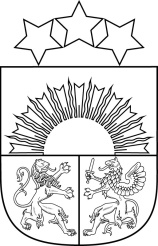 KULDĪGAS NOVADA PAŠVALDĪBASKRUNDAS VIDUSSKOLAIZM reģ. Nr. 4113901187, pašvaldības reģistrācijas Nr. 90000035590,adrese:  Liepājas iela 12, Skrunda, Kuldīgas novads, LV-3326, tālr./  6 3331286,e-pasts: skrundasvsk@kuldigasnovads.lvSkrundāSkrundas vidusskolas pedagogu profesionālās darbības kvalitātes novērtēšanas kārtība21.01.2022.								Nr. SKVS/1.17/22/1Izdoti saskaņā ar Izglītības likuma 49.1 pantu un Ministru kabineta 2017.gada 22.augusta noteikumiem Nr.501 “Pedagogu profesionālās darbības kvalitātes novērtēšanas organizēšanas kārtība”I.Vispārīgie jautājumiKārtība nosaka:pedagogu profesionālās darbības kvalitātes novērtēšanas (turpmāk – novērtēšana) kārtību;novērtēšanas kritērijus;dokumentus, ko pedagogs iesniedz novērtēšanai;Kvalitātes pakāpe ir pedagoga profesionālās darbības novērtēšanas rezultāts, un tā ir spēkā tikai tajā izglītības iestādē, kurā veikta pedagoga novērtēšana.Pirmo kvalitātes pakāpi ieguvuša pedagoga profesionālo darbību raksturo:mērķtiecīgi organizēts mācību process un nodrošināta labvēlīga mācību vide;piemērotu mācību metožu un sadarbības formas izvēle, kas vērsta uz izglītojamo mācīšanos orientēta procesa organizēšanu un izglītojamo kompetenču veidošanu.Otro kvalitātes pakāpi ieguvuša pedagoga profesionālo darbību raksturo:mērķtiecīgi organizēts mācību process un nodrošināta labvēlīga mācību vide, kā arī piemērotu mācību metožu un sadarbības formas izvēle, kas vērsta uz izglītojamo mācīšanos orientēta procesa organizēšanu un izglītojamo kompetenču veidošanu;daudzveidīgu mācību stratēģiju izmantošana ikdienas darbā, sasniedzot un regulāri uzturot izglītojamo spējām atbilstošus sasniegumus; visaptveroša pedagoģisko procesu izpratne, radot iespējas izglītojamiem sadarboties un izziņas procesā aktīvā darbībā veidot saskarsmes prasmi, attīstīt spējas un kompetences.Trešo kvalitātes pakāpi ieguvuša pedagoga profesionālo darbību raksturo:mērķtiecīgi organizēts mācību process un nodrošināta labvēlīga mācību vide, kā arī piemērotu mācību metožu un sadarbības formas izvēle, kas vērsta uz izglītojamo mācīšanos orientēta procesa organizēšanu un izglītojamo kompetenču veidošanu;daudzveidīgu mācību stratēģiju izmantošana ikdienas darbā, sasniedzot un regulāri uzturot augstus izglītojamo sasniegumus;visaptveroša pedagoģisko procesu izpratne, radot iespējas izglītojamiem sadarboties un izziņas procesā aktīvā darbībā veidot saskarsmes prasmi, attīstīt spējas un kompetences;prasme rast piemērotus risinājumus gan standarta, gan nestandarta situācijās, izmantojot profesionālo pieredzi un inovācijas pedagoģijā;aktīva iesaiste personības attīstībā, savas pieredzes pārneses nodrošināšanā un izglītības iestādes attīstības veicināšanā.Piešķirto kvalitātes pakāpi apliecina izglītības iestādes vadītāja rīkojums, kas izdots līdz kārtējā gada 31.maijam.Pedagoga profesionālās darbības kvalitāti piešķir uz trim gadiem un to apliecina atbilstoša parauga apliecība (4.pielikums).Pedagogam, kuram piešķirta profesionālās darbības kvalitātes pakāpe, nosaka piemaksu pie mēnešalgas ar izglītības iestādes vadītāja rīkojumu, ņemot vērā šim mērķim izglītības iestādei pieejamos finanšu līdzekļus. Piemaksa tiek noteikta katra mācību gada sākumā tarifikācijā. Piemaksas apjoms par pakāpēm: 1.pakāpe - 1/3 daļa no trešās pakāpes piemaksas,  2.pakāpe - 2/3 daļas no trešās pakāpes piemaksas apjoma. Izglītības iestādes vadītājam ir tiesības pieņemt lēmumu par pedagoga profesionālās darbības kvalitātes pakāpes atņemšanu, ja tiek konstatēta pedagoga rīcības neatbilstība Izglītības likuma 51.pantā minētajiem pedagoga vispārīgajiem pienākumiem un pedagoga profesionālās darbības kvalitātes novērtēšanas kritērijiem.II. Novērtēšanas virzieniNovērtēšana ir process, kura rezultātā pieņem lēmumu par konkrētā pedagoga profesionālās darbības kvalitāti, izsaka rekomendācijas un plāno pedagoga profesionālo kompetenču pilnveidi ilgtermiņā.Ja pedagogs īsteno vispārējās pirmsskolas izglītības programmu vai vispārējās pamatizglītības programmu, vai vispārējās vidējās izglītības programmu, vai profesionālās izglītības, vai profesionālās ievirzes izglītības programmu, vai interešu izglītības programmu, viņa profesionālās darbības kvalitāti novērtē atbilstoši šādiem profesionālās darbības novērtēšanas virzieniem (turpmāk – novērtēšanas virzieni): pedagoģiskā procesa plānošana, vadīšana un pedagoga darbības rezultātu izvērtējums (pedagoģiskā procesa efektivitāte, mērķtiecīgums, rezultāts);pedagoga ieguldījums izglītojamā individuālo spēju attīstībā un izglītojamā vajadzību nodrošināšanā;pedagoga ieguldījums izglītības iestādes attīstībā;pedagoga sadarbība, pieredzes uzkrāšana un pārnese.Sociālā pedagoga, skolotāja logopēda, speciālā pedagoga un izglītības psihologa novērtēšanu veic atbilstoši šādiem novērtēšanas virzieniem:līdzdalība pedagoģiskā procesa plānošanā un vadīšanā, pedagoga darbības rezultātu izvērtējums (izglītojamā attīstības diagnosticēšana, rezultātu izvērtējums un atbalsta koordinēšana pedagoģiskajā procesā);ieguldījums izglītojamā individuālo spēju attīstībā un izglītojamā vajadzību nodrošināšanā (iesaiste problēmu risināšanā, sadarbība ar institūcijām, atgriezeniskās saites nodrošināšana);ieguldījums izglītības iestādes attīstībāpedagoga sadarbība, pieredzes uzkrāšana un pārnese.Katru kvalitātes rādītāju raksturo pedagoga darba pienākumu izpilde atbilstoši noteiktam kritērijam, kas izteikts punktos. Veicot novērtēšanu, komisija summē kritērijos iegūtos punktus un atzīmē tos kopsavilkuma tabulā.Novērtēšanas process sastāv no:pedagoga profesionālās darbības vērtējuma mācību stundās vai nodarbībās (3.pielikums);pedagoga darba pašvērtējuma(1.pielikums);komisijas vērtējuma (2.pielikums).Pēc novērtēšanas komisija izsaka vienu no šādiem priekšlikumiem:par 1. kvalitātes pakāpes piešķiršanu pedagogam, ja novērtēšanā iegūtais kopējais punktu skaits pārsniedz 70 procentus no maksimāli iespējamā punktu skaita;par 2. kvalitātes pakāpes piešķiršanu pedagogam, ja novērtēšanā iegūtais kopējais punktu skaits pārsniedz 80 procentus no maksimāli iespējamā punktu skaita un kopsavilkuma tabulas apakšsadaļā 4.1. iegūti vismaz 50%punkti;par 3. kvalitātes pakāpes piešķiršanu pedagogam, ja novērtēšanā iegūtais kopējais punktu skaits pārsniedz 90 procentus no maksimāli iespējamā punktu skaita un kopsavilkuma tabulas apakšsadaļā 4.1. iegūti vismaz 60%punkti.Komisija var izteikt priekšlikumu par atteikumu piešķirt kvalitātes pakāpi, ja: pedagogs nav izpildījis kārtības 30.punktā noteiktās prasības; pedagogs noteiktajā termiņā nav iesniedzis pašvērtējuma ziņojumu;pedagogs pašvērtējumā veicis neprecīzus vai nesaprotamus ierakstus.III Nosacījumi pretendēšanai uz kvalitātes pakāpiNovērtēšanas procesā pedagogam ir tiesības pretendēt uz jebkuru kvalitātes pakāpi, neievērojot pēctecīgumu.Lai novērtētu tā pedagoga profesionālās darbības kvalitāti, kurš atsāk pedagoģisko darbību pēc prombūtnes, kas ir ilgāka par vienu mācību gadu, vai uzsāk pedagoģisko darbību citā izglītības iestādē, viņam izglītības iestādē jānostrādā vismaz viens gads.Novērtēšana ir process, kurā atbilstoši šiem noteikumiem vērtē pedagoga profesionālo darbību mācību stundās kārtējā mācību gadā un sasniegumus noteiktā novērtēšanas periodā, kas aptver ne vairāk kā trīs mācību gadus.IV. Dokumentu iesniegšana un informācijas atbilstības pārbaudeLai novērtētu profesionālās darbības kvalitāti, pedagogs iesniedz izglītības iestādes vadītājam adresētu iesniegumu iestādes vadītāja rīkojumā noteiktajā termiņā.Novērtēšanas procesā iekļautajam pedagogam ir tiesības pārtraukt novērtēšanu, par to rakstiski informējot komisiju. Pamatojoties uz pedagoga iesniegumu, komisija piecu darbdienu laikā pieņem lēmumu par novērtēšanas pārtraukšanu. Šādā gadījumā pedagogam ir tiesības pretendēt uz novērtēšanu, atkārtoti iesniedzot iesniegumu līdz iestādes vadītāja rīkojumā noteiktajam termiņam.Pedagogam norādītajā termiņā jāiesniedz komisijai atbilstošais pašvērtējuma ziņojums.V. Komisijas darbībaIzglītības iestādes vadītājs izveido novērtēšanas komisiju (turpmāk – komisija) vismaz triju cilvēku sastāvā un apstiprina komisijas darbības kārtību, kurā ietver novērtēšanas norises un laika plānojumu, rezultātu apkopošanas un lēmuma pieņemšanas procedūru. Komisijas sastāvā var iekļaut izglītības iestādes vadītāja vietniekus, pedagogus, mācību priekšmeta vai izglītības jomas metodiķus, pedagogu sabiedrisko organizāciju pārstāvjus, kā arī izglītības iestādes dibinātāja pārstāvjus.Komisijas sēdes ir slēgtas. Komisija ir lemttiesīga, ja komisijas sēdē piedalās ne mazāk kā trīs komisijas locekļi, to skaitā komisijas priekšsēdētājs vai viņa vietnieks. Ja komisijas sēde kvoruma trūkuma dēļ nevar notikt, tad komisijas priekšsēdētājs piecu darbdienu laikā atkārtoti sasauc komisijas sēdi.Pēc komisijas izveides tiek sasaukta pirmā sēde un izstrādāta komisijas darbības kārtība, ar to iepazīstina pretendentus. Nosaka darba uzdevumus katram komisijas loceklim.Iestādes vadītājs, veidojot komisiju, ņemot vērā šim mērķim izglītības iestādei pieejamos finanšu līdzekļus, var paredzēt samaksu.VI. Novērtēšanas noriseNovērtēšanas norises posms ilgst ne mazāk kā trīs mēnešus, un tajā iesaistīts pedagogs, izglītības iestādes novērtēšanas komisija.Vērtēšanas norises posms ietver pedagoga profesionālās darbības kvalitātes novērtēšanu mācību stundās, vērojamo mācību stundu un nodarbību skaitu veido:pedagoga iniciēta viena mācību stunda/nodarbība;izglītības iestādes komisijas iniciētas un ar kvalitātes pakāpes pretendentu saskaņotas viena  vai divas mācību stundas/nodarbības;izglītības iestādes komisijas iniciētas viena vai divas mācību stundas/nodarbības bez saskaņošanas ar kvalitātes pakāpes pretendentu;pēc katras mācību stundas/nodarbības vērtējuma veicējs (izglītības iestādes komisijas pārstāvis savus vērojumus fiksē mācību stundu/nodarbību vērošanas un novērtējuma lapā un organizē sarunu ar pedagogu. Sarunā pedagogam ir tiesības paust savu viedokli par mācību stundā/nodarbībā konstatētajiem vērojumiem.Ja rodas iepriekš neparedzēti iemesli, pedagogam ir tiesības mācību stundas vērošanas laiku atlikt, par to iepriekš informējot attiecīgās komisijas priekšsēdētāju. Vērojamo mācību stundu skaitu iespējams palielināt, vērotājam un pedagogam savstarpēji vienojoties.Aizpilda pedagoga darba pašvērtējumu (sk. pielikumu), kurās pedagogs analizē novērtēšanas periodā profesionālajā darbā paveikto atbilstoši kvalitātes rādītājiem.Ja pedagogs, pretendējot uz iesniegumā norādīto kvalitātes pakāpi, ir pārsniedzis kvalitātes pakāpes piešķiršanai noteikto novērtējumu (punktos), pedagogam nepiešķir augstāku kvalitātes pakāpi.Ja pedagogs, pretendējot uz iesniegumā norādīto kvalitātes pakāpi, nav sasniedzis kvalitātes pakāpes piešķiršanai noteikto pietiekamo novērtējumu (punktos), viņam nepiešķir zemāku kvalitātes pakāpi.IX. Kārtība, kādā apstrīd un pārsūdz lēmumu par kvalitātes pakāpes piešķiršanuLēmumu par kvalitātes pakāpes piešķiršanu pedagogam ir tiesības apstrīdēt, iesniedzot sūdzību Dibinātājam- Kuldīgas novada pašvaldībai.Ja lēmums par kvalitātes pakāpes piešķiršanu tiek apstrīdēts, pašvaldība izveido komisiju vismaz trīs cilvēku sastāvā, iekļaujot komisijā personas, kas iepriekš nav piedalījušās novērtēšanā. Komisija, atkārtoti izvērtējot pedagoga profesionālās darbības kvalitāti, pieņem lēmumu par kvalitātes pakāpes piešķiršanu vai atteikumu piešķirt kvalitātes pakāpi.Ja pieņemts lēmums par atteikumu piešķirt kvalitātes pakāpi, pedagogam ir tiesības pretendēt uz to pašu vai citu kvalitātes pakāpi pēc viena izglītības iestādē nostrādāta mācību gada.X. Noslēguma jautājumi37. 37. Atzīt par spēku zaudējušus Skrundas vidusskolas 2018.gada 13.februāra iekšējos noteikumus, (rīk.Nr.1.9/07) “Skrundas novada Skrundas vidusskolas pedagogu profesionālās darbības kvalitātes novērtēšanas kārtība”.  Direktors		(paraksts*)						A.ZankovskisSASKAŅOTS: datums ___________________________ paraksts ________________________ amats_____________________________________1.pielikumsPedagoga darba pašvērtējums(Vispārējās izglītības un pirmskolas izglītības programmas)Izglītības iestādes nosaukums .....................................................................................................................................................................................Pedagoga vārds, uzvārds ............................................................................................................................................................................................Kvalitātes pakāpe 					1.	2.	3.						Novērtēšanas periods ..................................................................................................................................................................................................Novērtēšanas periodā izvirzītie uzdevumi, atbilstoši kompetenču pieejai mācību un audzināšanas darbāIzvirzītie uzdevumi turpmākajam darbamDatums _________________________1.pielikumsSpeciālā pedagoga/Pedagoga logopēda darba pašvērtējumsIzglītības iestādes nosaukums .....................................................................................................................................................................................Speciālā pedagoga/ pedagoga logopēda vārds, uzvārds ..............................................................................................................................................................................Kvalitātes pakāpe 					1.	2.	3.					Novērtēšanas periods ..................................................................................................................................................................................................Novērtēšanas periodā izvirzītie uzdevumiIzvirzītie uzdevumi turpmākajam darbamDatums _________________________1.pielikumsSociālā pedagoga darba pašvērtējumsIzglītības iestādes nosaukums .....................................................................................................................................................................................Sociālā pedagoga vārds, uzvārds .................................................................................................................................................................................Kvalitātes pakāpe 					1.	2.	3.					 		Novērtēšanas periods ..................................................................................................................................................................................................Novērtēšanas periodā izvirzītie uzdevumiIzvirzītie uzdevumi turpmākajam darbamDatums _________________________1.pielikumsIzglītības psihologa darba pašvērtējumsIzglītības iestādes nosaukums .....................................................................................................................................................................................Sociālā pedagoga vārds, uzvārds .................................................................................................................................................................................Kvalitātes pakāpe 					1.	2.	3.					 		Novērtēšanas periods ..................................................................................................................................................................................................Novērtēšanas periodā izvirzītie uzdevumiIzvirzītie uzdevumi turpmākajam darbamDatums _________________________2.pielikumsPedagoga darba pašvērtējuma un ārējā vērtējuma kopsavilkums(Vispārējās izglītības un pirmskolas izglītības programmas)Izglītības iestādes nosaukums ...............................................................................................................................................Pedagoga vārds, uzvārds ....................................................................................................................................................Datums ............................................2.pielikumsSpeciālā pedagoga/Logopēda darba pašvērtējuma un ārējā vērtējuma kopsavilkumsIzglītības iestādes nosaukums 	......................................................................................................Pedagoga vārds, uzvārds 		......................................................................................................Personas kods						Novērtēšanas komisijas priekšsēdētājs ............................................................ /..............................................Novērtēšanas komisijas locekļi 	.............................................................../..............................................									.............................................................../..............................................		.............................................................../..............................................									.............................................................../..............................................Datums ............................................2.pielikumsSociālā pedagoga darba pašvērtējuma un ārējā vērtējuma kopsavilkumsIzglītības iestādes nosaukums 	......................................................................................................Pedagoga vārds, uzvārds 		......................................................................................................Personas kods						Novērtēšanas komisijas priekšsēdētājs ............................................................ /..............................................Novērtēšanas komisijas locekļi 	.............................................................../..............................................									.............................................................../..............................................		.............................................................../..............................................									.............................................................../..............................................Datums ............................................2.pielikumsIzglītības psihologa darba pašvērtējuma un ārējā vērtējuma kopsavilkumsIzglītības iestādes nosaukums 	......................................................................................................Pedagoga vārds, uzvārds 		......................................................................................................Personas kods						Novērtēšanas komisijas priekšsēdētājs ............................................................ /..............................................Novērtēšanas komisijas locekļi 	.............................................................../..............................................									.............................................................../..............................................		.............................................................../..............................................									.............................................................../..............................................Datums ..........................................3.pielikumsMācību stundas vērošanas un novērtējuma lapa(Vispārējās izglītības programmas)Vispārīgā informācijaIzglītības iestāde______________________________________Klase _______  Izglītojamo skaits klasē ________ stundā _______Mācību priekšmets ____________________________________Pedagogs (vārds, uzvārds) ______________________________Mācību stundas tēma _________________________________Vērtētājs (-i) (vārds, uzvārds, amats)______________________________________________Mācību stundas vērošanas mērķis – mācību procesa kvalitātes izvērtēšanaPedagoga profesionālās darbības vērtējums mācību stundāAr vērtējumu iepazinos:Pedagoga vārds, uzvārds, paraksts _______________________ Datums _____________Vērtētāja (-u) vārds, uzvārds, paraksts ________________________ Datums ____________3.pielikumsLogopēdijas/ speciālā pedagoga nodarbības vērošanas un novērtējuma lapaVispārīgā informācijaIzglītības iestāde______________________________________Klase, grupa ________________________________________Logopēds/ speciālais pedagogs (vārds, uzvārds) ______________________________Nodarbības tēma _________________________________Individuāla nodarbība Nodarbība Grupā (2-5 bērni)Vērtētājs (-i) (vārds, uzvārds, amats)______________________________________________Novērtējuma mērķis – mācību procesa kvalitātes izvērtēšanaLogopēda/ speciālā pedagoga profesionālās darbības vērtējums Ar vērtējumu iepazinos:Logopēda/ speciālā pedagoga vārds, uzvārds, paraksts _____________________ Datums _____________Vērtētāja (-u) vārds, uzvārds, paraksts ________________________ Datums _____________3.pielikumsSociālā pedagoga darbības rezultātu novērtējuma lapaVispārīgā informācijaIzglītības iestāde______________________________________Klase _______  Izglītojamais____________________________Sociālais pedagogs (vārds, uzvārds) ______________________________Problēmas formulējums _________________________________Eksperts (-i) (vārds, uzvārds, amats)______________________________________________Novērtējuma mērķis – sociālā pedagoga darbības kvalitātes izvērtēšanaSociālā pedagoga profesionālās darbības vērtējums Ar vērtējumu iepazinos:Sociālā pedagoga vārds, uzvārds, paraksts _____________________ Datums _____________Vērtētāja (-u) vārds, uzvārds, paraksts ________________________ Datums _____________3.pielikumsPirmsskolas rotaļnodarbību vērošanas un novērtējuma lapaVispārīgā informācijaIzglītības iestāde______________________________________Grupa _______  Izglītojamo skaits grupā ________ nodarbībā _______Pirmsskolas izglītības pedagogs (vārds, uzvārds) ______________________________Eksperts (-i) (vārds, uzvārds, amats)______________________________________________Grupas nodarbības vērošanas mērķis – mācību procesa kvalitātes izvērtēšanaPedagoga profesionālās darbības vērtējums Ar vērtējumu iepazinos:Pirmsskolas izglītības pedagoga vārds, uzvārds, paraksts ____________________ Datums____________Vērtētāja (-u) vārds, uzvārds, paraksts ________________________ Datums _____________3.pielikumsIzglītības psihologa vadīto profilakses grupu nodarbību vērošanas un novērtējuma lapaVispārīgā informācijaIzglītības iestāde______________________________________Grupa __________  Izglītojamo skaists grupā __________nodarbībā _________Izglītības psihologa (vārds, uzvārds) ______________________________Grupas nodarbības tēma _________________________________Eksperts (-i) (vārds, uzvārds, amats)______________________________________________Grupu nodarbības vērošanas mērķis – mācību procesa kvalitātes izvērtēšanaIzglītības psihologa profesionālās darbības vērtējums Ar vērtējumu iepazinos:Izglītības psihologa vārds, uzvārds, paraksts ___________________ Datums _____________Vērtētāja (-u) vārds, uzvārds, paraksts ________________________ Datums _____________Izglītības iestādes veidlapaAPLIECĪBA Nr. XXVieta									DatumsVĀRDS UZVĀRDSxxxxxx-xxxxxpedagogu profesionālās darbības kvalitātes novērtēšanā ir ieguvusix. kvalitātes pakāpi.Institūcija, kas piešķīrusi 	kvalitātes pakāpi			/Izglītības iestādes nosaukums/Apliecība derīga no GGGG.gada DD.mēnesis līdz GGGG.gada DD.mēnesis.Izglītības iestādesvadītājs/Vārds Uzvārds					______________				 				      /paraksts/Z.V.1. Novērtēšanas virziens – pedagoģiskā procesa plānošana, vadīšana un pedagoga darbības rezultātu izvērtējums (pedagoģiskā procesa efektivitāte, mērķtiecīgums, rezultāts)1. Novērtēšanas virziens – pedagoģiskā procesa plānošana, vadīšana un pedagoga darbības rezultātu izvērtējums (pedagoģiskā procesa efektivitāte, mērķtiecīgums, rezultāts)1. Novērtēšanas virziens – pedagoģiskā procesa plānošana, vadīšana un pedagoga darbības rezultātu izvērtējums (pedagoģiskā procesa efektivitāte, mērķtiecīgums, rezultāts)1. Novērtēšanas virziens – pedagoģiskā procesa plānošana, vadīšana un pedagoga darbības rezultātu izvērtējums (pedagoģiskā procesa efektivitāte, mērķtiecīgums, rezultāts)1. Novērtēšanas virziens – pedagoģiskā procesa plānošana, vadīšana un pedagoga darbības rezultātu izvērtējums (pedagoģiskā procesa efektivitāte, mērķtiecīgums, rezultāts)1. Novērtēšanas virziens – pedagoģiskā procesa plānošana, vadīšana un pedagoga darbības rezultātu izvērtējums (pedagoģiskā procesa efektivitāte, mērķtiecīgums, rezultāts)1. Novērtēšanas virziens – pedagoģiskā procesa plānošana, vadīšana un pedagoga darbības rezultātu izvērtējums (pedagoģiskā procesa efektivitāte, mērķtiecīgums, rezultāts)1. Novērtēšanas virziens – pedagoģiskā procesa plānošana, vadīšana un pedagoga darbības rezultātu izvērtējums (pedagoģiskā procesa efektivitāte, mērķtiecīgums, rezultāts)1. Novērtēšanas virziens – pedagoģiskā procesa plānošana, vadīšana un pedagoga darbības rezultātu izvērtējums (pedagoģiskā procesa efektivitāte, mērķtiecīgums, rezultāts)1. Novērtēšanas virziens – pedagoģiskā procesa plānošana, vadīšana un pedagoga darbības rezultātu izvērtējums (pedagoģiskā procesa efektivitāte, mērķtiecīgums, rezultāts)1. Novērtēšanas virziens – pedagoģiskā procesa plānošana, vadīšana un pedagoga darbības rezultātu izvērtējums (pedagoģiskā procesa efektivitāte, mērķtiecīgums, rezultāts)1. Novērtēšanas virziens – pedagoģiskā procesa plānošana, vadīšana un pedagoga darbības rezultātu izvērtējums (pedagoģiskā procesa efektivitāte, mērķtiecīgums, rezultāts)1. Novērtēšanas virziens – pedagoģiskā procesa plānošana, vadīšana un pedagoga darbības rezultātu izvērtējums (pedagoģiskā procesa efektivitāte, mērķtiecīgums, rezultāts)1. Novērtēšanas virziens – pedagoģiskā procesa plānošana, vadīšana un pedagoga darbības rezultātu izvērtējums (pedagoģiskā procesa efektivitāte, mērķtiecīgums, rezultāts)1. Novērtēšanas virziens – pedagoģiskā procesa plānošana, vadīšana un pedagoga darbības rezultātu izvērtējums (pedagoģiskā procesa efektivitāte, mērķtiecīgums, rezultāts)1. Novērtēšanas virziens – pedagoģiskā procesa plānošana, vadīšana un pedagoga darbības rezultātu izvērtējums (pedagoģiskā procesa efektivitāte, mērķtiecīgums, rezultāts)1. Novērtēšanas virziens – pedagoģiskā procesa plānošana, vadīšana un pedagoga darbības rezultātu izvērtējums (pedagoģiskā procesa efektivitāte, mērķtiecīgums, rezultāts)1. Novērtēšanas virziens – pedagoģiskā procesa plānošana, vadīšana un pedagoga darbības rezultātu izvērtējums (pedagoģiskā procesa efektivitāte, mērķtiecīgums, rezultāts)1. Novērtēšanas virziens – pedagoģiskā procesa plānošana, vadīšana un pedagoga darbības rezultātu izvērtējums (pedagoģiskā procesa efektivitāte, mērķtiecīgums, rezultāts)1. Novērtēšanas virziens – pedagoģiskā procesa plānošana, vadīšana un pedagoga darbības rezultātu izvērtējums (pedagoģiskā procesa efektivitāte, mērķtiecīgums, rezultāts)1.1. Mācību procesa organizēšana mācību stundās un pedagoga darbības rezultātu izvērtēšana 1.1. Mācību procesa organizēšana mācību stundās un pedagoga darbības rezultātu izvērtēšana 1.1. Mācību procesa organizēšana mācību stundās un pedagoga darbības rezultātu izvērtēšana 1.1. Mācību procesa organizēšana mācību stundās un pedagoga darbības rezultātu izvērtēšana 1.1. Mācību procesa organizēšana mācību stundās un pedagoga darbības rezultātu izvērtēšana 1.1. Mācību procesa organizēšana mācību stundās un pedagoga darbības rezultātu izvērtēšana 1.1. Mācību procesa organizēšana mācību stundās un pedagoga darbības rezultātu izvērtēšana 1.1. Mācību procesa organizēšana mācību stundās un pedagoga darbības rezultātu izvērtēšana 1.1. Mācību procesa organizēšana mācību stundās un pedagoga darbības rezultātu izvērtēšana 1.1. Mācību procesa organizēšana mācību stundās un pedagoga darbības rezultātu izvērtēšana 1.1. Mācību procesa organizēšana mācību stundās un pedagoga darbības rezultātu izvērtēšana 1.1. Mācību procesa organizēšana mācību stundās un pedagoga darbības rezultātu izvērtēšana 1.1. Mācību procesa organizēšana mācību stundās un pedagoga darbības rezultātu izvērtēšana 1.1. Mācību procesa organizēšana mācību stundās un pedagoga darbības rezultātu izvērtēšana 1.1. Mācību procesa organizēšana mācību stundās un pedagoga darbības rezultātu izvērtēšana 1.1. Mācību procesa organizēšana mācību stundās un pedagoga darbības rezultātu izvērtēšana 1.1. Mācību procesa organizēšana mācību stundās un pedagoga darbības rezultātu izvērtēšana 1.1. Mācību procesa organizēšana mācību stundās un pedagoga darbības rezultātu izvērtēšana 1.1. Mācību procesa organizēšana mācību stundās un pedagoga darbības rezultātu izvērtēšana 1.1. Mācību procesa organizēšana mācību stundās un pedagoga darbības rezultātu izvērtēšana Izvirzīto uzdevumu īstenojums un darbības analīze (īsi, konkrēti)Izvirzīto uzdevumu īstenojums un darbības analīze (īsi, konkrēti)Izvirzīto uzdevumu īstenojums un darbības analīze (īsi, konkrēti)Izvirzīto uzdevumu īstenojums un darbības analīze (īsi, konkrēti)Izvirzīto uzdevumu īstenojums un darbības analīze (īsi, konkrēti)Izvirzīto uzdevumu īstenojums un darbības analīze (īsi, konkrēti)Izvirzīto uzdevumu īstenojums un darbības analīze (īsi, konkrēti)Izvirzīto uzdevumu īstenojums un darbības analīze (īsi, konkrēti)Izvirzīto uzdevumu īstenojums un darbības analīze (īsi, konkrēti)Izvirzīto uzdevumu īstenojums un darbības analīze (īsi, konkrēti)Izvirzīto uzdevumu īstenojums un darbības analīze (īsi, konkrēti)Izvirzīto uzdevumu īstenojums un darbības analīze (īsi, konkrēti)Izvirzīto uzdevumu īstenojums un darbības analīze (īsi, konkrēti)Izvirzīto uzdevumu īstenojums un darbības analīze (īsi, konkrēti)Izvirzīto uzdevumu īstenojums un darbības analīze (īsi, konkrēti)Izvirzīto uzdevumu īstenojums un darbības analīze (īsi, konkrēti)Izvirzīto uzdevumu īstenojums un darbības analīze (īsi, konkrēti)Izvirzīto uzdevumu īstenojums un darbības analīze (īsi, konkrēti)Izvirzīto uzdevumu īstenojums un darbības analīze (īsi, konkrēti)Izvirzīto uzdevumu īstenojums un darbības analīze (īsi, konkrēti)Atzīmējiet ar x atbilstošo!Vienmēr(3) Bieži(2)Reizēm(1)Nekad(0)PiezīmesPiezīmesPiezīmesPiezīmesPiezīmesPiezīmesPiezīmesPiezīmesPiezīmesPiezīmesPiezīmesPiezīmesPiezīmesPiezīmesPiezīmesMācību stundu mērķu/sasniedzamā rezultāta un uzdevumu skaidrībaIzglītības procesam atbilstošas un uz rezultātu motivējošas vides nodrošināšanaSadarbība ar citu priekšmetu pedagogiemDiferencētas/ individuālas pieejas nodrošināšanaMācību metožu, darba organizācijas formu un mācību materiālu atbilstība sasniedzamajam rezultātamTehnisko mācību līdzekļu mērķtiecīga izmantošanaIzglītojamo darbības rezultātu analīze, atgriezeniskā saikneUzdevumi turpmākajai darbībaiUzdevumi turpmākajai darbībaiUzdevumi turpmākajai darbībaiUzdevumi turpmākajai darbībaiUzdevumi turpmākajai darbībaiUzdevumi turpmākajai darbībaiUzdevumi turpmākajai darbībaiUzdevumi turpmākajai darbībaiUzdevumi turpmākajai darbībaiUzdevumi turpmākajai darbībaiUzdevumi turpmākajai darbībaiUzdevumi turpmākajai darbībaiUzdevumi turpmākajai darbībaiUzdevumi turpmākajai darbībaiUzdevumi turpmākajai darbībaiUzdevumi turpmākajai darbībaiUzdevumi turpmākajai darbībaiUzdevumi turpmākajai darbībaiUzdevumi turpmākajai darbībaiUzdevumi turpmākajai darbībaiVērtējums punktos (vidējais no punktu summas, matemātiski noapaļojot, atzīmējiet atbilstošo!) Vērtējums punktos (vidējais no punktu summas, matemātiski noapaļojot, atzīmējiet atbilstošo!) Vērtējums punktos (vidējais no punktu summas, matemātiski noapaļojot, atzīmējiet atbilstošo!) Vērtējums punktos (vidējais no punktu summas, matemātiski noapaļojot, atzīmējiet atbilstošo!) Vērtējums punktos (vidējais no punktu summas, matemātiski noapaļojot, atzīmējiet atbilstošo!) 3333322221110001.2. Audzināšanas darbības organizēšana izglītības iestādē un ārpus tās, rezultātu izvērtēšana 1.2. Audzināšanas darbības organizēšana izglītības iestādē un ārpus tās, rezultātu izvērtēšana 1.2. Audzināšanas darbības organizēšana izglītības iestādē un ārpus tās, rezultātu izvērtēšana 1.2. Audzināšanas darbības organizēšana izglītības iestādē un ārpus tās, rezultātu izvērtēšana 1.2. Audzināšanas darbības organizēšana izglītības iestādē un ārpus tās, rezultātu izvērtēšana 1.2. Audzināšanas darbības organizēšana izglītības iestādē un ārpus tās, rezultātu izvērtēšana 1.2. Audzināšanas darbības organizēšana izglītības iestādē un ārpus tās, rezultātu izvērtēšana 1.2. Audzināšanas darbības organizēšana izglītības iestādē un ārpus tās, rezultātu izvērtēšana 1.2. Audzināšanas darbības organizēšana izglītības iestādē un ārpus tās, rezultātu izvērtēšana 1.2. Audzināšanas darbības organizēšana izglītības iestādē un ārpus tās, rezultātu izvērtēšana 1.2. Audzināšanas darbības organizēšana izglītības iestādē un ārpus tās, rezultātu izvērtēšana 1.2. Audzināšanas darbības organizēšana izglītības iestādē un ārpus tās, rezultātu izvērtēšana 1.2. Audzināšanas darbības organizēšana izglītības iestādē un ārpus tās, rezultātu izvērtēšana 1.2. Audzināšanas darbības organizēšana izglītības iestādē un ārpus tās, rezultātu izvērtēšana 1.2. Audzināšanas darbības organizēšana izglītības iestādē un ārpus tās, rezultātu izvērtēšana 1.2. Audzināšanas darbības organizēšana izglītības iestādē un ārpus tās, rezultātu izvērtēšana 1.2. Audzināšanas darbības organizēšana izglītības iestādē un ārpus tās, rezultātu izvērtēšana 1.2. Audzināšanas darbības organizēšana izglītības iestādē un ārpus tās, rezultātu izvērtēšana 1.2. Audzināšanas darbības organizēšana izglītības iestādē un ārpus tās, rezultātu izvērtēšana 1.2. Audzināšanas darbības organizēšana izglītības iestādē un ārpus tās, rezultātu izvērtēšana Izvirzīto uzdevumu īstenojums un darbības analīze Izvirzīto uzdevumu īstenojums un darbības analīze Izvirzīto uzdevumu īstenojums un darbības analīze Izvirzīto uzdevumu īstenojums un darbības analīze Izvirzīto uzdevumu īstenojums un darbības analīze Izvirzīto uzdevumu īstenojums un darbības analīze Izvirzīto uzdevumu īstenojums un darbības analīze Izvirzīto uzdevumu īstenojums un darbības analīze Izvirzīto uzdevumu īstenojums un darbības analīze Izvirzīto uzdevumu īstenojums un darbības analīze Izvirzīto uzdevumu īstenojums un darbības analīze Izvirzīto uzdevumu īstenojums un darbības analīze Izvirzīto uzdevumu īstenojums un darbības analīze Izvirzīto uzdevumu īstenojums un darbības analīze Izvirzīto uzdevumu īstenojums un darbības analīze Izvirzīto uzdevumu īstenojums un darbības analīze Izvirzīto uzdevumu īstenojums un darbības analīze Izvirzīto uzdevumu īstenojums un darbības analīze Izvirzīto uzdevumu īstenojums un darbības analīze Izvirzīto uzdevumu īstenojums un darbības analīze Vērtējums punktos (uzdevumi veikti pilnībā – 2 punkti; daļēji – 1, nav veikti – 0; atzīmējiet atbilstošo!) Vērtējums punktos (uzdevumi veikti pilnībā – 2 punkti; daļēji – 1, nav veikti – 0; atzīmējiet atbilstošo!) Vērtējums punktos (uzdevumi veikti pilnībā – 2 punkti; daļēji – 1, nav veikti – 0; atzīmējiet atbilstošo!) Vērtējums punktos (uzdevumi veikti pilnībā – 2 punkti; daļēji – 1, nav veikti – 0; atzīmējiet atbilstošo!) Vērtējums punktos (uzdevumi veikti pilnībā – 2 punkti; daļēji – 1, nav veikti – 0; atzīmējiet atbilstošo!) Vērtējums punktos (uzdevumi veikti pilnībā – 2 punkti; daļēji – 1, nav veikti – 0; atzīmējiet atbilstošo!) 222221111100001.3. Izglītojamā mācību sasniegumu vērtēšana, rezultātu apkopošana un analīze 1.3. Izglītojamā mācību sasniegumu vērtēšana, rezultātu apkopošana un analīze 1.3. Izglītojamā mācību sasniegumu vērtēšana, rezultātu apkopošana un analīze 1.3. Izglītojamā mācību sasniegumu vērtēšana, rezultātu apkopošana un analīze 1.3. Izglītojamā mācību sasniegumu vērtēšana, rezultātu apkopošana un analīze 1.3. Izglītojamā mācību sasniegumu vērtēšana, rezultātu apkopošana un analīze 1.3. Izglītojamā mācību sasniegumu vērtēšana, rezultātu apkopošana un analīze 1.3. Izglītojamā mācību sasniegumu vērtēšana, rezultātu apkopošana un analīze 1.3. Izglītojamā mācību sasniegumu vērtēšana, rezultātu apkopošana un analīze 1.3. Izglītojamā mācību sasniegumu vērtēšana, rezultātu apkopošana un analīze 1.3. Izglītojamā mācību sasniegumu vērtēšana, rezultātu apkopošana un analīze 1.3. Izglītojamā mācību sasniegumu vērtēšana, rezultātu apkopošana un analīze 1.3. Izglītojamā mācību sasniegumu vērtēšana, rezultātu apkopošana un analīze 1.3. Izglītojamā mācību sasniegumu vērtēšana, rezultātu apkopošana un analīze 1.3. Izglītojamā mācību sasniegumu vērtēšana, rezultātu apkopošana un analīze 1.3. Izglītojamā mācību sasniegumu vērtēšana, rezultātu apkopošana un analīze 1.3. Izglītojamā mācību sasniegumu vērtēšana, rezultātu apkopošana un analīze 1.3. Izglītojamā mācību sasniegumu vērtēšana, rezultātu apkopošana un analīze 1.3. Izglītojamā mācību sasniegumu vērtēšana, rezultātu apkopošana un analīze 1.3. Izglītojamā mācību sasniegumu vērtēšana, rezultātu apkopošana un analīze Novērtēšanas periodā sasniegto rezultātu un darbības analīze Novērtēšanas periodā sasniegto rezultātu un darbības analīze Novērtēšanas periodā sasniegto rezultātu un darbības analīze Novērtēšanas periodā sasniegto rezultātu un darbības analīze Novērtēšanas periodā sasniegto rezultātu un darbības analīze Novērtēšanas periodā sasniegto rezultātu un darbības analīze Novērtēšanas periodā sasniegto rezultātu un darbības analīze Novērtēšanas periodā sasniegto rezultātu un darbības analīze Novērtēšanas periodā sasniegto rezultātu un darbības analīze Novērtēšanas periodā sasniegto rezultātu un darbības analīze Novērtēšanas periodā sasniegto rezultātu un darbības analīze Novērtēšanas periodā sasniegto rezultātu un darbības analīze Novērtēšanas periodā sasniegto rezultātu un darbības analīze Novērtēšanas periodā sasniegto rezultātu un darbības analīze Novērtēšanas periodā sasniegto rezultātu un darbības analīze Novērtēšanas periodā sasniegto rezultātu un darbības analīze Novērtēšanas periodā sasniegto rezultātu un darbības analīze Novērtēšanas periodā sasniegto rezultātu un darbības analīze Novērtēšanas periodā sasniegto rezultātu un darbības analīze Novērtēšanas periodā sasniegto rezultātu un darbības analīze Izglītojamā mācību sasniegumu dinamikas izpēte ikdienas darbā (sistēmas apraksts)Izglītojamā mācību sasniegumi valsts pārbaudes darbos, to apkopošana un analīze Izglītojamā mācību sasniegumu dinamikas izpēte ikdienas darbā (sistēmas apraksts)Izglītojamā mācību sasniegumi valsts pārbaudes darbos, to apkopošana un analīze Izglītojamā mācību sasniegumu dinamikas izpēte ikdienas darbā (sistēmas apraksts)Izglītojamā mācību sasniegumi valsts pārbaudes darbos, to apkopošana un analīze Izglītojamā mācību sasniegumu dinamikas izpēte ikdienas darbā (sistēmas apraksts)Izglītojamā mācību sasniegumi valsts pārbaudes darbos, to apkopošana un analīze Izglītojamā mācību sasniegumu dinamikas izpēte ikdienas darbā (sistēmas apraksts)Izglītojamā mācību sasniegumi valsts pārbaudes darbos, to apkopošana un analīze Izglītojamā mācību sasniegumu dinamikas izpēte ikdienas darbā (sistēmas apraksts)Izglītojamā mācību sasniegumi valsts pārbaudes darbos, to apkopošana un analīze Izglītojamā mācību sasniegumu dinamikas izpēte ikdienas darbā (sistēmas apraksts)Izglītojamā mācību sasniegumi valsts pārbaudes darbos, to apkopošana un analīze Izglītojamā mācību sasniegumu dinamikas izpēte ikdienas darbā (sistēmas apraksts)Izglītojamā mācību sasniegumi valsts pārbaudes darbos, to apkopošana un analīze Izglītojamā mācību sasniegumu dinamikas izpēte ikdienas darbā (sistēmas apraksts)Izglītojamā mācību sasniegumi valsts pārbaudes darbos, to apkopošana un analīze Izglītojamā mācību sasniegumu dinamikas izpēte ikdienas darbā (sistēmas apraksts)Izglītojamā mācību sasniegumi valsts pārbaudes darbos, to apkopošana un analīze Izglītojamā mācību sasniegumu dinamikas izpēte ikdienas darbā (sistēmas apraksts)Izglītojamā mācību sasniegumi valsts pārbaudes darbos, to apkopošana un analīze Izglītojamā mācību sasniegumu dinamikas izpēte ikdienas darbā (sistēmas apraksts)Izglītojamā mācību sasniegumi valsts pārbaudes darbos, to apkopošana un analīze Izglītojamā mācību sasniegumu dinamikas izpēte ikdienas darbā (sistēmas apraksts)Izglītojamā mācību sasniegumi valsts pārbaudes darbos, to apkopošana un analīze Izglītojamā mācību sasniegumu dinamikas izpēte ikdienas darbā (sistēmas apraksts)Izglītojamā mācību sasniegumi valsts pārbaudes darbos, to apkopošana un analīze Izglītojamā mācību sasniegumu dinamikas izpēte ikdienas darbā (sistēmas apraksts)Izglītojamā mācību sasniegumi valsts pārbaudes darbos, to apkopošana un analīze Izglītojamā mācību sasniegumu dinamikas izpēte ikdienas darbā (sistēmas apraksts)Izglītojamā mācību sasniegumi valsts pārbaudes darbos, to apkopošana un analīze Izglītojamā mācību sasniegumu dinamikas izpēte ikdienas darbā (sistēmas apraksts)Izglītojamā mācību sasniegumi valsts pārbaudes darbos, to apkopošana un analīze Izglītojamā mācību sasniegumu dinamikas izpēte ikdienas darbā (sistēmas apraksts)Izglītojamā mācību sasniegumi valsts pārbaudes darbos, to apkopošana un analīze Izglītojamā mācību sasniegumu dinamikas izpēte ikdienas darbā (sistēmas apraksts)Izglītojamā mācību sasniegumi valsts pārbaudes darbos, to apkopošana un analīze Izglītojamā mācību sasniegumu dinamikas izpēte ikdienas darbā (sistēmas apraksts)Izglītojamā mācību sasniegumi valsts pārbaudes darbos, to apkopošana un analīze Vērtējums punktos (uzdevumi veikti pilnībā – 2 punkti; daļēji – 1, nav veikti – 0; atzīmējiet atbilstošo!)Vērtējums punktos (uzdevumi veikti pilnībā – 2 punkti; daļēji – 1, nav veikti – 0; atzīmējiet atbilstošo!)Vērtējums punktos (uzdevumi veikti pilnībā – 2 punkti; daļēji – 1, nav veikti – 0; atzīmējiet atbilstošo!)Vērtējums punktos (uzdevumi veikti pilnībā – 2 punkti; daļēji – 1, nav veikti – 0; atzīmējiet atbilstošo!)Vērtējums punktos (uzdevumi veikti pilnībā – 2 punkti; daļēji – 1, nav veikti – 0; atzīmējiet atbilstošo!)Vērtējums punktos (uzdevumi veikti pilnībā – 2 punkti; daļēji – 1, nav veikti – 0; atzīmējiet atbilstošo!)222221111100002. Novērtēšanas virziens – pedagoga ieguldījums izglītojamo individuālo spēju attīstībā un izglītojamā vajadzību nodrošināšanā2. Novērtēšanas virziens – pedagoga ieguldījums izglītojamo individuālo spēju attīstībā un izglītojamā vajadzību nodrošināšanā2. Novērtēšanas virziens – pedagoga ieguldījums izglītojamo individuālo spēju attīstībā un izglītojamā vajadzību nodrošināšanā2. Novērtēšanas virziens – pedagoga ieguldījums izglītojamo individuālo spēju attīstībā un izglītojamā vajadzību nodrošināšanā2. Novērtēšanas virziens – pedagoga ieguldījums izglītojamo individuālo spēju attīstībā un izglītojamā vajadzību nodrošināšanā2. Novērtēšanas virziens – pedagoga ieguldījums izglītojamo individuālo spēju attīstībā un izglītojamā vajadzību nodrošināšanā2. Novērtēšanas virziens – pedagoga ieguldījums izglītojamo individuālo spēju attīstībā un izglītojamā vajadzību nodrošināšanā2. Novērtēšanas virziens – pedagoga ieguldījums izglītojamo individuālo spēju attīstībā un izglītojamā vajadzību nodrošināšanā2. Novērtēšanas virziens – pedagoga ieguldījums izglītojamo individuālo spēju attīstībā un izglītojamā vajadzību nodrošināšanā2. Novērtēšanas virziens – pedagoga ieguldījums izglītojamo individuālo spēju attīstībā un izglītojamā vajadzību nodrošināšanā2. Novērtēšanas virziens – pedagoga ieguldījums izglītojamo individuālo spēju attīstībā un izglītojamā vajadzību nodrošināšanā2. Novērtēšanas virziens – pedagoga ieguldījums izglītojamo individuālo spēju attīstībā un izglītojamā vajadzību nodrošināšanā2. Novērtēšanas virziens – pedagoga ieguldījums izglītojamo individuālo spēju attīstībā un izglītojamā vajadzību nodrošināšanā2. Novērtēšanas virziens – pedagoga ieguldījums izglītojamo individuālo spēju attīstībā un izglītojamā vajadzību nodrošināšanā2. Novērtēšanas virziens – pedagoga ieguldījums izglītojamo individuālo spēju attīstībā un izglītojamā vajadzību nodrošināšanā2. Novērtēšanas virziens – pedagoga ieguldījums izglītojamo individuālo spēju attīstībā un izglītojamā vajadzību nodrošināšanā2. Novērtēšanas virziens – pedagoga ieguldījums izglītojamo individuālo spēju attīstībā un izglītojamā vajadzību nodrošināšanā2. Novērtēšanas virziens – pedagoga ieguldījums izglītojamo individuālo spēju attīstībā un izglītojamā vajadzību nodrošināšanā2. Novērtēšanas virziens – pedagoga ieguldījums izglītojamo individuālo spēju attīstībā un izglītojamā vajadzību nodrošināšanā2. Novērtēšanas virziens – pedagoga ieguldījums izglītojamo individuālo spēju attīstībā un izglītojamā vajadzību nodrošināšanā2.1. Konsultācijas un atbalsta sniegšana izglītojamiem 2.1. Konsultācijas un atbalsta sniegšana izglītojamiem 2.1. Konsultācijas un atbalsta sniegšana izglītojamiem 2.1. Konsultācijas un atbalsta sniegšana izglītojamiem 2.1. Konsultācijas un atbalsta sniegšana izglītojamiem 2.1. Konsultācijas un atbalsta sniegšana izglītojamiem 2.1. Konsultācijas un atbalsta sniegšana izglītojamiem 2.1. Konsultācijas un atbalsta sniegšana izglītojamiem 2.1. Konsultācijas un atbalsta sniegšana izglītojamiem 2.1. Konsultācijas un atbalsta sniegšana izglītojamiem 2.1. Konsultācijas un atbalsta sniegšana izglītojamiem 2.1. Konsultācijas un atbalsta sniegšana izglītojamiem 2.1. Konsultācijas un atbalsta sniegšana izglītojamiem 2.1. Konsultācijas un atbalsta sniegšana izglītojamiem 2.1. Konsultācijas un atbalsta sniegšana izglītojamiem 2.1. Konsultācijas un atbalsta sniegšana izglītojamiem 2.1. Konsultācijas un atbalsta sniegšana izglītojamiem 2.1. Konsultācijas un atbalsta sniegšana izglītojamiem 2.1. Konsultācijas un atbalsta sniegšana izglītojamiem 2.1. Konsultācijas un atbalsta sniegšana izglītojamiem Novērtēšanas periodā sasniegtie rezultāti un darbības analīze (īsi, konkrēti)Vai ir novērojama pozitīva dinamika pēc konsultāciju apmeklēšanas (sasniegtie rezultāti, fakti, kas par to liecina)Sistēma darbā ar talantīgiem bērniem/sasniegumiSistēma un atbalsts darbā ar skolēniem, kam mācību grūtības/speciālās vajadzībasNovērtēšanas periodā sasniegtie rezultāti un darbības analīze (īsi, konkrēti)Vai ir novērojama pozitīva dinamika pēc konsultāciju apmeklēšanas (sasniegtie rezultāti, fakti, kas par to liecina)Sistēma darbā ar talantīgiem bērniem/sasniegumiSistēma un atbalsts darbā ar skolēniem, kam mācību grūtības/speciālās vajadzībasNovērtēšanas periodā sasniegtie rezultāti un darbības analīze (īsi, konkrēti)Vai ir novērojama pozitīva dinamika pēc konsultāciju apmeklēšanas (sasniegtie rezultāti, fakti, kas par to liecina)Sistēma darbā ar talantīgiem bērniem/sasniegumiSistēma un atbalsts darbā ar skolēniem, kam mācību grūtības/speciālās vajadzībasNovērtēšanas periodā sasniegtie rezultāti un darbības analīze (īsi, konkrēti)Vai ir novērojama pozitīva dinamika pēc konsultāciju apmeklēšanas (sasniegtie rezultāti, fakti, kas par to liecina)Sistēma darbā ar talantīgiem bērniem/sasniegumiSistēma un atbalsts darbā ar skolēniem, kam mācību grūtības/speciālās vajadzībasNovērtēšanas periodā sasniegtie rezultāti un darbības analīze (īsi, konkrēti)Vai ir novērojama pozitīva dinamika pēc konsultāciju apmeklēšanas (sasniegtie rezultāti, fakti, kas par to liecina)Sistēma darbā ar talantīgiem bērniem/sasniegumiSistēma un atbalsts darbā ar skolēniem, kam mācību grūtības/speciālās vajadzībasNovērtēšanas periodā sasniegtie rezultāti un darbības analīze (īsi, konkrēti)Vai ir novērojama pozitīva dinamika pēc konsultāciju apmeklēšanas (sasniegtie rezultāti, fakti, kas par to liecina)Sistēma darbā ar talantīgiem bērniem/sasniegumiSistēma un atbalsts darbā ar skolēniem, kam mācību grūtības/speciālās vajadzībasNovērtēšanas periodā sasniegtie rezultāti un darbības analīze (īsi, konkrēti)Vai ir novērojama pozitīva dinamika pēc konsultāciju apmeklēšanas (sasniegtie rezultāti, fakti, kas par to liecina)Sistēma darbā ar talantīgiem bērniem/sasniegumiSistēma un atbalsts darbā ar skolēniem, kam mācību grūtības/speciālās vajadzībasNovērtēšanas periodā sasniegtie rezultāti un darbības analīze (īsi, konkrēti)Vai ir novērojama pozitīva dinamika pēc konsultāciju apmeklēšanas (sasniegtie rezultāti, fakti, kas par to liecina)Sistēma darbā ar talantīgiem bērniem/sasniegumiSistēma un atbalsts darbā ar skolēniem, kam mācību grūtības/speciālās vajadzībasNovērtēšanas periodā sasniegtie rezultāti un darbības analīze (īsi, konkrēti)Vai ir novērojama pozitīva dinamika pēc konsultāciju apmeklēšanas (sasniegtie rezultāti, fakti, kas par to liecina)Sistēma darbā ar talantīgiem bērniem/sasniegumiSistēma un atbalsts darbā ar skolēniem, kam mācību grūtības/speciālās vajadzībasNovērtēšanas periodā sasniegtie rezultāti un darbības analīze (īsi, konkrēti)Vai ir novērojama pozitīva dinamika pēc konsultāciju apmeklēšanas (sasniegtie rezultāti, fakti, kas par to liecina)Sistēma darbā ar talantīgiem bērniem/sasniegumiSistēma un atbalsts darbā ar skolēniem, kam mācību grūtības/speciālās vajadzībasNovērtēšanas periodā sasniegtie rezultāti un darbības analīze (īsi, konkrēti)Vai ir novērojama pozitīva dinamika pēc konsultāciju apmeklēšanas (sasniegtie rezultāti, fakti, kas par to liecina)Sistēma darbā ar talantīgiem bērniem/sasniegumiSistēma un atbalsts darbā ar skolēniem, kam mācību grūtības/speciālās vajadzībasNovērtēšanas periodā sasniegtie rezultāti un darbības analīze (īsi, konkrēti)Vai ir novērojama pozitīva dinamika pēc konsultāciju apmeklēšanas (sasniegtie rezultāti, fakti, kas par to liecina)Sistēma darbā ar talantīgiem bērniem/sasniegumiSistēma un atbalsts darbā ar skolēniem, kam mācību grūtības/speciālās vajadzībasNovērtēšanas periodā sasniegtie rezultāti un darbības analīze (īsi, konkrēti)Vai ir novērojama pozitīva dinamika pēc konsultāciju apmeklēšanas (sasniegtie rezultāti, fakti, kas par to liecina)Sistēma darbā ar talantīgiem bērniem/sasniegumiSistēma un atbalsts darbā ar skolēniem, kam mācību grūtības/speciālās vajadzībasNovērtēšanas periodā sasniegtie rezultāti un darbības analīze (īsi, konkrēti)Vai ir novērojama pozitīva dinamika pēc konsultāciju apmeklēšanas (sasniegtie rezultāti, fakti, kas par to liecina)Sistēma darbā ar talantīgiem bērniem/sasniegumiSistēma un atbalsts darbā ar skolēniem, kam mācību grūtības/speciālās vajadzībasNovērtēšanas periodā sasniegtie rezultāti un darbības analīze (īsi, konkrēti)Vai ir novērojama pozitīva dinamika pēc konsultāciju apmeklēšanas (sasniegtie rezultāti, fakti, kas par to liecina)Sistēma darbā ar talantīgiem bērniem/sasniegumiSistēma un atbalsts darbā ar skolēniem, kam mācību grūtības/speciālās vajadzībasNovērtēšanas periodā sasniegtie rezultāti un darbības analīze (īsi, konkrēti)Vai ir novērojama pozitīva dinamika pēc konsultāciju apmeklēšanas (sasniegtie rezultāti, fakti, kas par to liecina)Sistēma darbā ar talantīgiem bērniem/sasniegumiSistēma un atbalsts darbā ar skolēniem, kam mācību grūtības/speciālās vajadzībasNovērtēšanas periodā sasniegtie rezultāti un darbības analīze (īsi, konkrēti)Vai ir novērojama pozitīva dinamika pēc konsultāciju apmeklēšanas (sasniegtie rezultāti, fakti, kas par to liecina)Sistēma darbā ar talantīgiem bērniem/sasniegumiSistēma un atbalsts darbā ar skolēniem, kam mācību grūtības/speciālās vajadzībasNovērtēšanas periodā sasniegtie rezultāti un darbības analīze (īsi, konkrēti)Vai ir novērojama pozitīva dinamika pēc konsultāciju apmeklēšanas (sasniegtie rezultāti, fakti, kas par to liecina)Sistēma darbā ar talantīgiem bērniem/sasniegumiSistēma un atbalsts darbā ar skolēniem, kam mācību grūtības/speciālās vajadzībasNovērtēšanas periodā sasniegtie rezultāti un darbības analīze (īsi, konkrēti)Vai ir novērojama pozitīva dinamika pēc konsultāciju apmeklēšanas (sasniegtie rezultāti, fakti, kas par to liecina)Sistēma darbā ar talantīgiem bērniem/sasniegumiSistēma un atbalsts darbā ar skolēniem, kam mācību grūtības/speciālās vajadzībasNovērtēšanas periodā sasniegtie rezultāti un darbības analīze (īsi, konkrēti)Vai ir novērojama pozitīva dinamika pēc konsultāciju apmeklēšanas (sasniegtie rezultāti, fakti, kas par to liecina)Sistēma darbā ar talantīgiem bērniem/sasniegumiSistēma un atbalsts darbā ar skolēniem, kam mācību grūtības/speciālās vajadzībasIzglītojamo pētniecisko/zinātniski pētniecisko darbu vadīšana un izglītojamo sasniegumi tajosIzglītojamo pētniecisko/zinātniski pētniecisko darbu vadīšana un izglītojamo sasniegumi tajosIzglītojamo pētniecisko/zinātniski pētniecisko darbu vadīšana un izglītojamo sasniegumi tajosIzglītojamo pētniecisko/zinātniski pētniecisko darbu vadīšana un izglītojamo sasniegumi tajosIzglītojamo pētniecisko/zinātniski pētniecisko darbu vadīšana un izglītojamo sasniegumi tajosIzglītojamo pētniecisko/zinātniski pētniecisko darbu vadīšana un izglītojamo sasniegumi tajosIzglītojamo pētniecisko/zinātniski pētniecisko darbu vadīšana un izglītojamo sasniegumi tajosIzglītojamo pētniecisko/zinātniski pētniecisko darbu vadīšana un izglītojamo sasniegumi tajosIzglītojamo pētniecisko/zinātniski pētniecisko darbu vadīšana un izglītojamo sasniegumi tajosIzglītojamo pētniecisko/zinātniski pētniecisko darbu vadīšana un izglītojamo sasniegumi tajosIzglītojamo pētniecisko/zinātniski pētniecisko darbu vadīšana un izglītojamo sasniegumi tajosIzglītojamo pētniecisko/zinātniski pētniecisko darbu vadīšana un izglītojamo sasniegumi tajosIzglītojamo pētniecisko/zinātniski pētniecisko darbu vadīšana un izglītojamo sasniegumi tajosIzglītojamo pētniecisko/zinātniski pētniecisko darbu vadīšana un izglītojamo sasniegumi tajosIzglītojamo pētniecisko/zinātniski pētniecisko darbu vadīšana un izglītojamo sasniegumi tajosIzglītojamo pētniecisko/zinātniski pētniecisko darbu vadīšana un izglītojamo sasniegumi tajosIzglītojamo pētniecisko/zinātniski pētniecisko darbu vadīšana un izglītojamo sasniegumi tajosIzglītojamo pētniecisko/zinātniski pētniecisko darbu vadīšana un izglītojamo sasniegumi tajosIzglītojamo pētniecisko/zinātniski pētniecisko darbu vadīšana un izglītojamo sasniegumi tajosIzglītojamo pētniecisko/zinātniski pētniecisko darbu vadīšana un izglītojamo sasniegumi tajosVērtējums punktos (uzdevumi veikti pilnībā – 2 punkti; daļēji – 1, nav veikti – 0; atzīmējiet atbilstošo!)Vērtējums punktos (uzdevumi veikti pilnībā – 2 punkti; daļēji – 1, nav veikti – 0; atzīmējiet atbilstošo!)Vērtējums punktos (uzdevumi veikti pilnībā – 2 punkti; daļēji – 1, nav veikti – 0; atzīmējiet atbilstošo!)Vērtējums punktos (uzdevumi veikti pilnībā – 2 punkti; daļēji – 1, nav veikti – 0; atzīmējiet atbilstošo!)Vērtējums punktos (uzdevumi veikti pilnībā – 2 punkti; daļēji – 1, nav veikti – 0; atzīmējiet atbilstošo!)Vērtējums punktos (uzdevumi veikti pilnībā – 2 punkti; daļēji – 1, nav veikti – 0; atzīmējiet atbilstošo!)222222222111103. Novērtēšanas virziens – pedagoga ieguldījums izglītības iestādes attīstībā3. Novērtēšanas virziens – pedagoga ieguldījums izglītības iestādes attīstībā3. Novērtēšanas virziens – pedagoga ieguldījums izglītības iestādes attīstībā3. Novērtēšanas virziens – pedagoga ieguldījums izglītības iestādes attīstībā3. Novērtēšanas virziens – pedagoga ieguldījums izglītības iestādes attīstībā3. Novērtēšanas virziens – pedagoga ieguldījums izglītības iestādes attīstībā3. Novērtēšanas virziens – pedagoga ieguldījums izglītības iestādes attīstībā3. Novērtēšanas virziens – pedagoga ieguldījums izglītības iestādes attīstībā3. Novērtēšanas virziens – pedagoga ieguldījums izglītības iestādes attīstībā3. Novērtēšanas virziens – pedagoga ieguldījums izglītības iestādes attīstībā3. Novērtēšanas virziens – pedagoga ieguldījums izglītības iestādes attīstībā3. Novērtēšanas virziens – pedagoga ieguldījums izglītības iestādes attīstībā3. Novērtēšanas virziens – pedagoga ieguldījums izglītības iestādes attīstībā3. Novērtēšanas virziens – pedagoga ieguldījums izglītības iestādes attīstībā3. Novērtēšanas virziens – pedagoga ieguldījums izglītības iestādes attīstībā3. Novērtēšanas virziens – pedagoga ieguldījums izglītības iestādes attīstībā3. Novērtēšanas virziens – pedagoga ieguldījums izglītības iestādes attīstībā3. Novērtēšanas virziens – pedagoga ieguldījums izglītības iestādes attīstībā3. Novērtēšanas virziens – pedagoga ieguldījums izglītības iestādes attīstībā3. Novērtēšanas virziens – pedagoga ieguldījums izglītības iestādes attīstībā3.1. Līdzdalība izglītības iestādes ikgadējās darbības plānošanas un pašvērtēšanas procesā 3.1. Līdzdalība izglītības iestādes ikgadējās darbības plānošanas un pašvērtēšanas procesā 3.1. Līdzdalība izglītības iestādes ikgadējās darbības plānošanas un pašvērtēšanas procesā 3.1. Līdzdalība izglītības iestādes ikgadējās darbības plānošanas un pašvērtēšanas procesā 3.1. Līdzdalība izglītības iestādes ikgadējās darbības plānošanas un pašvērtēšanas procesā 3.1. Līdzdalība izglītības iestādes ikgadējās darbības plānošanas un pašvērtēšanas procesā 3.1. Līdzdalība izglītības iestādes ikgadējās darbības plānošanas un pašvērtēšanas procesā 3.1. Līdzdalība izglītības iestādes ikgadējās darbības plānošanas un pašvērtēšanas procesā 3.1. Līdzdalība izglītības iestādes ikgadējās darbības plānošanas un pašvērtēšanas procesā 3.1. Līdzdalība izglītības iestādes ikgadējās darbības plānošanas un pašvērtēšanas procesā 3.1. Līdzdalība izglītības iestādes ikgadējās darbības plānošanas un pašvērtēšanas procesā 3.1. Līdzdalība izglītības iestādes ikgadējās darbības plānošanas un pašvērtēšanas procesā 3.1. Līdzdalība izglītības iestādes ikgadējās darbības plānošanas un pašvērtēšanas procesā 3.1. Līdzdalība izglītības iestādes ikgadējās darbības plānošanas un pašvērtēšanas procesā 3.1. Līdzdalība izglītības iestādes ikgadējās darbības plānošanas un pašvērtēšanas procesā 3.1. Līdzdalība izglītības iestādes ikgadējās darbības plānošanas un pašvērtēšanas procesā 3.1. Līdzdalība izglītības iestādes ikgadējās darbības plānošanas un pašvērtēšanas procesā 3.1. Līdzdalība izglītības iestādes ikgadējās darbības plānošanas un pašvērtēšanas procesā 3.1. Līdzdalība izglītības iestādes ikgadējās darbības plānošanas un pašvērtēšanas procesā 3.1. Līdzdalība izglītības iestādes ikgadējās darbības plānošanas un pašvērtēšanas procesā Izvirzīto uzdevumu īstenojums un darbības analīzeNovērtēšanas periodā izteiktie priekšlikumi izglītības iestādes darbības uzlabošanai (nosaukti konkrēti fakti)Izvirzīto uzdevumu īstenojums un darbības analīzeNovērtēšanas periodā izteiktie priekšlikumi izglītības iestādes darbības uzlabošanai (nosaukti konkrēti fakti)Izvirzīto uzdevumu īstenojums un darbības analīzeNovērtēšanas periodā izteiktie priekšlikumi izglītības iestādes darbības uzlabošanai (nosaukti konkrēti fakti)Izvirzīto uzdevumu īstenojums un darbības analīzeNovērtēšanas periodā izteiktie priekšlikumi izglītības iestādes darbības uzlabošanai (nosaukti konkrēti fakti)Izvirzīto uzdevumu īstenojums un darbības analīzeNovērtēšanas periodā izteiktie priekšlikumi izglītības iestādes darbības uzlabošanai (nosaukti konkrēti fakti)Izvirzīto uzdevumu īstenojums un darbības analīzeNovērtēšanas periodā izteiktie priekšlikumi izglītības iestādes darbības uzlabošanai (nosaukti konkrēti fakti)Izvirzīto uzdevumu īstenojums un darbības analīzeNovērtēšanas periodā izteiktie priekšlikumi izglītības iestādes darbības uzlabošanai (nosaukti konkrēti fakti)Izvirzīto uzdevumu īstenojums un darbības analīzeNovērtēšanas periodā izteiktie priekšlikumi izglītības iestādes darbības uzlabošanai (nosaukti konkrēti fakti)Izvirzīto uzdevumu īstenojums un darbības analīzeNovērtēšanas periodā izteiktie priekšlikumi izglītības iestādes darbības uzlabošanai (nosaukti konkrēti fakti)Izvirzīto uzdevumu īstenojums un darbības analīzeNovērtēšanas periodā izteiktie priekšlikumi izglītības iestādes darbības uzlabošanai (nosaukti konkrēti fakti)Izvirzīto uzdevumu īstenojums un darbības analīzeNovērtēšanas periodā izteiktie priekšlikumi izglītības iestādes darbības uzlabošanai (nosaukti konkrēti fakti)Izvirzīto uzdevumu īstenojums un darbības analīzeNovērtēšanas periodā izteiktie priekšlikumi izglītības iestādes darbības uzlabošanai (nosaukti konkrēti fakti)Izvirzīto uzdevumu īstenojums un darbības analīzeNovērtēšanas periodā izteiktie priekšlikumi izglītības iestādes darbības uzlabošanai (nosaukti konkrēti fakti)Izvirzīto uzdevumu īstenojums un darbības analīzeNovērtēšanas periodā izteiktie priekšlikumi izglītības iestādes darbības uzlabošanai (nosaukti konkrēti fakti)Izvirzīto uzdevumu īstenojums un darbības analīzeNovērtēšanas periodā izteiktie priekšlikumi izglītības iestādes darbības uzlabošanai (nosaukti konkrēti fakti)Izvirzīto uzdevumu īstenojums un darbības analīzeNovērtēšanas periodā izteiktie priekšlikumi izglītības iestādes darbības uzlabošanai (nosaukti konkrēti fakti)Izvirzīto uzdevumu īstenojums un darbības analīzeNovērtēšanas periodā izteiktie priekšlikumi izglītības iestādes darbības uzlabošanai (nosaukti konkrēti fakti)Izvirzīto uzdevumu īstenojums un darbības analīzeNovērtēšanas periodā izteiktie priekšlikumi izglītības iestādes darbības uzlabošanai (nosaukti konkrēti fakti)Izvirzīto uzdevumu īstenojums un darbības analīzeNovērtēšanas periodā izteiktie priekšlikumi izglītības iestādes darbības uzlabošanai (nosaukti konkrēti fakti)Izvirzīto uzdevumu īstenojums un darbības analīzeNovērtēšanas periodā izteiktie priekšlikumi izglītības iestādes darbības uzlabošanai (nosaukti konkrēti fakti)Vērtējums punktos (uzdevumi veikti pilnībā – 2 punkti; daļēji – 1, nav veikti – 0; atzīmējiet atbilstošo!)Vērtējums punktos (uzdevumi veikti pilnībā – 2 punkti; daļēji – 1, nav veikti – 0; atzīmējiet atbilstošo!)Vērtējums punktos (uzdevumi veikti pilnībā – 2 punkti; daļēji – 1, nav veikti – 0; atzīmējiet atbilstošo!)Vērtējums punktos (uzdevumi veikti pilnībā – 2 punkti; daļēji – 1, nav veikti – 0; atzīmējiet atbilstošo!)Vērtējums punktos (uzdevumi veikti pilnībā – 2 punkti; daļēji – 1, nav veikti – 0; atzīmējiet atbilstošo!)Vērtējums punktos (uzdevumi veikti pilnībā – 2 punkti; daļēji – 1, nav veikti – 0; atzīmējiet atbilstošo!)Vērtējums punktos (uzdevumi veikti pilnībā – 2 punkti; daļēji – 1, nav veikti – 0; atzīmējiet atbilstošo!)Vērtējums punktos (uzdevumi veikti pilnībā – 2 punkti; daļēji – 1, nav veikti – 0; atzīmējiet atbilstošo!)2222111111003.2. Darba vides pilnveide 3.2. Darba vides pilnveide 3.2. Darba vides pilnveide 3.2. Darba vides pilnveide 3.2. Darba vides pilnveide 3.2. Darba vides pilnveide 3.2. Darba vides pilnveide 3.2. Darba vides pilnveide 3.2. Darba vides pilnveide 3.2. Darba vides pilnveide 3.2. Darba vides pilnveide 3.2. Darba vides pilnveide 3.2. Darba vides pilnveide 3.2. Darba vides pilnveide 3.2. Darba vides pilnveide 3.2. Darba vides pilnveide 3.2. Darba vides pilnveide 3.2. Darba vides pilnveide 3.2. Darba vides pilnveide 3.2. Darba vides pilnveide Izvirzīto uzdevumu īstenojums un darbības analīze Izvirzīto uzdevumu īstenojums un darbības analīze Izvirzīto uzdevumu īstenojums un darbības analīze Izvirzīto uzdevumu īstenojums un darbības analīze Izvirzīto uzdevumu īstenojums un darbības analīze Izvirzīto uzdevumu īstenojums un darbības analīze Izvirzīto uzdevumu īstenojums un darbības analīze Izvirzīto uzdevumu īstenojums un darbības analīze Izvirzīto uzdevumu īstenojums un darbības analīze Izvirzīto uzdevumu īstenojums un darbības analīze Izvirzīto uzdevumu īstenojums un darbības analīze Izvirzīto uzdevumu īstenojums un darbības analīze Izvirzīto uzdevumu īstenojums un darbības analīze Izvirzīto uzdevumu īstenojums un darbības analīze Izvirzīto uzdevumu īstenojums un darbības analīze Izvirzīto uzdevumu īstenojums un darbības analīze Izvirzīto uzdevumu īstenojums un darbības analīze Izvirzīto uzdevumu īstenojums un darbības analīze Izvirzīto uzdevumu īstenojums un darbības analīze Izvirzīto uzdevumu īstenojums un darbības analīze Pedagoga personīgais ieguldījums sakoptas, estētiskas un drošas darba vides uzturēšanā izglītības iestādē (konkrēti fakti)Pēc pedagoga ierosinājumiem veiktie uzlabojumi sakoptas, estētiskas un drošas darba vides uzturēšanā izglītības iestādē (konkrēti fakti)Pedagoga personīgais ieguldījums sakoptas, estētiskas un drošas darba vides uzturēšanā izglītības iestādē (konkrēti fakti)Pēc pedagoga ierosinājumiem veiktie uzlabojumi sakoptas, estētiskas un drošas darba vides uzturēšanā izglītības iestādē (konkrēti fakti)Pedagoga personīgais ieguldījums sakoptas, estētiskas un drošas darba vides uzturēšanā izglītības iestādē (konkrēti fakti)Pēc pedagoga ierosinājumiem veiktie uzlabojumi sakoptas, estētiskas un drošas darba vides uzturēšanā izglītības iestādē (konkrēti fakti)Pedagoga personīgais ieguldījums sakoptas, estētiskas un drošas darba vides uzturēšanā izglītības iestādē (konkrēti fakti)Pēc pedagoga ierosinājumiem veiktie uzlabojumi sakoptas, estētiskas un drošas darba vides uzturēšanā izglītības iestādē (konkrēti fakti)Pedagoga personīgais ieguldījums sakoptas, estētiskas un drošas darba vides uzturēšanā izglītības iestādē (konkrēti fakti)Pēc pedagoga ierosinājumiem veiktie uzlabojumi sakoptas, estētiskas un drošas darba vides uzturēšanā izglītības iestādē (konkrēti fakti)Pedagoga personīgais ieguldījums sakoptas, estētiskas un drošas darba vides uzturēšanā izglītības iestādē (konkrēti fakti)Pēc pedagoga ierosinājumiem veiktie uzlabojumi sakoptas, estētiskas un drošas darba vides uzturēšanā izglītības iestādē (konkrēti fakti)Pedagoga personīgais ieguldījums sakoptas, estētiskas un drošas darba vides uzturēšanā izglītības iestādē (konkrēti fakti)Pēc pedagoga ierosinājumiem veiktie uzlabojumi sakoptas, estētiskas un drošas darba vides uzturēšanā izglītības iestādē (konkrēti fakti)Pedagoga personīgais ieguldījums sakoptas, estētiskas un drošas darba vides uzturēšanā izglītības iestādē (konkrēti fakti)Pēc pedagoga ierosinājumiem veiktie uzlabojumi sakoptas, estētiskas un drošas darba vides uzturēšanā izglītības iestādē (konkrēti fakti)Pedagoga personīgais ieguldījums sakoptas, estētiskas un drošas darba vides uzturēšanā izglītības iestādē (konkrēti fakti)Pēc pedagoga ierosinājumiem veiktie uzlabojumi sakoptas, estētiskas un drošas darba vides uzturēšanā izglītības iestādē (konkrēti fakti)Pedagoga personīgais ieguldījums sakoptas, estētiskas un drošas darba vides uzturēšanā izglītības iestādē (konkrēti fakti)Pēc pedagoga ierosinājumiem veiktie uzlabojumi sakoptas, estētiskas un drošas darba vides uzturēšanā izglītības iestādē (konkrēti fakti)Pedagoga personīgais ieguldījums sakoptas, estētiskas un drošas darba vides uzturēšanā izglītības iestādē (konkrēti fakti)Pēc pedagoga ierosinājumiem veiktie uzlabojumi sakoptas, estētiskas un drošas darba vides uzturēšanā izglītības iestādē (konkrēti fakti)Pedagoga personīgais ieguldījums sakoptas, estētiskas un drošas darba vides uzturēšanā izglītības iestādē (konkrēti fakti)Pēc pedagoga ierosinājumiem veiktie uzlabojumi sakoptas, estētiskas un drošas darba vides uzturēšanā izglītības iestādē (konkrēti fakti)Pedagoga personīgais ieguldījums sakoptas, estētiskas un drošas darba vides uzturēšanā izglītības iestādē (konkrēti fakti)Pēc pedagoga ierosinājumiem veiktie uzlabojumi sakoptas, estētiskas un drošas darba vides uzturēšanā izglītības iestādē (konkrēti fakti)Pedagoga personīgais ieguldījums sakoptas, estētiskas un drošas darba vides uzturēšanā izglītības iestādē (konkrēti fakti)Pēc pedagoga ierosinājumiem veiktie uzlabojumi sakoptas, estētiskas un drošas darba vides uzturēšanā izglītības iestādē (konkrēti fakti)Pedagoga personīgais ieguldījums sakoptas, estētiskas un drošas darba vides uzturēšanā izglītības iestādē (konkrēti fakti)Pēc pedagoga ierosinājumiem veiktie uzlabojumi sakoptas, estētiskas un drošas darba vides uzturēšanā izglītības iestādē (konkrēti fakti)Pedagoga personīgais ieguldījums sakoptas, estētiskas un drošas darba vides uzturēšanā izglītības iestādē (konkrēti fakti)Pēc pedagoga ierosinājumiem veiktie uzlabojumi sakoptas, estētiskas un drošas darba vides uzturēšanā izglītības iestādē (konkrēti fakti)Pedagoga personīgais ieguldījums sakoptas, estētiskas un drošas darba vides uzturēšanā izglītības iestādē (konkrēti fakti)Pēc pedagoga ierosinājumiem veiktie uzlabojumi sakoptas, estētiskas un drošas darba vides uzturēšanā izglītības iestādē (konkrēti fakti)Pedagoga personīgais ieguldījums sakoptas, estētiskas un drošas darba vides uzturēšanā izglītības iestādē (konkrēti fakti)Pēc pedagoga ierosinājumiem veiktie uzlabojumi sakoptas, estētiskas un drošas darba vides uzturēšanā izglītības iestādē (konkrēti fakti)Pedagoga personīgais ieguldījums sakoptas, estētiskas un drošas darba vides uzturēšanā izglītības iestādē (konkrēti fakti)Pēc pedagoga ierosinājumiem veiktie uzlabojumi sakoptas, estētiskas un drošas darba vides uzturēšanā izglītības iestādē (konkrēti fakti)Pedagoga personīgais ieguldījums sakoptas, estētiskas un drošas darba vides uzturēšanā izglītības iestādē (konkrēti fakti)Pēc pedagoga ierosinājumiem veiktie uzlabojumi sakoptas, estētiskas un drošas darba vides uzturēšanā izglītības iestādē (konkrēti fakti)Vērtējums punktos (uzdevumi veikti pilnībā – 2 punkti; daļēji – 1, nav veikti – 0; atzīmējiet atbilstošo!)Vērtējums punktos (uzdevumi veikti pilnībā – 2 punkti; daļēji – 1, nav veikti – 0; atzīmējiet atbilstošo!)Vērtējums punktos (uzdevumi veikti pilnībā – 2 punkti; daļēji – 1, nav veikti – 0; atzīmējiet atbilstošo!)Vērtējums punktos (uzdevumi veikti pilnībā – 2 punkti; daļēji – 1, nav veikti – 0; atzīmējiet atbilstošo!)Vērtējums punktos (uzdevumi veikti pilnībā – 2 punkti; daļēji – 1, nav veikti – 0; atzīmējiet atbilstošo!)Vērtējums punktos (uzdevumi veikti pilnībā – 2 punkti; daļēji – 1, nav veikti – 0; atzīmējiet atbilstošo!)Vērtējums punktos (uzdevumi veikti pilnībā – 2 punkti; daļēji – 1, nav veikti – 0; atzīmējiet atbilstošo!)Vērtējums punktos (uzdevumi veikti pilnībā – 2 punkti; daļēji – 1, nav veikti – 0; atzīmējiet atbilstošo!)2222111111004. Novērtēšanas virziens – pedagoga sadarbība, pieredzes uzkrāšana un pārnese4. Novērtēšanas virziens – pedagoga sadarbība, pieredzes uzkrāšana un pārnese4. Novērtēšanas virziens – pedagoga sadarbība, pieredzes uzkrāšana un pārnese4. Novērtēšanas virziens – pedagoga sadarbība, pieredzes uzkrāšana un pārnese4. Novērtēšanas virziens – pedagoga sadarbība, pieredzes uzkrāšana un pārnese4. Novērtēšanas virziens – pedagoga sadarbība, pieredzes uzkrāšana un pārnese4. Novērtēšanas virziens – pedagoga sadarbība, pieredzes uzkrāšana un pārnese4. Novērtēšanas virziens – pedagoga sadarbība, pieredzes uzkrāšana un pārnese4. Novērtēšanas virziens – pedagoga sadarbība, pieredzes uzkrāšana un pārnese4. Novērtēšanas virziens – pedagoga sadarbība, pieredzes uzkrāšana un pārnese4. Novērtēšanas virziens – pedagoga sadarbība, pieredzes uzkrāšana un pārnese4. Novērtēšanas virziens – pedagoga sadarbība, pieredzes uzkrāšana un pārnese4. Novērtēšanas virziens – pedagoga sadarbība, pieredzes uzkrāšana un pārnese4. Novērtēšanas virziens – pedagoga sadarbība, pieredzes uzkrāšana un pārnese4. Novērtēšanas virziens – pedagoga sadarbība, pieredzes uzkrāšana un pārnese4. Novērtēšanas virziens – pedagoga sadarbība, pieredzes uzkrāšana un pārnese4. Novērtēšanas virziens – pedagoga sadarbība, pieredzes uzkrāšana un pārnese4. Novērtēšanas virziens – pedagoga sadarbība, pieredzes uzkrāšana un pārnese4. Novērtēšanas virziens – pedagoga sadarbība, pieredzes uzkrāšana un pārnese4. Novērtēšanas virziens – pedagoga sadarbība, pieredzes uzkrāšana un pārnese4.1. Līdzdalība mācību priekšmeta/izglītības jomas metodiskajā darbā iestādē/novadā/reģionā/valstī 4.1. Līdzdalība mācību priekšmeta/izglītības jomas metodiskajā darbā iestādē/novadā/reģionā/valstī 4.1. Līdzdalība mācību priekšmeta/izglītības jomas metodiskajā darbā iestādē/novadā/reģionā/valstī 4.1. Līdzdalība mācību priekšmeta/izglītības jomas metodiskajā darbā iestādē/novadā/reģionā/valstī 4.1. Līdzdalība mācību priekšmeta/izglītības jomas metodiskajā darbā iestādē/novadā/reģionā/valstī 4.1. Līdzdalība mācību priekšmeta/izglītības jomas metodiskajā darbā iestādē/novadā/reģionā/valstī 4.1. Līdzdalība mācību priekšmeta/izglītības jomas metodiskajā darbā iestādē/novadā/reģionā/valstī 4.1. Līdzdalība mācību priekšmeta/izglītības jomas metodiskajā darbā iestādē/novadā/reģionā/valstī 4.1. Līdzdalība mācību priekšmeta/izglītības jomas metodiskajā darbā iestādē/novadā/reģionā/valstī 4.1. Līdzdalība mācību priekšmeta/izglītības jomas metodiskajā darbā iestādē/novadā/reģionā/valstī 4.1. Līdzdalība mācību priekšmeta/izglītības jomas metodiskajā darbā iestādē/novadā/reģionā/valstī 4.1. Līdzdalība mācību priekšmeta/izglītības jomas metodiskajā darbā iestādē/novadā/reģionā/valstī 4.1. Līdzdalība mācību priekšmeta/izglītības jomas metodiskajā darbā iestādē/novadā/reģionā/valstī 4.1. Līdzdalība mācību priekšmeta/izglītības jomas metodiskajā darbā iestādē/novadā/reģionā/valstī 4.1. Līdzdalība mācību priekšmeta/izglītības jomas metodiskajā darbā iestādē/novadā/reģionā/valstī 4.1. Līdzdalība mācību priekšmeta/izglītības jomas metodiskajā darbā iestādē/novadā/reģionā/valstī 4.1. Līdzdalība mācību priekšmeta/izglītības jomas metodiskajā darbā iestādē/novadā/reģionā/valstī 4.1. Līdzdalība mācību priekšmeta/izglītības jomas metodiskajā darbā iestādē/novadā/reģionā/valstī 4.1. Līdzdalība mācību priekšmeta/izglītības jomas metodiskajā darbā iestādē/novadā/reģionā/valstī 4.1. Līdzdalība mācību priekšmeta/izglītības jomas metodiskajā darbā iestādē/novadā/reģionā/valstī Izvirzīto uzdevumu īstenojums un darbības analīze Sadarbība ar citu priekšmetu skolotājiemMeistarklases/kursu vadīšanaIzvirzīto uzdevumu īstenojums un darbības analīze Sadarbība ar citu priekšmetu skolotājiemMeistarklases/kursu vadīšanaIzvirzīto uzdevumu īstenojums un darbības analīze Sadarbība ar citu priekšmetu skolotājiemMeistarklases/kursu vadīšanaIzvirzīto uzdevumu īstenojums un darbības analīze Sadarbība ar citu priekšmetu skolotājiemMeistarklases/kursu vadīšanaIzvirzīto uzdevumu īstenojums un darbības analīze Sadarbība ar citu priekšmetu skolotājiemMeistarklases/kursu vadīšanaIzvirzīto uzdevumu īstenojums un darbības analīze Sadarbība ar citu priekšmetu skolotājiemMeistarklases/kursu vadīšanaIzvirzīto uzdevumu īstenojums un darbības analīze Sadarbība ar citu priekšmetu skolotājiemMeistarklases/kursu vadīšanaIzvirzīto uzdevumu īstenojums un darbības analīze Sadarbība ar citu priekšmetu skolotājiemMeistarklases/kursu vadīšanaIzvirzīto uzdevumu īstenojums un darbības analīze Sadarbība ar citu priekšmetu skolotājiemMeistarklases/kursu vadīšanaIzvirzīto uzdevumu īstenojums un darbības analīze Sadarbība ar citu priekšmetu skolotājiemMeistarklases/kursu vadīšanaIzvirzīto uzdevumu īstenojums un darbības analīze Sadarbība ar citu priekšmetu skolotājiemMeistarklases/kursu vadīšanaIzvirzīto uzdevumu īstenojums un darbības analīze Sadarbība ar citu priekšmetu skolotājiemMeistarklases/kursu vadīšanaIzvirzīto uzdevumu īstenojums un darbības analīze Sadarbība ar citu priekšmetu skolotājiemMeistarklases/kursu vadīšanaIzvirzīto uzdevumu īstenojums un darbības analīze Sadarbība ar citu priekšmetu skolotājiemMeistarklases/kursu vadīšanaIzvirzīto uzdevumu īstenojums un darbības analīze Sadarbība ar citu priekšmetu skolotājiemMeistarklases/kursu vadīšanaIzvirzīto uzdevumu īstenojums un darbības analīze Sadarbība ar citu priekšmetu skolotājiemMeistarklases/kursu vadīšanaIzvirzīto uzdevumu īstenojums un darbības analīze Sadarbība ar citu priekšmetu skolotājiemMeistarklases/kursu vadīšanaIzvirzīto uzdevumu īstenojums un darbības analīze Sadarbība ar citu priekšmetu skolotājiemMeistarklases/kursu vadīšanaIzvirzīto uzdevumu īstenojums un darbības analīze Sadarbība ar citu priekšmetu skolotājiemMeistarklases/kursu vadīšanaIzvirzīto uzdevumu īstenojums un darbības analīze Sadarbība ar citu priekšmetu skolotājiemMeistarklases/kursu vadīšanaVērtējums punktos (uzdevumi veikti pilnībā – 2 punkti; daļēji – 1, nav veikti – 0; atzīmējiet atbilstošo!)Vērtējums punktos (uzdevumi veikti pilnībā – 2 punkti; daļēji – 1, nav veikti – 0; atzīmējiet atbilstošo!)Vērtējums punktos (uzdevumi veikti pilnībā – 2 punkti; daļēji – 1, nav veikti – 0; atzīmējiet atbilstošo!)Vērtējums punktos (uzdevumi veikti pilnībā – 2 punkti; daļēji – 1, nav veikti – 0; atzīmējiet atbilstošo!)Vērtējums punktos (uzdevumi veikti pilnībā – 2 punkti; daļēji – 1, nav veikti – 0; atzīmējiet atbilstošo!)Vērtējums punktos (uzdevumi veikti pilnībā – 2 punkti; daļēji – 1, nav veikti – 0; atzīmējiet atbilstošo!)Vērtējums punktos (uzdevumi veikti pilnībā – 2 punkti; daļēji – 1, nav veikti – 0; atzīmējiet atbilstošo!)22221111111004.2. Pedagoga profesionālā darbība 4.2. Pedagoga profesionālā darbība 4.2. Pedagoga profesionālā darbība 4.2. Pedagoga profesionālā darbība 4.2. Pedagoga profesionālā darbība 4.2. Pedagoga profesionālā darbība 4.2. Pedagoga profesionālā darbība 4.2. Pedagoga profesionālā darbība 4.2. Pedagoga profesionālā darbība 4.2. Pedagoga profesionālā darbība 4.2. Pedagoga profesionālā darbība 4.2. Pedagoga profesionālā darbība 4.2. Pedagoga profesionālā darbība 4.2. Pedagoga profesionālā darbība 4.2. Pedagoga profesionālā darbība 4.2. Pedagoga profesionālā darbība 4.2. Pedagoga profesionālā darbība 4.2. Pedagoga profesionālā darbība 4.2. Pedagoga profesionālā darbība 4.2. Pedagoga profesionālā darbība Izvirzīto uzdevumu īstenojums un darbības analīze Mācību un metodisko materiālu veidošana (mācību stundām, individualizētam/diferencētam darbamIzvirzīto uzdevumu īstenojums un darbības analīze Mācību un metodisko materiālu veidošana (mācību stundām, individualizētam/diferencētam darbamIzvirzīto uzdevumu īstenojums un darbības analīze Mācību un metodisko materiālu veidošana (mācību stundām, individualizētam/diferencētam darbamIzvirzīto uzdevumu īstenojums un darbības analīze Mācību un metodisko materiālu veidošana (mācību stundām, individualizētam/diferencētam darbamIzvirzīto uzdevumu īstenojums un darbības analīze Mācību un metodisko materiālu veidošana (mācību stundām, individualizētam/diferencētam darbamIzvirzīto uzdevumu īstenojums un darbības analīze Mācību un metodisko materiālu veidošana (mācību stundām, individualizētam/diferencētam darbamIzvirzīto uzdevumu īstenojums un darbības analīze Mācību un metodisko materiālu veidošana (mācību stundām, individualizētam/diferencētam darbamIzvirzīto uzdevumu īstenojums un darbības analīze Mācību un metodisko materiālu veidošana (mācību stundām, individualizētam/diferencētam darbamIzvirzīto uzdevumu īstenojums un darbības analīze Mācību un metodisko materiālu veidošana (mācību stundām, individualizētam/diferencētam darbamIzvirzīto uzdevumu īstenojums un darbības analīze Mācību un metodisko materiālu veidošana (mācību stundām, individualizētam/diferencētam darbamIzvirzīto uzdevumu īstenojums un darbības analīze Mācību un metodisko materiālu veidošana (mācību stundām, individualizētam/diferencētam darbamIzvirzīto uzdevumu īstenojums un darbības analīze Mācību un metodisko materiālu veidošana (mācību stundām, individualizētam/diferencētam darbamIzvirzīto uzdevumu īstenojums un darbības analīze Mācību un metodisko materiālu veidošana (mācību stundām, individualizētam/diferencētam darbamIzvirzīto uzdevumu īstenojums un darbības analīze Mācību un metodisko materiālu veidošana (mācību stundām, individualizētam/diferencētam darbamIzvirzīto uzdevumu īstenojums un darbības analīze Mācību un metodisko materiālu veidošana (mācību stundām, individualizētam/diferencētam darbamIzvirzīto uzdevumu īstenojums un darbības analīze Mācību un metodisko materiālu veidošana (mācību stundām, individualizētam/diferencētam darbamIzvirzīto uzdevumu īstenojums un darbības analīze Mācību un metodisko materiālu veidošana (mācību stundām, individualizētam/diferencētam darbamIzvirzīto uzdevumu īstenojums un darbības analīze Mācību un metodisko materiālu veidošana (mācību stundām, individualizētam/diferencētam darbamIzvirzīto uzdevumu īstenojums un darbības analīze Mācību un metodisko materiālu veidošana (mācību stundām, individualizētam/diferencētam darbamIzvirzīto uzdevumu īstenojums un darbības analīze Mācību un metodisko materiālu veidošana (mācību stundām, individualizētam/diferencētam darbamVērtējums punktos (uzdevumi veikti pilnībā – 2 punktu; daļēji – 1, nav veikti – 0; atzīmējiet atbilstošo!)Vērtējums punktos (uzdevumi veikti pilnībā – 2 punktu; daļēji – 1, nav veikti – 0; atzīmējiet atbilstošo!)Vērtējums punktos (uzdevumi veikti pilnībā – 2 punktu; daļēji – 1, nav veikti – 0; atzīmējiet atbilstošo!)Vērtējums punktos (uzdevumi veikti pilnībā – 2 punktu; daļēji – 1, nav veikti – 0; atzīmējiet atbilstošo!)Vērtējums punktos (uzdevumi veikti pilnībā – 2 punktu; daļēji – 1, nav veikti – 0; atzīmējiet atbilstošo!)Vērtējums punktos (uzdevumi veikti pilnībā – 2 punktu; daļēji – 1, nav veikti – 0; atzīmējiet atbilstošo!)Vērtējums punktos (uzdevumi veikti pilnībā – 2 punktu; daļēji – 1, nav veikti – 0; atzīmējiet atbilstošo!)Vērtējums punktos (uzdevumi veikti pilnībā – 2 punktu; daļēji – 1, nav veikti – 0; atzīmējiet atbilstošo!)Vērtējums punktos (uzdevumi veikti pilnībā – 2 punktu; daļēji – 1, nav veikti – 0; atzīmējiet atbilstošo!)2222111110004.3. Pedagoga sadarbība ar izglītojamā ģimeni 4.3. Pedagoga sadarbība ar izglītojamā ģimeni 4.3. Pedagoga sadarbība ar izglītojamā ģimeni 4.3. Pedagoga sadarbība ar izglītojamā ģimeni 4.3. Pedagoga sadarbība ar izglītojamā ģimeni 4.3. Pedagoga sadarbība ar izglītojamā ģimeni 4.3. Pedagoga sadarbība ar izglītojamā ģimeni 4.3. Pedagoga sadarbība ar izglītojamā ģimeni 4.3. Pedagoga sadarbība ar izglītojamā ģimeni 4.3. Pedagoga sadarbība ar izglītojamā ģimeni 4.3. Pedagoga sadarbība ar izglītojamā ģimeni 4.3. Pedagoga sadarbība ar izglītojamā ģimeni 4.3. Pedagoga sadarbība ar izglītojamā ģimeni 4.3. Pedagoga sadarbība ar izglītojamā ģimeni 4.3. Pedagoga sadarbība ar izglītojamā ģimeni 4.3. Pedagoga sadarbība ar izglītojamā ģimeni 4.3. Pedagoga sadarbība ar izglītojamā ģimeni 4.3. Pedagoga sadarbība ar izglītojamā ģimeni 4.3. Pedagoga sadarbība ar izglītojamā ģimeni 4.3. Pedagoga sadarbība ar izglītojamā ģimeni Izvirzīto uzdevumu īstenojums un darbības analīze Sadarbībai ar izglītojamo vecākiem izmantotās formas Izvirzīto uzdevumu īstenojums un darbības analīze Sadarbībai ar izglītojamo vecākiem izmantotās formas Izvirzīto uzdevumu īstenojums un darbības analīze Sadarbībai ar izglītojamo vecākiem izmantotās formas Izvirzīto uzdevumu īstenojums un darbības analīze Sadarbībai ar izglītojamo vecākiem izmantotās formas Izvirzīto uzdevumu īstenojums un darbības analīze Sadarbībai ar izglītojamo vecākiem izmantotās formas Izvirzīto uzdevumu īstenojums un darbības analīze Sadarbībai ar izglītojamo vecākiem izmantotās formas Izvirzīto uzdevumu īstenojums un darbības analīze Sadarbībai ar izglītojamo vecākiem izmantotās formas Izvirzīto uzdevumu īstenojums un darbības analīze Sadarbībai ar izglītojamo vecākiem izmantotās formas Izvirzīto uzdevumu īstenojums un darbības analīze Sadarbībai ar izglītojamo vecākiem izmantotās formas Izvirzīto uzdevumu īstenojums un darbības analīze Sadarbībai ar izglītojamo vecākiem izmantotās formas Izvirzīto uzdevumu īstenojums un darbības analīze Sadarbībai ar izglītojamo vecākiem izmantotās formas Izvirzīto uzdevumu īstenojums un darbības analīze Sadarbībai ar izglītojamo vecākiem izmantotās formas Izvirzīto uzdevumu īstenojums un darbības analīze Sadarbībai ar izglītojamo vecākiem izmantotās formas Izvirzīto uzdevumu īstenojums un darbības analīze Sadarbībai ar izglītojamo vecākiem izmantotās formas Izvirzīto uzdevumu īstenojums un darbības analīze Sadarbībai ar izglītojamo vecākiem izmantotās formas Izvirzīto uzdevumu īstenojums un darbības analīze Sadarbībai ar izglītojamo vecākiem izmantotās formas Izvirzīto uzdevumu īstenojums un darbības analīze Sadarbībai ar izglītojamo vecākiem izmantotās formas Izvirzīto uzdevumu īstenojums un darbības analīze Sadarbībai ar izglītojamo vecākiem izmantotās formas Izvirzīto uzdevumu īstenojums un darbības analīze Sadarbībai ar izglītojamo vecākiem izmantotās formas Izvirzīto uzdevumu īstenojums un darbības analīze Sadarbībai ar izglītojamo vecākiem izmantotās formas Vērtējums punktos (uzdevumi veikti pilnībā – 2 punkti; daļēji – 1, nav veikti – 0; atzīmējiet atbilstošo!)Vērtējums punktos (uzdevumi veikti pilnībā – 2 punkti; daļēji – 1, nav veikti – 0; atzīmējiet atbilstošo!)Vērtējums punktos (uzdevumi veikti pilnībā – 2 punkti; daļēji – 1, nav veikti – 0; atzīmējiet atbilstošo!)Vērtējums punktos (uzdevumi veikti pilnībā – 2 punkti; daļēji – 1, nav veikti – 0; atzīmējiet atbilstošo!)Vērtējums punktos (uzdevumi veikti pilnībā – 2 punkti; daļēji – 1, nav veikti – 0; atzīmējiet atbilstošo!)Vērtējums punktos (uzdevumi veikti pilnībā – 2 punkti; daļēji – 1, nav veikti – 0; atzīmējiet atbilstošo!)222221111111004.4. Tālākizglītības kursu ietekme uz pedagoga profesionālo izaugsmi 4.4. Tālākizglītības kursu ietekme uz pedagoga profesionālo izaugsmi 4.4. Tālākizglītības kursu ietekme uz pedagoga profesionālo izaugsmi 4.4. Tālākizglītības kursu ietekme uz pedagoga profesionālo izaugsmi 4.4. Tālākizglītības kursu ietekme uz pedagoga profesionālo izaugsmi 4.4. Tālākizglītības kursu ietekme uz pedagoga profesionālo izaugsmi 4.4. Tālākizglītības kursu ietekme uz pedagoga profesionālo izaugsmi 4.4. Tālākizglītības kursu ietekme uz pedagoga profesionālo izaugsmi 4.4. Tālākizglītības kursu ietekme uz pedagoga profesionālo izaugsmi 4.4. Tālākizglītības kursu ietekme uz pedagoga profesionālo izaugsmi 4.4. Tālākizglītības kursu ietekme uz pedagoga profesionālo izaugsmi 4.4. Tālākizglītības kursu ietekme uz pedagoga profesionālo izaugsmi 4.4. Tālākizglītības kursu ietekme uz pedagoga profesionālo izaugsmi 4.4. Tālākizglītības kursu ietekme uz pedagoga profesionālo izaugsmi 4.4. Tālākizglītības kursu ietekme uz pedagoga profesionālo izaugsmi 4.4. Tālākizglītības kursu ietekme uz pedagoga profesionālo izaugsmi 4.4. Tālākizglītības kursu ietekme uz pedagoga profesionālo izaugsmi 4.4. Tālākizglītības kursu ietekme uz pedagoga profesionālo izaugsmi 4.4. Tālākizglītības kursu ietekme uz pedagoga profesionālo izaugsmi 4.4. Tālākizglītības kursu ietekme uz pedagoga profesionālo izaugsmi Tālākizglītības kursos gūto atziņu izmantošana praksē/konkrētiTālākizglītības kursos gūto atziņu izmantošana praksē/konkrētiTālākizglītības kursos gūto atziņu izmantošana praksē/konkrētiTālākizglītības kursos gūto atziņu izmantošana praksē/konkrētiTālākizglītības kursos gūto atziņu izmantošana praksē/konkrētiTālākizglītības kursos gūto atziņu izmantošana praksē/konkrētiTālākizglītības kursos gūto atziņu izmantošana praksē/konkrētiTālākizglītības kursos gūto atziņu izmantošana praksē/konkrētiTālākizglītības kursos gūto atziņu izmantošana praksē/konkrētiTālākizglītības kursos gūto atziņu izmantošana praksē/konkrētiTālākizglītības kursos gūto atziņu izmantošana praksē/konkrētiTālākizglītības kursos gūto atziņu izmantošana praksē/konkrētiTālākizglītības kursos gūto atziņu izmantošana praksē/konkrētiTālākizglītības kursos gūto atziņu izmantošana praksē/konkrētiTālākizglītības kursos gūto atziņu izmantošana praksē/konkrētiTālākizglītības kursos gūto atziņu izmantošana praksē/konkrētiTālākizglītības kursos gūto atziņu izmantošana praksē/konkrētiTālākizglītības kursos gūto atziņu izmantošana praksē/konkrētiTālākizglītības kursos gūto atziņu izmantošana praksē/konkrētiTālākizglītības kursos gūto atziņu izmantošana praksē/konkrēti4.5. Pedagoga darbība un ieguldījums izglītības nozares attīstībā novada/reģiona/valsts līmenī4.5. Pedagoga darbība un ieguldījums izglītības nozares attīstībā novada/reģiona/valsts līmenī4.5. Pedagoga darbība un ieguldījums izglītības nozares attīstībā novada/reģiona/valsts līmenī4.5. Pedagoga darbība un ieguldījums izglītības nozares attīstībā novada/reģiona/valsts līmenī4.5. Pedagoga darbība un ieguldījums izglītības nozares attīstībā novada/reģiona/valsts līmenī4.5. Pedagoga darbība un ieguldījums izglītības nozares attīstībā novada/reģiona/valsts līmenī4.5. Pedagoga darbība un ieguldījums izglītības nozares attīstībā novada/reģiona/valsts līmenī4.5. Pedagoga darbība un ieguldījums izglītības nozares attīstībā novada/reģiona/valsts līmenī4.5. Pedagoga darbība un ieguldījums izglītības nozares attīstībā novada/reģiona/valsts līmenī4.5. Pedagoga darbība un ieguldījums izglītības nozares attīstībā novada/reģiona/valsts līmenī4.5. Pedagoga darbība un ieguldījums izglītības nozares attīstībā novada/reģiona/valsts līmenī4.5. Pedagoga darbība un ieguldījums izglītības nozares attīstībā novada/reģiona/valsts līmenī4.5. Pedagoga darbība un ieguldījums izglītības nozares attīstībā novada/reģiona/valsts līmenī4.5. Pedagoga darbība un ieguldījums izglītības nozares attīstībā novada/reģiona/valsts līmenī4.5. Pedagoga darbība un ieguldījums izglītības nozares attīstībā novada/reģiona/valsts līmenī4.5. Pedagoga darbība un ieguldījums izglītības nozares attīstībā novada/reģiona/valsts līmenī4.5. Pedagoga darbība un ieguldījums izglītības nozares attīstībā novada/reģiona/valsts līmenī4.5. Pedagoga darbība un ieguldījums izglītības nozares attīstībā novada/reģiona/valsts līmenī4.5. Pedagoga darbība un ieguldījums izglītības nozares attīstībā novada/reģiona/valsts līmenī4.5. Pedagoga darbība un ieguldījums izglītības nozares attīstībā novada/reģiona/valsts līmenīĪss konkrētu faktu uzskaitījumsĪss konkrētu faktu uzskaitījumsĪss konkrētu faktu uzskaitījumsĪss konkrētu faktu uzskaitījumsĪss konkrētu faktu uzskaitījumsĪss konkrētu faktu uzskaitījumsĪss konkrētu faktu uzskaitījumsĪss konkrētu faktu uzskaitījumsĪss konkrētu faktu uzskaitījumsĪss konkrētu faktu uzskaitījumsĪss konkrētu faktu uzskaitījumsĪss konkrētu faktu uzskaitījumsĪss konkrētu faktu uzskaitījumsĪss konkrētu faktu uzskaitījumsĪss konkrētu faktu uzskaitījumsĪss konkrētu faktu uzskaitījumsĪss konkrētu faktu uzskaitījumsĪss konkrētu faktu uzskaitījumsĪss konkrētu faktu uzskaitījumsĪss konkrētu faktu uzskaitījumsPedagogs(vārds, uzvārds)(paraksts)1.Novērtēšanas virziens – līdzdalība pedagoģiskā procesa plānošanā un vadīšanā, pedagoga dalības rezultātu izvērtējums1.Novērtēšanas virziens – līdzdalība pedagoģiskā procesa plānošanā un vadīšanā, pedagoga dalības rezultātu izvērtējums1.Novērtēšanas virziens – līdzdalība pedagoģiskā procesa plānošanā un vadīšanā, pedagoga dalības rezultātu izvērtējums1.Novērtēšanas virziens – līdzdalība pedagoģiskā procesa plānošanā un vadīšanā, pedagoga dalības rezultātu izvērtējums1.Novērtēšanas virziens – līdzdalība pedagoģiskā procesa plānošanā un vadīšanā, pedagoga dalības rezultātu izvērtējums1.Novērtēšanas virziens – līdzdalība pedagoģiskā procesa plānošanā un vadīšanā, pedagoga dalības rezultātu izvērtējums1.Novērtēšanas virziens – līdzdalība pedagoģiskā procesa plānošanā un vadīšanā, pedagoga dalības rezultātu izvērtējums1.Novērtēšanas virziens – līdzdalība pedagoģiskā procesa plānošanā un vadīšanā, pedagoga dalības rezultātu izvērtējums1.Novērtēšanas virziens – līdzdalība pedagoģiskā procesa plānošanā un vadīšanā, pedagoga dalības rezultātu izvērtējums1.Novērtēšanas virziens – līdzdalība pedagoģiskā procesa plānošanā un vadīšanā, pedagoga dalības rezultātu izvērtējums1.Novērtēšanas virziens – līdzdalība pedagoģiskā procesa plānošanā un vadīšanā, pedagoga dalības rezultātu izvērtējums1.Novērtēšanas virziens – līdzdalība pedagoģiskā procesa plānošanā un vadīšanā, pedagoga dalības rezultātu izvērtējums1.Novērtēšanas virziens – līdzdalība pedagoģiskā procesa plānošanā un vadīšanā, pedagoga dalības rezultātu izvērtējums1.Novērtēšanas virziens – līdzdalība pedagoģiskā procesa plānošanā un vadīšanā, pedagoga dalības rezultātu izvērtējums1.Novērtēšanas virziens – līdzdalība pedagoģiskā procesa plānošanā un vadīšanā, pedagoga dalības rezultātu izvērtējums1.Novērtēšanas virziens – līdzdalība pedagoģiskā procesa plānošanā un vadīšanā, pedagoga dalības rezultātu izvērtējums1.Novērtēšanas virziens – līdzdalība pedagoģiskā procesa plānošanā un vadīšanā, pedagoga dalības rezultātu izvērtējums1.Novērtēšanas virziens – līdzdalība pedagoģiskā procesa plānošanā un vadīšanā, pedagoga dalības rezultātu izvērtējums1.Novērtēšanas virziens – līdzdalība pedagoģiskā procesa plānošanā un vadīšanā, pedagoga dalības rezultātu izvērtējums1.Novērtēšanas virziens – līdzdalība pedagoģiskā procesa plānošanā un vadīšanā, pedagoga dalības rezultātu izvērtējums1.1. Pedagoģiskās korekcijas un mācību procesa organizēšana 1.1. Pedagoģiskās korekcijas un mācību procesa organizēšana 1.1. Pedagoģiskās korekcijas un mācību procesa organizēšana 1.1. Pedagoģiskās korekcijas un mācību procesa organizēšana 1.1. Pedagoģiskās korekcijas un mācību procesa organizēšana 1.1. Pedagoģiskās korekcijas un mācību procesa organizēšana 1.1. Pedagoģiskās korekcijas un mācību procesa organizēšana 1.1. Pedagoģiskās korekcijas un mācību procesa organizēšana 1.1. Pedagoģiskās korekcijas un mācību procesa organizēšana 1.1. Pedagoģiskās korekcijas un mācību procesa organizēšana 1.1. Pedagoģiskās korekcijas un mācību procesa organizēšana 1.1. Pedagoģiskās korekcijas un mācību procesa organizēšana 1.1. Pedagoģiskās korekcijas un mācību procesa organizēšana 1.1. Pedagoģiskās korekcijas un mācību procesa organizēšana 1.1. Pedagoģiskās korekcijas un mācību procesa organizēšana 1.1. Pedagoģiskās korekcijas un mācību procesa organizēšana 1.1. Pedagoģiskās korekcijas un mācību procesa organizēšana 1.1. Pedagoģiskās korekcijas un mācību procesa organizēšana 1.1. Pedagoģiskās korekcijas un mācību procesa organizēšana 1.1. Pedagoģiskās korekcijas un mācību procesa organizēšana Novērtēšanas periodā izvirzītie uzdevumi Izvirzīto uzdevumu īstenojums un darbības analīze Novērtēšanas periodā izvirzītie uzdevumi Izvirzīto uzdevumu īstenojums un darbības analīze Novērtēšanas periodā izvirzītie uzdevumi Izvirzīto uzdevumu īstenojums un darbības analīze Novērtēšanas periodā izvirzītie uzdevumi Izvirzīto uzdevumu īstenojums un darbības analīze Novērtēšanas periodā izvirzītie uzdevumi Izvirzīto uzdevumu īstenojums un darbības analīze Novērtēšanas periodā izvirzītie uzdevumi Izvirzīto uzdevumu īstenojums un darbības analīze Novērtēšanas periodā izvirzītie uzdevumi Izvirzīto uzdevumu īstenojums un darbības analīze Novērtēšanas periodā izvirzītie uzdevumi Izvirzīto uzdevumu īstenojums un darbības analīze Novērtēšanas periodā izvirzītie uzdevumi Izvirzīto uzdevumu īstenojums un darbības analīze Novērtēšanas periodā izvirzītie uzdevumi Izvirzīto uzdevumu īstenojums un darbības analīze Novērtēšanas periodā izvirzītie uzdevumi Izvirzīto uzdevumu īstenojums un darbības analīze Novērtēšanas periodā izvirzītie uzdevumi Izvirzīto uzdevumu īstenojums un darbības analīze Novērtēšanas periodā izvirzītie uzdevumi Izvirzīto uzdevumu īstenojums un darbības analīze Novērtēšanas periodā izvirzītie uzdevumi Izvirzīto uzdevumu īstenojums un darbības analīze Novērtēšanas periodā izvirzītie uzdevumi Izvirzīto uzdevumu īstenojums un darbības analīze Novērtēšanas periodā izvirzītie uzdevumi Izvirzīto uzdevumu īstenojums un darbības analīze Novērtēšanas periodā izvirzītie uzdevumi Izvirzīto uzdevumu īstenojums un darbības analīze Novērtēšanas periodā izvirzītie uzdevumi Izvirzīto uzdevumu īstenojums un darbības analīze Novērtēšanas periodā izvirzītie uzdevumi Izvirzīto uzdevumu īstenojums un darbības analīze Novērtēšanas periodā izvirzītie uzdevumi Izvirzīto uzdevumu īstenojums un darbības analīze Atzīmējiet ar x atbilstošo!Vienmēr(2)Reizēm(1)Nekad(0)PiezīmesPiezīmesPiezīmesPiezīmesPiezīmesPiezīmesPiezīmesPiezīmesPiezīmesPiezīmesPiezīmesPiezīmesPiezīmesPiezīmesPiezīmesPiezīmesLogopēdijas nodarbību mērķu un uzdevumu skaidrībaLabvēlīgas mācību vides nodrošināšanaIzglītojamo motivēšana darbamDiferencētas pieejas nodrošināšanaMācību metožu, darba organizācijas formu un mācību materiālu daudzveidībaMācību tehnisko līdzekļu izmantošanaIzglītojamo darbības rezultātu analīzeVērtējums punktos (vidējais no punktu summas, matemātiski noapaļojot, atzīmējiet atbilstošo!) Vērtējums punktos (vidējais no punktu summas, matemātiski noapaļojot, atzīmējiet atbilstošo!) Vērtējums punktos (vidējais no punktu summas, matemātiski noapaļojot, atzīmējiet atbilstošo!) Vērtējums punktos (vidējais no punktu summas, matemātiski noapaļojot, atzīmējiet atbilstošo!) Vērtējums punktos (vidējais no punktu summas, matemātiski noapaļojot, atzīmējiet atbilstošo!) Vērtējums punktos (vidējais no punktu summas, matemātiski noapaļojot, atzīmējiet atbilstošo!) Vērtējums punktos (vidējais no punktu summas, matemātiski noapaļojot, atzīmējiet atbilstošo!) 22222111000001.2. Speciālā pedagoga/pedagoga logopēda veiktais korekcijas darbs mācību procesā1.2. Speciālā pedagoga/pedagoga logopēda veiktais korekcijas darbs mācību procesā1.2. Speciālā pedagoga/pedagoga logopēda veiktais korekcijas darbs mācību procesā1.2. Speciālā pedagoga/pedagoga logopēda veiktais korekcijas darbs mācību procesā1.2. Speciālā pedagoga/pedagoga logopēda veiktais korekcijas darbs mācību procesā1.2. Speciālā pedagoga/pedagoga logopēda veiktais korekcijas darbs mācību procesā1.2. Speciālā pedagoga/pedagoga logopēda veiktais korekcijas darbs mācību procesā1.2. Speciālā pedagoga/pedagoga logopēda veiktais korekcijas darbs mācību procesā1.2. Speciālā pedagoga/pedagoga logopēda veiktais korekcijas darbs mācību procesā1.2. Speciālā pedagoga/pedagoga logopēda veiktais korekcijas darbs mācību procesā1.2. Speciālā pedagoga/pedagoga logopēda veiktais korekcijas darbs mācību procesā1.2. Speciālā pedagoga/pedagoga logopēda veiktais korekcijas darbs mācību procesā1.2. Speciālā pedagoga/pedagoga logopēda veiktais korekcijas darbs mācību procesā1.2. Speciālā pedagoga/pedagoga logopēda veiktais korekcijas darbs mācību procesā1.2. Speciālā pedagoga/pedagoga logopēda veiktais korekcijas darbs mācību procesā1.2. Speciālā pedagoga/pedagoga logopēda veiktais korekcijas darbs mācību procesā1.2. Speciālā pedagoga/pedagoga logopēda veiktais korekcijas darbs mācību procesā1.2. Speciālā pedagoga/pedagoga logopēda veiktais korekcijas darbs mācību procesā1.2. Speciālā pedagoga/pedagoga logopēda veiktais korekcijas darbs mācību procesā1.2. Speciālā pedagoga/pedagoga logopēda veiktais korekcijas darbs mācību procesāIzvirzīto uzdevumu īstenojums un darbības analīze (īsi, konkrēti fakti)Izvirzīto uzdevumu īstenojums un darbības analīze (īsi, konkrēti fakti)Izvirzīto uzdevumu īstenojums un darbības analīze (īsi, konkrēti fakti)Izvirzīto uzdevumu īstenojums un darbības analīze (īsi, konkrēti fakti)Izvirzīto uzdevumu īstenojums un darbības analīze (īsi, konkrēti fakti)Izvirzīto uzdevumu īstenojums un darbības analīze (īsi, konkrēti fakti)Izvirzīto uzdevumu īstenojums un darbības analīze (īsi, konkrēti fakti)Izvirzīto uzdevumu īstenojums un darbības analīze (īsi, konkrēti fakti)Izvirzīto uzdevumu īstenojums un darbības analīze (īsi, konkrēti fakti)Izvirzīto uzdevumu īstenojums un darbības analīze (īsi, konkrēti fakti)Izvirzīto uzdevumu īstenojums un darbības analīze (īsi, konkrēti fakti)Izvirzīto uzdevumu īstenojums un darbības analīze (īsi, konkrēti fakti)Izvirzīto uzdevumu īstenojums un darbības analīze (īsi, konkrēti fakti)Izvirzīto uzdevumu īstenojums un darbības analīze (īsi, konkrēti fakti)Izvirzīto uzdevumu īstenojums un darbības analīze (īsi, konkrēti fakti)Izvirzīto uzdevumu īstenojums un darbības analīze (īsi, konkrēti fakti)Izvirzīto uzdevumu īstenojums un darbības analīze (īsi, konkrēti fakti)Izvirzīto uzdevumu īstenojums un darbības analīze (īsi, konkrēti fakti)Izvirzīto uzdevumu īstenojums un darbības analīze (īsi, konkrēti fakti)Izvirzīto uzdevumu īstenojums un darbības analīze (īsi, konkrēti fakti)Vērtējums punktos (uzdevumi veikti pilnībā – 2 punkti, daļēji – 1, nav veikti – 0; atzīmējiet atbilstošo!) Vērtējums punktos (uzdevumi veikti pilnībā – 2 punkti, daļēji – 1, nav veikti – 0; atzīmējiet atbilstošo!) Vērtējums punktos (uzdevumi veikti pilnībā – 2 punkti, daļēji – 1, nav veikti – 0; atzīmējiet atbilstošo!) Vērtējums punktos (uzdevumi veikti pilnībā – 2 punkti, daļēji – 1, nav veikti – 0; atzīmējiet atbilstošo!) Vērtējums punktos (uzdevumi veikti pilnībā – 2 punkti, daļēji – 1, nav veikti – 0; atzīmējiet atbilstošo!) Vērtējums punktos (uzdevumi veikti pilnībā – 2 punkti, daļēji – 1, nav veikti – 0; atzīmējiet atbilstošo!) 222221111000002.Novērtēšanas virziens – ieguldījums izglītojamā individuālo spēju attīstībā un izglītojamā vajadzību nodrošināšanā2.Novērtēšanas virziens – ieguldījums izglītojamā individuālo spēju attīstībā un izglītojamā vajadzību nodrošināšanā2.Novērtēšanas virziens – ieguldījums izglītojamā individuālo spēju attīstībā un izglītojamā vajadzību nodrošināšanā2.Novērtēšanas virziens – ieguldījums izglītojamā individuālo spēju attīstībā un izglītojamā vajadzību nodrošināšanā2.Novērtēšanas virziens – ieguldījums izglītojamā individuālo spēju attīstībā un izglītojamā vajadzību nodrošināšanā2.Novērtēšanas virziens – ieguldījums izglītojamā individuālo spēju attīstībā un izglītojamā vajadzību nodrošināšanā2.Novērtēšanas virziens – ieguldījums izglītojamā individuālo spēju attīstībā un izglītojamā vajadzību nodrošināšanā2.Novērtēšanas virziens – ieguldījums izglītojamā individuālo spēju attīstībā un izglītojamā vajadzību nodrošināšanā2.Novērtēšanas virziens – ieguldījums izglītojamā individuālo spēju attīstībā un izglītojamā vajadzību nodrošināšanā2.Novērtēšanas virziens – ieguldījums izglītojamā individuālo spēju attīstībā un izglītojamā vajadzību nodrošināšanā2.Novērtēšanas virziens – ieguldījums izglītojamā individuālo spēju attīstībā un izglītojamā vajadzību nodrošināšanā2.Novērtēšanas virziens – ieguldījums izglītojamā individuālo spēju attīstībā un izglītojamā vajadzību nodrošināšanā2.Novērtēšanas virziens – ieguldījums izglītojamā individuālo spēju attīstībā un izglītojamā vajadzību nodrošināšanā2.Novērtēšanas virziens – ieguldījums izglītojamā individuālo spēju attīstībā un izglītojamā vajadzību nodrošināšanā2.Novērtēšanas virziens – ieguldījums izglītojamā individuālo spēju attīstībā un izglītojamā vajadzību nodrošināšanā2.Novērtēšanas virziens – ieguldījums izglītojamā individuālo spēju attīstībā un izglītojamā vajadzību nodrošināšanā2.Novērtēšanas virziens – ieguldījums izglītojamā individuālo spēju attīstībā un izglītojamā vajadzību nodrošināšanā2.Novērtēšanas virziens – ieguldījums izglītojamā individuālo spēju attīstībā un izglītojamā vajadzību nodrošināšanā2.Novērtēšanas virziens – ieguldījums izglītojamā individuālo spēju attīstībā un izglītojamā vajadzību nodrošināšanā2.Novērtēšanas virziens – ieguldījums izglītojamā individuālo spēju attīstībā un izglītojamā vajadzību nodrošināšanā2.1. Speciālā pedagoga/logopēda individuālais darbs izglītojamo problēmu diagnosticēšanā/risināšanā2.1. Speciālā pedagoga/logopēda individuālais darbs izglītojamo problēmu diagnosticēšanā/risināšanā2.1. Speciālā pedagoga/logopēda individuālais darbs izglītojamo problēmu diagnosticēšanā/risināšanā2.1. Speciālā pedagoga/logopēda individuālais darbs izglītojamo problēmu diagnosticēšanā/risināšanā2.1. Speciālā pedagoga/logopēda individuālais darbs izglītojamo problēmu diagnosticēšanā/risināšanā2.1. Speciālā pedagoga/logopēda individuālais darbs izglītojamo problēmu diagnosticēšanā/risināšanā2.1. Speciālā pedagoga/logopēda individuālais darbs izglītojamo problēmu diagnosticēšanā/risināšanā2.1. Speciālā pedagoga/logopēda individuālais darbs izglītojamo problēmu diagnosticēšanā/risināšanā2.1. Speciālā pedagoga/logopēda individuālais darbs izglītojamo problēmu diagnosticēšanā/risināšanā2.1. Speciālā pedagoga/logopēda individuālais darbs izglītojamo problēmu diagnosticēšanā/risināšanā2.1. Speciālā pedagoga/logopēda individuālais darbs izglītojamo problēmu diagnosticēšanā/risināšanā2.1. Speciālā pedagoga/logopēda individuālais darbs izglītojamo problēmu diagnosticēšanā/risināšanā2.1. Speciālā pedagoga/logopēda individuālais darbs izglītojamo problēmu diagnosticēšanā/risināšanā2.1. Speciālā pedagoga/logopēda individuālais darbs izglītojamo problēmu diagnosticēšanā/risināšanā2.1. Speciālā pedagoga/logopēda individuālais darbs izglītojamo problēmu diagnosticēšanā/risināšanā2.1. Speciālā pedagoga/logopēda individuālais darbs izglītojamo problēmu diagnosticēšanā/risināšanā2.1. Speciālā pedagoga/logopēda individuālais darbs izglītojamo problēmu diagnosticēšanā/risināšanā2.1. Speciālā pedagoga/logopēda individuālais darbs izglītojamo problēmu diagnosticēšanā/risināšanā2.1. Speciālā pedagoga/logopēda individuālais darbs izglītojamo problēmu diagnosticēšanā/risināšanā2.1. Speciālā pedagoga/logopēda individuālais darbs izglītojamo problēmu diagnosticēšanā/risināšanāIzvirzīto uzdevumu īstenojums un darbības analīze Izglītojamo problēmu uzskaite (minēt, kādas?) Iesaiste problēmu risināšanā (minēt, kā?) Atgriezeniskās saites nodrošināšanaIzvirzīto uzdevumu īstenojums un darbības analīze Izglītojamo problēmu uzskaite (minēt, kādas?) Iesaiste problēmu risināšanā (minēt, kā?) Atgriezeniskās saites nodrošināšanaIzvirzīto uzdevumu īstenojums un darbības analīze Izglītojamo problēmu uzskaite (minēt, kādas?) Iesaiste problēmu risināšanā (minēt, kā?) Atgriezeniskās saites nodrošināšanaIzvirzīto uzdevumu īstenojums un darbības analīze Izglītojamo problēmu uzskaite (minēt, kādas?) Iesaiste problēmu risināšanā (minēt, kā?) Atgriezeniskās saites nodrošināšanaIzvirzīto uzdevumu īstenojums un darbības analīze Izglītojamo problēmu uzskaite (minēt, kādas?) Iesaiste problēmu risināšanā (minēt, kā?) Atgriezeniskās saites nodrošināšanaIzvirzīto uzdevumu īstenojums un darbības analīze Izglītojamo problēmu uzskaite (minēt, kādas?) Iesaiste problēmu risināšanā (minēt, kā?) Atgriezeniskās saites nodrošināšanaIzvirzīto uzdevumu īstenojums un darbības analīze Izglītojamo problēmu uzskaite (minēt, kādas?) Iesaiste problēmu risināšanā (minēt, kā?) Atgriezeniskās saites nodrošināšanaIzvirzīto uzdevumu īstenojums un darbības analīze Izglītojamo problēmu uzskaite (minēt, kādas?) Iesaiste problēmu risināšanā (minēt, kā?) Atgriezeniskās saites nodrošināšanaIzvirzīto uzdevumu īstenojums un darbības analīze Izglītojamo problēmu uzskaite (minēt, kādas?) Iesaiste problēmu risināšanā (minēt, kā?) Atgriezeniskās saites nodrošināšanaIzvirzīto uzdevumu īstenojums un darbības analīze Izglītojamo problēmu uzskaite (minēt, kādas?) Iesaiste problēmu risināšanā (minēt, kā?) Atgriezeniskās saites nodrošināšanaIzvirzīto uzdevumu īstenojums un darbības analīze Izglītojamo problēmu uzskaite (minēt, kādas?) Iesaiste problēmu risināšanā (minēt, kā?) Atgriezeniskās saites nodrošināšanaIzvirzīto uzdevumu īstenojums un darbības analīze Izglītojamo problēmu uzskaite (minēt, kādas?) Iesaiste problēmu risināšanā (minēt, kā?) Atgriezeniskās saites nodrošināšanaIzvirzīto uzdevumu īstenojums un darbības analīze Izglītojamo problēmu uzskaite (minēt, kādas?) Iesaiste problēmu risināšanā (minēt, kā?) Atgriezeniskās saites nodrošināšanaIzvirzīto uzdevumu īstenojums un darbības analīze Izglītojamo problēmu uzskaite (minēt, kādas?) Iesaiste problēmu risināšanā (minēt, kā?) Atgriezeniskās saites nodrošināšanaIzvirzīto uzdevumu īstenojums un darbības analīze Izglītojamo problēmu uzskaite (minēt, kādas?) Iesaiste problēmu risināšanā (minēt, kā?) Atgriezeniskās saites nodrošināšanaIzvirzīto uzdevumu īstenojums un darbības analīze Izglītojamo problēmu uzskaite (minēt, kādas?) Iesaiste problēmu risināšanā (minēt, kā?) Atgriezeniskās saites nodrošināšanaIzvirzīto uzdevumu īstenojums un darbības analīze Izglītojamo problēmu uzskaite (minēt, kādas?) Iesaiste problēmu risināšanā (minēt, kā?) Atgriezeniskās saites nodrošināšanaIzvirzīto uzdevumu īstenojums un darbības analīze Izglītojamo problēmu uzskaite (minēt, kādas?) Iesaiste problēmu risināšanā (minēt, kā?) Atgriezeniskās saites nodrošināšanaIzvirzīto uzdevumu īstenojums un darbības analīze Izglītojamo problēmu uzskaite (minēt, kādas?) Iesaiste problēmu risināšanā (minēt, kā?) Atgriezeniskās saites nodrošināšanaIzvirzīto uzdevumu īstenojums un darbības analīze Izglītojamo problēmu uzskaite (minēt, kādas?) Iesaiste problēmu risināšanā (minēt, kā?) Atgriezeniskās saites nodrošināšanaVērtējums punktos (uzdevumi veikti pilnībā – 2 punkti; daļēji – 1; nav veikti – 0; atzīmējiet atbilstošo)Vērtējums punktos (uzdevumi veikti pilnībā – 2 punkti; daļēji – 1; nav veikti – 0; atzīmējiet atbilstošo)Vērtējums punktos (uzdevumi veikti pilnībā – 2 punkti; daļēji – 1; nav veikti – 0; atzīmējiet atbilstošo)Vērtējums punktos (uzdevumi veikti pilnībā – 2 punkti; daļēji – 1; nav veikti – 0; atzīmējiet atbilstošo)Vērtējums punktos (uzdevumi veikti pilnībā – 2 punkti; daļēji – 1; nav veikti – 0; atzīmējiet atbilstošo)2222211111100002.2. Speciālā pedagoga/logopēda spēja realizēt izstrādāto plānu problēmas risināšanā un mērķa sasniegšana 2.2. Speciālā pedagoga/logopēda spēja realizēt izstrādāto plānu problēmas risināšanā un mērķa sasniegšana 2.2. Speciālā pedagoga/logopēda spēja realizēt izstrādāto plānu problēmas risināšanā un mērķa sasniegšana 2.2. Speciālā pedagoga/logopēda spēja realizēt izstrādāto plānu problēmas risināšanā un mērķa sasniegšana 2.2. Speciālā pedagoga/logopēda spēja realizēt izstrādāto plānu problēmas risināšanā un mērķa sasniegšana 2.2. Speciālā pedagoga/logopēda spēja realizēt izstrādāto plānu problēmas risināšanā un mērķa sasniegšana 2.2. Speciālā pedagoga/logopēda spēja realizēt izstrādāto plānu problēmas risināšanā un mērķa sasniegšana 2.2. Speciālā pedagoga/logopēda spēja realizēt izstrādāto plānu problēmas risināšanā un mērķa sasniegšana 2.2. Speciālā pedagoga/logopēda spēja realizēt izstrādāto plānu problēmas risināšanā un mērķa sasniegšana 2.2. Speciālā pedagoga/logopēda spēja realizēt izstrādāto plānu problēmas risināšanā un mērķa sasniegšana 2.2. Speciālā pedagoga/logopēda spēja realizēt izstrādāto plānu problēmas risināšanā un mērķa sasniegšana 2.2. Speciālā pedagoga/logopēda spēja realizēt izstrādāto plānu problēmas risināšanā un mērķa sasniegšana 2.2. Speciālā pedagoga/logopēda spēja realizēt izstrādāto plānu problēmas risināšanā un mērķa sasniegšana 2.2. Speciālā pedagoga/logopēda spēja realizēt izstrādāto plānu problēmas risināšanā un mērķa sasniegšana 2.2. Speciālā pedagoga/logopēda spēja realizēt izstrādāto plānu problēmas risināšanā un mērķa sasniegšana 2.2. Speciālā pedagoga/logopēda spēja realizēt izstrādāto plānu problēmas risināšanā un mērķa sasniegšana 2.2. Speciālā pedagoga/logopēda spēja realizēt izstrādāto plānu problēmas risināšanā un mērķa sasniegšana 2.2. Speciālā pedagoga/logopēda spēja realizēt izstrādāto plānu problēmas risināšanā un mērķa sasniegšana 2.2. Speciālā pedagoga/logopēda spēja realizēt izstrādāto plānu problēmas risināšanā un mērķa sasniegšana 2.2. Speciālā pedagoga/logopēda spēja realizēt izstrādāto plānu problēmas risināšanā un mērķa sasniegšana Mērķa sasniegšana un problēmas atrisināšana (novērtēšanas periodā diagnosticēto problēmu skaits, atrisinātās un neatrisinātās/ iemesli)Problēmu risinājuma izvērtējums Mērķa sasniegšana un problēmas atrisināšana (novērtēšanas periodā diagnosticēto problēmu skaits, atrisinātās un neatrisinātās/ iemesli)Problēmu risinājuma izvērtējums Mērķa sasniegšana un problēmas atrisināšana (novērtēšanas periodā diagnosticēto problēmu skaits, atrisinātās un neatrisinātās/ iemesli)Problēmu risinājuma izvērtējums Mērķa sasniegšana un problēmas atrisināšana (novērtēšanas periodā diagnosticēto problēmu skaits, atrisinātās un neatrisinātās/ iemesli)Problēmu risinājuma izvērtējums Mērķa sasniegšana un problēmas atrisināšana (novērtēšanas periodā diagnosticēto problēmu skaits, atrisinātās un neatrisinātās/ iemesli)Problēmu risinājuma izvērtējums Mērķa sasniegšana un problēmas atrisināšana (novērtēšanas periodā diagnosticēto problēmu skaits, atrisinātās un neatrisinātās/ iemesli)Problēmu risinājuma izvērtējums Mērķa sasniegšana un problēmas atrisināšana (novērtēšanas periodā diagnosticēto problēmu skaits, atrisinātās un neatrisinātās/ iemesli)Problēmu risinājuma izvērtējums Mērķa sasniegšana un problēmas atrisināšana (novērtēšanas periodā diagnosticēto problēmu skaits, atrisinātās un neatrisinātās/ iemesli)Problēmu risinājuma izvērtējums Mērķa sasniegšana un problēmas atrisināšana (novērtēšanas periodā diagnosticēto problēmu skaits, atrisinātās un neatrisinātās/ iemesli)Problēmu risinājuma izvērtējums Mērķa sasniegšana un problēmas atrisināšana (novērtēšanas periodā diagnosticēto problēmu skaits, atrisinātās un neatrisinātās/ iemesli)Problēmu risinājuma izvērtējums Mērķa sasniegšana un problēmas atrisināšana (novērtēšanas periodā diagnosticēto problēmu skaits, atrisinātās un neatrisinātās/ iemesli)Problēmu risinājuma izvērtējums Mērķa sasniegšana un problēmas atrisināšana (novērtēšanas periodā diagnosticēto problēmu skaits, atrisinātās un neatrisinātās/ iemesli)Problēmu risinājuma izvērtējums Mērķa sasniegšana un problēmas atrisināšana (novērtēšanas periodā diagnosticēto problēmu skaits, atrisinātās un neatrisinātās/ iemesli)Problēmu risinājuma izvērtējums Mērķa sasniegšana un problēmas atrisināšana (novērtēšanas periodā diagnosticēto problēmu skaits, atrisinātās un neatrisinātās/ iemesli)Problēmu risinājuma izvērtējums Mērķa sasniegšana un problēmas atrisināšana (novērtēšanas periodā diagnosticēto problēmu skaits, atrisinātās un neatrisinātās/ iemesli)Problēmu risinājuma izvērtējums Mērķa sasniegšana un problēmas atrisināšana (novērtēšanas periodā diagnosticēto problēmu skaits, atrisinātās un neatrisinātās/ iemesli)Problēmu risinājuma izvērtējums Mērķa sasniegšana un problēmas atrisināšana (novērtēšanas periodā diagnosticēto problēmu skaits, atrisinātās un neatrisinātās/ iemesli)Problēmu risinājuma izvērtējums Mērķa sasniegšana un problēmas atrisināšana (novērtēšanas periodā diagnosticēto problēmu skaits, atrisinātās un neatrisinātās/ iemesli)Problēmu risinājuma izvērtējums Mērķa sasniegšana un problēmas atrisināšana (novērtēšanas periodā diagnosticēto problēmu skaits, atrisinātās un neatrisinātās/ iemesli)Problēmu risinājuma izvērtējums Mērķa sasniegšana un problēmas atrisināšana (novērtēšanas periodā diagnosticēto problēmu skaits, atrisinātās un neatrisinātās/ iemesli)Problēmu risinājuma izvērtējums Vērtējums punktos (uzdevumi veikti pilnībā – 2 punkti; daļēji – 1; nav veikti – 0; atzīmējiet atbilstošo)Vērtējums punktos (uzdevumi veikti pilnībā – 2 punkti; daļēji – 1; nav veikti – 0; atzīmējiet atbilstošo)Vērtējums punktos (uzdevumi veikti pilnībā – 2 punkti; daļēji – 1; nav veikti – 0; atzīmējiet atbilstošo)Vērtējums punktos (uzdevumi veikti pilnībā – 2 punkti; daļēji – 1; nav veikti – 0; atzīmējiet atbilstošo)Vērtējums punktos (uzdevumi veikti pilnībā – 2 punkti; daļēji – 1; nav veikti – 0; atzīmējiet atbilstošo)2222211111100003. Novērtēšanas virziens – ieguldījums izglītības iestādes attīstībā3. Novērtēšanas virziens – ieguldījums izglītības iestādes attīstībā3. Novērtēšanas virziens – ieguldījums izglītības iestādes attīstībā3. Novērtēšanas virziens – ieguldījums izglītības iestādes attīstībā3. Novērtēšanas virziens – ieguldījums izglītības iestādes attīstībā3. Novērtēšanas virziens – ieguldījums izglītības iestādes attīstībā3. Novērtēšanas virziens – ieguldījums izglītības iestādes attīstībā3. Novērtēšanas virziens – ieguldījums izglītības iestādes attīstībā3. Novērtēšanas virziens – ieguldījums izglītības iestādes attīstībā3. Novērtēšanas virziens – ieguldījums izglītības iestādes attīstībā3. Novērtēšanas virziens – ieguldījums izglītības iestādes attīstībā3. Novērtēšanas virziens – ieguldījums izglītības iestādes attīstībā3. Novērtēšanas virziens – ieguldījums izglītības iestādes attīstībā3. Novērtēšanas virziens – ieguldījums izglītības iestādes attīstībā3. Novērtēšanas virziens – ieguldījums izglītības iestādes attīstībā3. Novērtēšanas virziens – ieguldījums izglītības iestādes attīstībā3. Novērtēšanas virziens – ieguldījums izglītības iestādes attīstībā3. Novērtēšanas virziens – ieguldījums izglītības iestādes attīstībā3. Novērtēšanas virziens – ieguldījums izglītības iestādes attīstībā3. Novērtēšanas virziens – ieguldījums izglītības iestādes attīstībā3.1.. Līdzdalība pedagoģiskās padomes, atbalsta personāla grupas vai atbalsta personāla metodiskās komisijas darbā3.1.. Līdzdalība pedagoģiskās padomes, atbalsta personāla grupas vai atbalsta personāla metodiskās komisijas darbā3.1.. Līdzdalība pedagoģiskās padomes, atbalsta personāla grupas vai atbalsta personāla metodiskās komisijas darbā3.1.. Līdzdalība pedagoģiskās padomes, atbalsta personāla grupas vai atbalsta personāla metodiskās komisijas darbā3.1.. Līdzdalība pedagoģiskās padomes, atbalsta personāla grupas vai atbalsta personāla metodiskās komisijas darbā3.1.. Līdzdalība pedagoģiskās padomes, atbalsta personāla grupas vai atbalsta personāla metodiskās komisijas darbā3.1.. Līdzdalība pedagoģiskās padomes, atbalsta personāla grupas vai atbalsta personāla metodiskās komisijas darbā3.1.. Līdzdalība pedagoģiskās padomes, atbalsta personāla grupas vai atbalsta personāla metodiskās komisijas darbā3.1.. Līdzdalība pedagoģiskās padomes, atbalsta personāla grupas vai atbalsta personāla metodiskās komisijas darbā3.1.. Līdzdalība pedagoģiskās padomes, atbalsta personāla grupas vai atbalsta personāla metodiskās komisijas darbā3.1.. Līdzdalība pedagoģiskās padomes, atbalsta personāla grupas vai atbalsta personāla metodiskās komisijas darbā3.1.. Līdzdalība pedagoģiskās padomes, atbalsta personāla grupas vai atbalsta personāla metodiskās komisijas darbā3.1.. Līdzdalība pedagoģiskās padomes, atbalsta personāla grupas vai atbalsta personāla metodiskās komisijas darbā3.1.. Līdzdalība pedagoģiskās padomes, atbalsta personāla grupas vai atbalsta personāla metodiskās komisijas darbā3.1.. Līdzdalība pedagoģiskās padomes, atbalsta personāla grupas vai atbalsta personāla metodiskās komisijas darbā3.1.. Līdzdalība pedagoģiskās padomes, atbalsta personāla grupas vai atbalsta personāla metodiskās komisijas darbā3.1.. Līdzdalība pedagoģiskās padomes, atbalsta personāla grupas vai atbalsta personāla metodiskās komisijas darbā3.1.. Līdzdalība pedagoģiskās padomes, atbalsta personāla grupas vai atbalsta personāla metodiskās komisijas darbā3.1.. Līdzdalība pedagoģiskās padomes, atbalsta personāla grupas vai atbalsta personāla metodiskās komisijas darbā3.1.. Līdzdalība pedagoģiskās padomes, atbalsta personāla grupas vai atbalsta personāla metodiskās komisijas darbāNovērtēšanas periodā izteiktie priekšlikumi izglītības iestādes darbības uzlabošanai (nosaukti konkrēti fakti)Novērtēšanas periodā izteiktie priekšlikumi izglītības iestādes darbības uzlabošanai (nosaukti konkrēti fakti)Novērtēšanas periodā izteiktie priekšlikumi izglītības iestādes darbības uzlabošanai (nosaukti konkrēti fakti)Novērtēšanas periodā izteiktie priekšlikumi izglītības iestādes darbības uzlabošanai (nosaukti konkrēti fakti)Novērtēšanas periodā izteiktie priekšlikumi izglītības iestādes darbības uzlabošanai (nosaukti konkrēti fakti)Novērtēšanas periodā izteiktie priekšlikumi izglītības iestādes darbības uzlabošanai (nosaukti konkrēti fakti)Novērtēšanas periodā izteiktie priekšlikumi izglītības iestādes darbības uzlabošanai (nosaukti konkrēti fakti)Novērtēšanas periodā izteiktie priekšlikumi izglītības iestādes darbības uzlabošanai (nosaukti konkrēti fakti)Novērtēšanas periodā izteiktie priekšlikumi izglītības iestādes darbības uzlabošanai (nosaukti konkrēti fakti)Novērtēšanas periodā izteiktie priekšlikumi izglītības iestādes darbības uzlabošanai (nosaukti konkrēti fakti)Novērtēšanas periodā izteiktie priekšlikumi izglītības iestādes darbības uzlabošanai (nosaukti konkrēti fakti)Novērtēšanas periodā izteiktie priekšlikumi izglītības iestādes darbības uzlabošanai (nosaukti konkrēti fakti)Novērtēšanas periodā izteiktie priekšlikumi izglītības iestādes darbības uzlabošanai (nosaukti konkrēti fakti)Novērtēšanas periodā izteiktie priekšlikumi izglītības iestādes darbības uzlabošanai (nosaukti konkrēti fakti)Novērtēšanas periodā izteiktie priekšlikumi izglītības iestādes darbības uzlabošanai (nosaukti konkrēti fakti)Novērtēšanas periodā izteiktie priekšlikumi izglītības iestādes darbības uzlabošanai (nosaukti konkrēti fakti)Novērtēšanas periodā izteiktie priekšlikumi izglītības iestādes darbības uzlabošanai (nosaukti konkrēti fakti)Novērtēšanas periodā izteiktie priekšlikumi izglītības iestādes darbības uzlabošanai (nosaukti konkrēti fakti)Novērtēšanas periodā izteiktie priekšlikumi izglītības iestādes darbības uzlabošanai (nosaukti konkrēti fakti)Novērtēšanas periodā izteiktie priekšlikumi izglītības iestādes darbības uzlabošanai (nosaukti konkrēti fakti)Vērtējums punktos (uzdevumi veikti pilnībā – 2 punkti, daļēji – 1, nav veikti – 0; atzīmējiet atbilstošo!)Vērtējums punktos (uzdevumi veikti pilnībā – 2 punkti, daļēji – 1, nav veikti – 0; atzīmējiet atbilstošo!)Vērtējums punktos (uzdevumi veikti pilnībā – 2 punkti, daļēji – 1, nav veikti – 0; atzīmējiet atbilstošo!)Vērtējums punktos (uzdevumi veikti pilnībā – 2 punkti, daļēji – 1, nav veikti – 0; atzīmējiet atbilstošo!)Vērtējums punktos (uzdevumi veikti pilnībā – 2 punkti, daļēji – 1, nav veikti – 0; atzīmējiet atbilstošo!)Vērtējums punktos (uzdevumi veikti pilnībā – 2 punkti, daļēji – 1, nav veikti – 0; atzīmējiet atbilstošo!)Vērtējums punktos (uzdevumi veikti pilnībā – 2 punkti, daļēji – 1, nav veikti – 0; atzīmējiet atbilstošo!)Vērtējums punktos (uzdevumi veikti pilnībā – 2 punkti, daļēji – 1, nav veikti – 0; atzīmējiet atbilstošo!)Vērtējums punktos (uzdevumi veikti pilnībā – 2 punkti, daļēji – 1, nav veikti – 0; atzīmējiet atbilstošo!)222221110003.2. Sakoptas, estētiskas un drošas darba vides uzturēšana3.2. Sakoptas, estētiskas un drošas darba vides uzturēšana3.2. Sakoptas, estētiskas un drošas darba vides uzturēšana3.2. Sakoptas, estētiskas un drošas darba vides uzturēšana3.2. Sakoptas, estētiskas un drošas darba vides uzturēšana3.2. Sakoptas, estētiskas un drošas darba vides uzturēšana3.2. Sakoptas, estētiskas un drošas darba vides uzturēšana3.2. Sakoptas, estētiskas un drošas darba vides uzturēšana3.2. Sakoptas, estētiskas un drošas darba vides uzturēšana3.2. Sakoptas, estētiskas un drošas darba vides uzturēšana3.2. Sakoptas, estētiskas un drošas darba vides uzturēšana3.2. Sakoptas, estētiskas un drošas darba vides uzturēšana3.2. Sakoptas, estētiskas un drošas darba vides uzturēšana3.2. Sakoptas, estētiskas un drošas darba vides uzturēšana3.2. Sakoptas, estētiskas un drošas darba vides uzturēšana3.2. Sakoptas, estētiskas un drošas darba vides uzturēšana3.2. Sakoptas, estētiskas un drošas darba vides uzturēšana3.2. Sakoptas, estētiskas un drošas darba vides uzturēšana3.2. Sakoptas, estētiskas un drošas darba vides uzturēšana3.2. Sakoptas, estētiskas un drošas darba vides uzturēšanaSpeciālā pedagoga/logopēda personīgais ieguldījums sakoptas, estētiskas un drošas darba vides uzturēšanā izglītības iestādēPēc speciālā pedagoga/logopēda ierosinājumiem veiktie uzlabojumi sakoptas, estētiskas un drošas darba vides uzturēšanā izglītības iestādē Speciālā pedagoga/logopēda personīgais ieguldījums sakoptas, estētiskas un drošas darba vides uzturēšanā izglītības iestādēPēc speciālā pedagoga/logopēda ierosinājumiem veiktie uzlabojumi sakoptas, estētiskas un drošas darba vides uzturēšanā izglītības iestādē Speciālā pedagoga/logopēda personīgais ieguldījums sakoptas, estētiskas un drošas darba vides uzturēšanā izglītības iestādēPēc speciālā pedagoga/logopēda ierosinājumiem veiktie uzlabojumi sakoptas, estētiskas un drošas darba vides uzturēšanā izglītības iestādē Speciālā pedagoga/logopēda personīgais ieguldījums sakoptas, estētiskas un drošas darba vides uzturēšanā izglītības iestādēPēc speciālā pedagoga/logopēda ierosinājumiem veiktie uzlabojumi sakoptas, estētiskas un drošas darba vides uzturēšanā izglītības iestādē Speciālā pedagoga/logopēda personīgais ieguldījums sakoptas, estētiskas un drošas darba vides uzturēšanā izglītības iestādēPēc speciālā pedagoga/logopēda ierosinājumiem veiktie uzlabojumi sakoptas, estētiskas un drošas darba vides uzturēšanā izglītības iestādē Speciālā pedagoga/logopēda personīgais ieguldījums sakoptas, estētiskas un drošas darba vides uzturēšanā izglītības iestādēPēc speciālā pedagoga/logopēda ierosinājumiem veiktie uzlabojumi sakoptas, estētiskas un drošas darba vides uzturēšanā izglītības iestādē Speciālā pedagoga/logopēda personīgais ieguldījums sakoptas, estētiskas un drošas darba vides uzturēšanā izglītības iestādēPēc speciālā pedagoga/logopēda ierosinājumiem veiktie uzlabojumi sakoptas, estētiskas un drošas darba vides uzturēšanā izglītības iestādē Speciālā pedagoga/logopēda personīgais ieguldījums sakoptas, estētiskas un drošas darba vides uzturēšanā izglītības iestādēPēc speciālā pedagoga/logopēda ierosinājumiem veiktie uzlabojumi sakoptas, estētiskas un drošas darba vides uzturēšanā izglītības iestādē Speciālā pedagoga/logopēda personīgais ieguldījums sakoptas, estētiskas un drošas darba vides uzturēšanā izglītības iestādēPēc speciālā pedagoga/logopēda ierosinājumiem veiktie uzlabojumi sakoptas, estētiskas un drošas darba vides uzturēšanā izglītības iestādē Speciālā pedagoga/logopēda personīgais ieguldījums sakoptas, estētiskas un drošas darba vides uzturēšanā izglītības iestādēPēc speciālā pedagoga/logopēda ierosinājumiem veiktie uzlabojumi sakoptas, estētiskas un drošas darba vides uzturēšanā izglītības iestādē Speciālā pedagoga/logopēda personīgais ieguldījums sakoptas, estētiskas un drošas darba vides uzturēšanā izglītības iestādēPēc speciālā pedagoga/logopēda ierosinājumiem veiktie uzlabojumi sakoptas, estētiskas un drošas darba vides uzturēšanā izglītības iestādē Speciālā pedagoga/logopēda personīgais ieguldījums sakoptas, estētiskas un drošas darba vides uzturēšanā izglītības iestādēPēc speciālā pedagoga/logopēda ierosinājumiem veiktie uzlabojumi sakoptas, estētiskas un drošas darba vides uzturēšanā izglītības iestādē Speciālā pedagoga/logopēda personīgais ieguldījums sakoptas, estētiskas un drošas darba vides uzturēšanā izglītības iestādēPēc speciālā pedagoga/logopēda ierosinājumiem veiktie uzlabojumi sakoptas, estētiskas un drošas darba vides uzturēšanā izglītības iestādē Speciālā pedagoga/logopēda personīgais ieguldījums sakoptas, estētiskas un drošas darba vides uzturēšanā izglītības iestādēPēc speciālā pedagoga/logopēda ierosinājumiem veiktie uzlabojumi sakoptas, estētiskas un drošas darba vides uzturēšanā izglītības iestādē Speciālā pedagoga/logopēda personīgais ieguldījums sakoptas, estētiskas un drošas darba vides uzturēšanā izglītības iestādēPēc speciālā pedagoga/logopēda ierosinājumiem veiktie uzlabojumi sakoptas, estētiskas un drošas darba vides uzturēšanā izglītības iestādē Speciālā pedagoga/logopēda personīgais ieguldījums sakoptas, estētiskas un drošas darba vides uzturēšanā izglītības iestādēPēc speciālā pedagoga/logopēda ierosinājumiem veiktie uzlabojumi sakoptas, estētiskas un drošas darba vides uzturēšanā izglītības iestādē Speciālā pedagoga/logopēda personīgais ieguldījums sakoptas, estētiskas un drošas darba vides uzturēšanā izglītības iestādēPēc speciālā pedagoga/logopēda ierosinājumiem veiktie uzlabojumi sakoptas, estētiskas un drošas darba vides uzturēšanā izglītības iestādē Speciālā pedagoga/logopēda personīgais ieguldījums sakoptas, estētiskas un drošas darba vides uzturēšanā izglītības iestādēPēc speciālā pedagoga/logopēda ierosinājumiem veiktie uzlabojumi sakoptas, estētiskas un drošas darba vides uzturēšanā izglītības iestādē Speciālā pedagoga/logopēda personīgais ieguldījums sakoptas, estētiskas un drošas darba vides uzturēšanā izglītības iestādēPēc speciālā pedagoga/logopēda ierosinājumiem veiktie uzlabojumi sakoptas, estētiskas un drošas darba vides uzturēšanā izglītības iestādē Speciālā pedagoga/logopēda personīgais ieguldījums sakoptas, estētiskas un drošas darba vides uzturēšanā izglītības iestādēPēc speciālā pedagoga/logopēda ierosinājumiem veiktie uzlabojumi sakoptas, estētiskas un drošas darba vides uzturēšanā izglītības iestādē Vērtējums punktos (uzdevumi veikti pilnībā – 2 punkti, daļēji – 1, nav veikti – 0; atzīmējiet atbilstošo!)Vērtējums punktos (uzdevumi veikti pilnībā – 2 punkti, daļēji – 1, nav veikti – 0; atzīmējiet atbilstošo!)Vērtējums punktos (uzdevumi veikti pilnībā – 2 punkti, daļēji – 1, nav veikti – 0; atzīmējiet atbilstošo!)Vērtējums punktos (uzdevumi veikti pilnībā – 2 punkti, daļēji – 1, nav veikti – 0; atzīmējiet atbilstošo!)Vērtējums punktos (uzdevumi veikti pilnībā – 2 punkti, daļēji – 1, nav veikti – 0; atzīmējiet atbilstošo!)Vērtējums punktos (uzdevumi veikti pilnībā – 2 punkti, daļēji – 1, nav veikti – 0; atzīmējiet atbilstošo!)Vērtējums punktos (uzdevumi veikti pilnībā – 2 punkti, daļēji – 1, nav veikti – 0; atzīmējiet atbilstošo!)Vērtējums punktos (uzdevumi veikti pilnībā – 2 punkti, daļēji – 1, nav veikti – 0; atzīmējiet atbilstošo!)Vērtējums punktos (uzdevumi veikti pilnībā – 2 punkti, daļēji – 1, nav veikti – 0; atzīmējiet atbilstošo!)222221110004. Novērtēšanas virziens – speciālā pedagoga/logopēda sadarbība, pieredzes uzkrāšana un pārnese4. Novērtēšanas virziens – speciālā pedagoga/logopēda sadarbība, pieredzes uzkrāšana un pārnese4. Novērtēšanas virziens – speciālā pedagoga/logopēda sadarbība, pieredzes uzkrāšana un pārnese4. Novērtēšanas virziens – speciālā pedagoga/logopēda sadarbība, pieredzes uzkrāšana un pārnese4. Novērtēšanas virziens – speciālā pedagoga/logopēda sadarbība, pieredzes uzkrāšana un pārnese4. Novērtēšanas virziens – speciālā pedagoga/logopēda sadarbība, pieredzes uzkrāšana un pārnese4. Novērtēšanas virziens – speciālā pedagoga/logopēda sadarbība, pieredzes uzkrāšana un pārnese4. Novērtēšanas virziens – speciālā pedagoga/logopēda sadarbība, pieredzes uzkrāšana un pārnese4. Novērtēšanas virziens – speciālā pedagoga/logopēda sadarbība, pieredzes uzkrāšana un pārnese4. Novērtēšanas virziens – speciālā pedagoga/logopēda sadarbība, pieredzes uzkrāšana un pārnese4. Novērtēšanas virziens – speciālā pedagoga/logopēda sadarbība, pieredzes uzkrāšana un pārnese4. Novērtēšanas virziens – speciālā pedagoga/logopēda sadarbība, pieredzes uzkrāšana un pārnese4. Novērtēšanas virziens – speciālā pedagoga/logopēda sadarbība, pieredzes uzkrāšana un pārnese4. Novērtēšanas virziens – speciālā pedagoga/logopēda sadarbība, pieredzes uzkrāšana un pārnese4. Novērtēšanas virziens – speciālā pedagoga/logopēda sadarbība, pieredzes uzkrāšana un pārnese4. Novērtēšanas virziens – speciālā pedagoga/logopēda sadarbība, pieredzes uzkrāšana un pārnese4. Novērtēšanas virziens – speciālā pedagoga/logopēda sadarbība, pieredzes uzkrāšana un pārnese4. Novērtēšanas virziens – speciālā pedagoga/logopēda sadarbība, pieredzes uzkrāšana un pārnese4. Novērtēšanas virziens – speciālā pedagoga/logopēda sadarbība, pieredzes uzkrāšana un pārnese4. Novērtēšanas virziens – speciālā pedagoga/logopēda sadarbība, pieredzes uzkrāšana un pārnese4.1. Sadarbība ar kolēģiem izglītības iestādē4.1. Sadarbība ar kolēģiem izglītības iestādē4.1. Sadarbība ar kolēģiem izglītības iestādē4.1. Sadarbība ar kolēģiem izglītības iestādē4.1. Sadarbība ar kolēģiem izglītības iestādē4.1. Sadarbība ar kolēģiem izglītības iestādē4.1. Sadarbība ar kolēģiem izglītības iestādē4.1. Sadarbība ar kolēģiem izglītības iestādē4.1. Sadarbība ar kolēģiem izglītības iestādē4.1. Sadarbība ar kolēģiem izglītības iestādē4.1. Sadarbība ar kolēģiem izglītības iestādē4.1. Sadarbība ar kolēģiem izglītības iestādē4.1. Sadarbība ar kolēģiem izglītības iestādē4.1. Sadarbība ar kolēģiem izglītības iestādē4.1. Sadarbība ar kolēģiem izglītības iestādē4.1. Sadarbība ar kolēģiem izglītības iestādē4.1. Sadarbība ar kolēģiem izglītības iestādē4.1. Sadarbība ar kolēģiem izglītības iestādē4.1. Sadarbība ar kolēģiem izglītības iestādē4.1. Sadarbība ar kolēģiem izglītības iestādēIzvirzīto uzdevumu īstenojums un darbības analīzeJēgpilnas atgriezeniskās saites sniegšana izglītības iestādes pedagogiemIzvirzīto uzdevumu īstenojums un darbības analīzeJēgpilnas atgriezeniskās saites sniegšana izglītības iestādes pedagogiemIzvirzīto uzdevumu īstenojums un darbības analīzeJēgpilnas atgriezeniskās saites sniegšana izglītības iestādes pedagogiemIzvirzīto uzdevumu īstenojums un darbības analīzeJēgpilnas atgriezeniskās saites sniegšana izglītības iestādes pedagogiemIzvirzīto uzdevumu īstenojums un darbības analīzeJēgpilnas atgriezeniskās saites sniegšana izglītības iestādes pedagogiemIzvirzīto uzdevumu īstenojums un darbības analīzeJēgpilnas atgriezeniskās saites sniegšana izglītības iestādes pedagogiemIzvirzīto uzdevumu īstenojums un darbības analīzeJēgpilnas atgriezeniskās saites sniegšana izglītības iestādes pedagogiemIzvirzīto uzdevumu īstenojums un darbības analīzeJēgpilnas atgriezeniskās saites sniegšana izglītības iestādes pedagogiemIzvirzīto uzdevumu īstenojums un darbības analīzeJēgpilnas atgriezeniskās saites sniegšana izglītības iestādes pedagogiemIzvirzīto uzdevumu īstenojums un darbības analīzeJēgpilnas atgriezeniskās saites sniegšana izglītības iestādes pedagogiemIzvirzīto uzdevumu īstenojums un darbības analīzeJēgpilnas atgriezeniskās saites sniegšana izglītības iestādes pedagogiemIzvirzīto uzdevumu īstenojums un darbības analīzeJēgpilnas atgriezeniskās saites sniegšana izglītības iestādes pedagogiemIzvirzīto uzdevumu īstenojums un darbības analīzeJēgpilnas atgriezeniskās saites sniegšana izglītības iestādes pedagogiemIzvirzīto uzdevumu īstenojums un darbības analīzeJēgpilnas atgriezeniskās saites sniegšana izglītības iestādes pedagogiemIzvirzīto uzdevumu īstenojums un darbības analīzeJēgpilnas atgriezeniskās saites sniegšana izglītības iestādes pedagogiemIzvirzīto uzdevumu īstenojums un darbības analīzeJēgpilnas atgriezeniskās saites sniegšana izglītības iestādes pedagogiemIzvirzīto uzdevumu īstenojums un darbības analīzeJēgpilnas atgriezeniskās saites sniegšana izglītības iestādes pedagogiemIzvirzīto uzdevumu īstenojums un darbības analīzeJēgpilnas atgriezeniskās saites sniegšana izglītības iestādes pedagogiemIzvirzīto uzdevumu īstenojums un darbības analīzeJēgpilnas atgriezeniskās saites sniegšana izglītības iestādes pedagogiemIzvirzīto uzdevumu īstenojums un darbības analīzeJēgpilnas atgriezeniskās saites sniegšana izglītības iestādes pedagogiemVērtējums punktos (uzdevumi veikti pilnībā – 2 punkti, daļēji – 1, nav veikti – 0; atzīmējiet atbilstošo!)Vērtējums punktos (uzdevumi veikti pilnībā – 2 punkti, daļēji – 1, nav veikti – 0; atzīmējiet atbilstošo!)Vērtējums punktos (uzdevumi veikti pilnībā – 2 punkti, daļēji – 1, nav veikti – 0; atzīmējiet atbilstošo!)Vērtējums punktos (uzdevumi veikti pilnībā – 2 punkti, daļēji – 1, nav veikti – 0; atzīmējiet atbilstošo!)Vērtējums punktos (uzdevumi veikti pilnībā – 2 punkti, daļēji – 1, nav veikti – 0; atzīmējiet atbilstošo!)Vērtējums punktos (uzdevumi veikti pilnībā – 2 punkti, daļēji – 1, nav veikti – 0; atzīmējiet atbilstošo!)Vērtējums punktos (uzdevumi veikti pilnībā – 2 punkti, daļēji – 1, nav veikti – 0; atzīmējiet atbilstošo!)Vērtējums punktos (uzdevumi veikti pilnībā – 2 punkti, daļēji – 1, nav veikti – 0; atzīmējiet atbilstošo!)2222211111004.2. Pedagoga sadarbība ar izglītojamā ģimeni4.2. Pedagoga sadarbība ar izglītojamā ģimeni4.2. Pedagoga sadarbība ar izglītojamā ģimeni4.2. Pedagoga sadarbība ar izglītojamā ģimeni4.2. Pedagoga sadarbība ar izglītojamā ģimeni4.2. Pedagoga sadarbība ar izglītojamā ģimeni4.2. Pedagoga sadarbība ar izglītojamā ģimeni4.2. Pedagoga sadarbība ar izglītojamā ģimeni4.2. Pedagoga sadarbība ar izglītojamā ģimeni4.2. Pedagoga sadarbība ar izglītojamā ģimeni4.2. Pedagoga sadarbība ar izglītojamā ģimeni4.2. Pedagoga sadarbība ar izglītojamā ģimeni4.2. Pedagoga sadarbība ar izglītojamā ģimeni4.2. Pedagoga sadarbība ar izglītojamā ģimeni4.2. Pedagoga sadarbība ar izglītojamā ģimeni4.2. Pedagoga sadarbība ar izglītojamā ģimeni4.2. Pedagoga sadarbība ar izglītojamā ģimeni4.2. Pedagoga sadarbība ar izglītojamā ģimeni4.2. Pedagoga sadarbība ar izglītojamā ģimeni4.2. Pedagoga sadarbība ar izglītojamā ģimeniSadarbībai ar izglītojamo vecākiem izmantotās formas Jēgpilnas atgriezeniskās saites sniegšana vecākiemSadarbībai ar izglītojamo vecākiem izmantotās formas Jēgpilnas atgriezeniskās saites sniegšana vecākiemSadarbībai ar izglītojamo vecākiem izmantotās formas Jēgpilnas atgriezeniskās saites sniegšana vecākiemSadarbībai ar izglītojamo vecākiem izmantotās formas Jēgpilnas atgriezeniskās saites sniegšana vecākiemSadarbībai ar izglītojamo vecākiem izmantotās formas Jēgpilnas atgriezeniskās saites sniegšana vecākiemSadarbībai ar izglītojamo vecākiem izmantotās formas Jēgpilnas atgriezeniskās saites sniegšana vecākiemSadarbībai ar izglītojamo vecākiem izmantotās formas Jēgpilnas atgriezeniskās saites sniegšana vecākiemSadarbībai ar izglītojamo vecākiem izmantotās formas Jēgpilnas atgriezeniskās saites sniegšana vecākiemSadarbībai ar izglītojamo vecākiem izmantotās formas Jēgpilnas atgriezeniskās saites sniegšana vecākiemSadarbībai ar izglītojamo vecākiem izmantotās formas Jēgpilnas atgriezeniskās saites sniegšana vecākiemSadarbībai ar izglītojamo vecākiem izmantotās formas Jēgpilnas atgriezeniskās saites sniegšana vecākiemSadarbībai ar izglītojamo vecākiem izmantotās formas Jēgpilnas atgriezeniskās saites sniegšana vecākiemSadarbībai ar izglītojamo vecākiem izmantotās formas Jēgpilnas atgriezeniskās saites sniegšana vecākiemSadarbībai ar izglītojamo vecākiem izmantotās formas Jēgpilnas atgriezeniskās saites sniegšana vecākiemSadarbībai ar izglītojamo vecākiem izmantotās formas Jēgpilnas atgriezeniskās saites sniegšana vecākiemSadarbībai ar izglītojamo vecākiem izmantotās formas Jēgpilnas atgriezeniskās saites sniegšana vecākiemSadarbībai ar izglītojamo vecākiem izmantotās formas Jēgpilnas atgriezeniskās saites sniegšana vecākiemSadarbībai ar izglītojamo vecākiem izmantotās formas Jēgpilnas atgriezeniskās saites sniegšana vecākiemSadarbībai ar izglītojamo vecākiem izmantotās formas Jēgpilnas atgriezeniskās saites sniegšana vecākiemSadarbībai ar izglītojamo vecākiem izmantotās formas Jēgpilnas atgriezeniskās saites sniegšana vecākiemVērtējums punktos (uzdevumi veikti pilnībā – 2 punkti, daļēji – 1, nav veikti – 0; atzīmējiet atbilstošo!)Vērtējums punktos (uzdevumi veikti pilnībā – 2 punkti, daļēji – 1, nav veikti – 0; atzīmējiet atbilstošo!)Vērtējums punktos (uzdevumi veikti pilnībā – 2 punkti, daļēji – 1, nav veikti – 0; atzīmējiet atbilstošo!)Vērtējums punktos (uzdevumi veikti pilnībā – 2 punkti, daļēji – 1, nav veikti – 0; atzīmējiet atbilstošo!)Vērtējums punktos (uzdevumi veikti pilnībā – 2 punkti, daļēji – 1, nav veikti – 0; atzīmējiet atbilstošo!)Vērtējums punktos (uzdevumi veikti pilnībā – 2 punkti, daļēji – 1, nav veikti – 0; atzīmējiet atbilstošo!)Vērtējums punktos (uzdevumi veikti pilnībā – 2 punkti, daļēji – 1, nav veikti – 0; atzīmējiet atbilstošo!)Vērtējums punktos (uzdevumi veikti pilnībā – 2 punkti, daļēji – 1, nav veikti – 0; atzīmējiet atbilstošo!)Vērtējums punktos (uzdevumi veikti pilnībā – 2 punkti, daļēji – 1, nav veikti – 0; atzīmējiet atbilstošo!)222221110004.3. Speciālā pedagoga/logopēda pieredzes uzkrāšana, pārnese 4.3. Speciālā pedagoga/logopēda pieredzes uzkrāšana, pārnese 4.3. Speciālā pedagoga/logopēda pieredzes uzkrāšana, pārnese 4.3. Speciālā pedagoga/logopēda pieredzes uzkrāšana, pārnese 4.3. Speciālā pedagoga/logopēda pieredzes uzkrāšana, pārnese 4.3. Speciālā pedagoga/logopēda pieredzes uzkrāšana, pārnese 4.3. Speciālā pedagoga/logopēda pieredzes uzkrāšana, pārnese 4.3. Speciālā pedagoga/logopēda pieredzes uzkrāšana, pārnese 4.3. Speciālā pedagoga/logopēda pieredzes uzkrāšana, pārnese 4.3. Speciālā pedagoga/logopēda pieredzes uzkrāšana, pārnese 4.3. Speciālā pedagoga/logopēda pieredzes uzkrāšana, pārnese 4.3. Speciālā pedagoga/logopēda pieredzes uzkrāšana, pārnese 4.3. Speciālā pedagoga/logopēda pieredzes uzkrāšana, pārnese 4.3. Speciālā pedagoga/logopēda pieredzes uzkrāšana, pārnese 4.3. Speciālā pedagoga/logopēda pieredzes uzkrāšana, pārnese 4.3. Speciālā pedagoga/logopēda pieredzes uzkrāšana, pārnese 4.3. Speciālā pedagoga/logopēda pieredzes uzkrāšana, pārnese 4.3. Speciālā pedagoga/logopēda pieredzes uzkrāšana, pārnese 4.3. Speciālā pedagoga/logopēda pieredzes uzkrāšana, pārnese 4.3. Speciālā pedagoga/logopēda pieredzes uzkrāšana, pārnese Izvirzīto uzdevumu īstenojums un darbības analīzeMetodisko materiālu apkopojums/ izstrādePublikācijas par sava darba jautājumiemIzvirzīto uzdevumu īstenojums un darbības analīzeMetodisko materiālu apkopojums/ izstrādePublikācijas par sava darba jautājumiemIzvirzīto uzdevumu īstenojums un darbības analīzeMetodisko materiālu apkopojums/ izstrādePublikācijas par sava darba jautājumiemIzvirzīto uzdevumu īstenojums un darbības analīzeMetodisko materiālu apkopojums/ izstrādePublikācijas par sava darba jautājumiemIzvirzīto uzdevumu īstenojums un darbības analīzeMetodisko materiālu apkopojums/ izstrādePublikācijas par sava darba jautājumiemIzvirzīto uzdevumu īstenojums un darbības analīzeMetodisko materiālu apkopojums/ izstrādePublikācijas par sava darba jautājumiemIzvirzīto uzdevumu īstenojums un darbības analīzeMetodisko materiālu apkopojums/ izstrādePublikācijas par sava darba jautājumiemIzvirzīto uzdevumu īstenojums un darbības analīzeMetodisko materiālu apkopojums/ izstrādePublikācijas par sava darba jautājumiemIzvirzīto uzdevumu īstenojums un darbības analīzeMetodisko materiālu apkopojums/ izstrādePublikācijas par sava darba jautājumiemIzvirzīto uzdevumu īstenojums un darbības analīzeMetodisko materiālu apkopojums/ izstrādePublikācijas par sava darba jautājumiemIzvirzīto uzdevumu īstenojums un darbības analīzeMetodisko materiālu apkopojums/ izstrādePublikācijas par sava darba jautājumiemIzvirzīto uzdevumu īstenojums un darbības analīzeMetodisko materiālu apkopojums/ izstrādePublikācijas par sava darba jautājumiemIzvirzīto uzdevumu īstenojums un darbības analīzeMetodisko materiālu apkopojums/ izstrādePublikācijas par sava darba jautājumiemIzvirzīto uzdevumu īstenojums un darbības analīzeMetodisko materiālu apkopojums/ izstrādePublikācijas par sava darba jautājumiemIzvirzīto uzdevumu īstenojums un darbības analīzeMetodisko materiālu apkopojums/ izstrādePublikācijas par sava darba jautājumiemIzvirzīto uzdevumu īstenojums un darbības analīzeMetodisko materiālu apkopojums/ izstrādePublikācijas par sava darba jautājumiemIzvirzīto uzdevumu īstenojums un darbības analīzeMetodisko materiālu apkopojums/ izstrādePublikācijas par sava darba jautājumiemIzvirzīto uzdevumu īstenojums un darbības analīzeMetodisko materiālu apkopojums/ izstrādePublikācijas par sava darba jautājumiemIzvirzīto uzdevumu īstenojums un darbības analīzeMetodisko materiālu apkopojums/ izstrādePublikācijas par sava darba jautājumiemIzvirzīto uzdevumu īstenojums un darbības analīzeMetodisko materiālu apkopojums/ izstrādePublikācijas par sava darba jautājumiemVērtējums punktos (uzdevumi veikti pilnībā – 2 punkti, daļēji – 1, nav veikti – 0; atzīmējiet atbilstošo!)Vērtējums punktos (uzdevumi veikti pilnībā – 2 punkti, daļēji – 1, nav veikti – 0; atzīmējiet atbilstošo!)Vērtējums punktos (uzdevumi veikti pilnībā – 2 punkti, daļēji – 1, nav veikti – 0; atzīmējiet atbilstošo!)Vērtējums punktos (uzdevumi veikti pilnībā – 2 punkti, daļēji – 1, nav veikti – 0; atzīmējiet atbilstošo!)Vērtējums punktos (uzdevumi veikti pilnībā – 2 punkti, daļēji – 1, nav veikti – 0; atzīmējiet atbilstošo!)Vērtējums punktos (uzdevumi veikti pilnībā – 2 punkti, daļēji – 1, nav veikti – 0; atzīmējiet atbilstošo!)Vērtējums punktos (uzdevumi veikti pilnībā – 2 punkti, daļēji – 1, nav veikti – 0; atzīmējiet atbilstošo!)Vērtējums punktos (uzdevumi veikti pilnībā – 2 punkti, daļēji – 1, nav veikti – 0; atzīmējiet atbilstošo!)2222211111104.4. Speciālā pedagoga/logopēda profesionālā pilnveide4.4. Speciālā pedagoga/logopēda profesionālā pilnveide4.4. Speciālā pedagoga/logopēda profesionālā pilnveide4.4. Speciālā pedagoga/logopēda profesionālā pilnveide4.4. Speciālā pedagoga/logopēda profesionālā pilnveide4.4. Speciālā pedagoga/logopēda profesionālā pilnveide4.4. Speciālā pedagoga/logopēda profesionālā pilnveide4.4. Speciālā pedagoga/logopēda profesionālā pilnveide4.4. Speciālā pedagoga/logopēda profesionālā pilnveide4.4. Speciālā pedagoga/logopēda profesionālā pilnveide4.4. Speciālā pedagoga/logopēda profesionālā pilnveide4.4. Speciālā pedagoga/logopēda profesionālā pilnveide4.4. Speciālā pedagoga/logopēda profesionālā pilnveide4.4. Speciālā pedagoga/logopēda profesionālā pilnveide4.4. Speciālā pedagoga/logopēda profesionālā pilnveide4.4. Speciālā pedagoga/logopēda profesionālā pilnveide4.4. Speciālā pedagoga/logopēda profesionālā pilnveide4.4. Speciālā pedagoga/logopēda profesionālā pilnveide4.4. Speciālā pedagoga/logopēda profesionālā pilnveide4.4. Speciālā pedagoga/logopēda profesionālā pilnveideTālākizglītības kursos gūto atziņu izmantošana praksē/ konkrētiTālākizglītības kursos gūto atziņu izmantošana praksē/ konkrētiTālākizglītības kursos gūto atziņu izmantošana praksē/ konkrētiTālākizglītības kursos gūto atziņu izmantošana praksē/ konkrētiTālākizglītības kursos gūto atziņu izmantošana praksē/ konkrētiTālākizglītības kursos gūto atziņu izmantošana praksē/ konkrētiTālākizglītības kursos gūto atziņu izmantošana praksē/ konkrētiTālākizglītības kursos gūto atziņu izmantošana praksē/ konkrētiTālākizglītības kursos gūto atziņu izmantošana praksē/ konkrētiTālākizglītības kursos gūto atziņu izmantošana praksē/ konkrētiTālākizglītības kursos gūto atziņu izmantošana praksē/ konkrētiTālākizglītības kursos gūto atziņu izmantošana praksē/ konkrētiTālākizglītības kursos gūto atziņu izmantošana praksē/ konkrētiTālākizglītības kursos gūto atziņu izmantošana praksē/ konkrētiTālākizglītības kursos gūto atziņu izmantošana praksē/ konkrētiTālākizglītības kursos gūto atziņu izmantošana praksē/ konkrētiTālākizglītības kursos gūto atziņu izmantošana praksē/ konkrētiTālākizglītības kursos gūto atziņu izmantošana praksē/ konkrētiTālākizglītības kursos gūto atziņu izmantošana praksē/ konkrētiTālākizglītības kursos gūto atziņu izmantošana praksē/ konkrētiVērtējums punktos (uzdevumi veikti pilnībā – 2 punkti, daļēji – 1, nav veikti – 0; atzīmējiet atbilstošo!)2104.5. Pedagoga darbība un ieguldījums izglītības nozares attīstībā novada/ reģiona/ valsts līmenī 4.5. Pedagoga darbība un ieguldījums izglītības nozares attīstībā novada/ reģiona/ valsts līmenī 4.5. Pedagoga darbība un ieguldījums izglītības nozares attīstībā novada/ reģiona/ valsts līmenī 4.5. Pedagoga darbība un ieguldījums izglītības nozares attīstībā novada/ reģiona/ valsts līmenī Īss konkrētu faktu uzskaitījumsĪss konkrētu faktu uzskaitījumsĪss konkrētu faktu uzskaitījumsĪss konkrētu faktu uzskaitījumsSpeciālais pedagogs /logopēds(vārds, uzvārds)(paraksts)1. Novērtēšanas virziens – līdzdalība pedagoģiskā procesa plānošanā un vadīšanā, pedagoga darbības rezultātu izvērtējums1. Novērtēšanas virziens – līdzdalība pedagoģiskā procesa plānošanā un vadīšanā, pedagoga darbības rezultātu izvērtējums1. Novērtēšanas virziens – līdzdalība pedagoģiskā procesa plānošanā un vadīšanā, pedagoga darbības rezultātu izvērtējums1. Novērtēšanas virziens – līdzdalība pedagoģiskā procesa plānošanā un vadīšanā, pedagoga darbības rezultātu izvērtējums1. Novērtēšanas virziens – līdzdalība pedagoģiskā procesa plānošanā un vadīšanā, pedagoga darbības rezultātu izvērtējums1. Novērtēšanas virziens – līdzdalība pedagoģiskā procesa plānošanā un vadīšanā, pedagoga darbības rezultātu izvērtējums1. Novērtēšanas virziens – līdzdalība pedagoģiskā procesa plānošanā un vadīšanā, pedagoga darbības rezultātu izvērtējums1. Novērtēšanas virziens – līdzdalība pedagoģiskā procesa plānošanā un vadīšanā, pedagoga darbības rezultātu izvērtējums1. Novērtēšanas virziens – līdzdalība pedagoģiskā procesa plānošanā un vadīšanā, pedagoga darbības rezultātu izvērtējums1. Novērtēšanas virziens – līdzdalība pedagoģiskā procesa plānošanā un vadīšanā, pedagoga darbības rezultātu izvērtējums1. Novērtēšanas virziens – līdzdalība pedagoģiskā procesa plānošanā un vadīšanā, pedagoga darbības rezultātu izvērtējums1. Novērtēšanas virziens – līdzdalība pedagoģiskā procesa plānošanā un vadīšanā, pedagoga darbības rezultātu izvērtējums1. Novērtēšanas virziens – līdzdalība pedagoģiskā procesa plānošanā un vadīšanā, pedagoga darbības rezultātu izvērtējums1. Novērtēšanas virziens – līdzdalība pedagoģiskā procesa plānošanā un vadīšanā, pedagoga darbības rezultātu izvērtējums1. Novērtēšanas virziens – līdzdalība pedagoģiskā procesa plānošanā un vadīšanā, pedagoga darbības rezultātu izvērtējums1.1. Sociālā pedagoga darba organizēšana un darbības rezultātu izvērtēšana preventīvajā darbā1.1. Sociālā pedagoga darba organizēšana un darbības rezultātu izvērtēšana preventīvajā darbā1.1. Sociālā pedagoga darba organizēšana un darbības rezultātu izvērtēšana preventīvajā darbā1.1. Sociālā pedagoga darba organizēšana un darbības rezultātu izvērtēšana preventīvajā darbā1.1. Sociālā pedagoga darba organizēšana un darbības rezultātu izvērtēšana preventīvajā darbā1.1. Sociālā pedagoga darba organizēšana un darbības rezultātu izvērtēšana preventīvajā darbā1.1. Sociālā pedagoga darba organizēšana un darbības rezultātu izvērtēšana preventīvajā darbā1.1. Sociālā pedagoga darba organizēšana un darbības rezultātu izvērtēšana preventīvajā darbā1.1. Sociālā pedagoga darba organizēšana un darbības rezultātu izvērtēšana preventīvajā darbā1.1. Sociālā pedagoga darba organizēšana un darbības rezultātu izvērtēšana preventīvajā darbā1.1. Sociālā pedagoga darba organizēšana un darbības rezultātu izvērtēšana preventīvajā darbā1.1. Sociālā pedagoga darba organizēšana un darbības rezultātu izvērtēšana preventīvajā darbā1.1. Sociālā pedagoga darba organizēšana un darbības rezultātu izvērtēšana preventīvajā darbā1.1. Sociālā pedagoga darba organizēšana un darbības rezultātu izvērtēšana preventīvajā darbā1.1. Sociālā pedagoga darba organizēšana un darbības rezultātu izvērtēšana preventīvajā darbāIzvirzīto uzdevumu īstenojums un darbības analīze Preventīvā darba organizēšanas sistēmaRezultātu izvērtējums, atbalsta koordinēšana pedagoģiskajā procesāIzvirzīto uzdevumu īstenojums un darbības analīze Preventīvā darba organizēšanas sistēmaRezultātu izvērtējums, atbalsta koordinēšana pedagoģiskajā procesāIzvirzīto uzdevumu īstenojums un darbības analīze Preventīvā darba organizēšanas sistēmaRezultātu izvērtējums, atbalsta koordinēšana pedagoģiskajā procesāIzvirzīto uzdevumu īstenojums un darbības analīze Preventīvā darba organizēšanas sistēmaRezultātu izvērtējums, atbalsta koordinēšana pedagoģiskajā procesāIzvirzīto uzdevumu īstenojums un darbības analīze Preventīvā darba organizēšanas sistēmaRezultātu izvērtējums, atbalsta koordinēšana pedagoģiskajā procesāIzvirzīto uzdevumu īstenojums un darbības analīze Preventīvā darba organizēšanas sistēmaRezultātu izvērtējums, atbalsta koordinēšana pedagoģiskajā procesāIzvirzīto uzdevumu īstenojums un darbības analīze Preventīvā darba organizēšanas sistēmaRezultātu izvērtējums, atbalsta koordinēšana pedagoģiskajā procesāIzvirzīto uzdevumu īstenojums un darbības analīze Preventīvā darba organizēšanas sistēmaRezultātu izvērtējums, atbalsta koordinēšana pedagoģiskajā procesāIzvirzīto uzdevumu īstenojums un darbības analīze Preventīvā darba organizēšanas sistēmaRezultātu izvērtējums, atbalsta koordinēšana pedagoģiskajā procesāIzvirzīto uzdevumu īstenojums un darbības analīze Preventīvā darba organizēšanas sistēmaRezultātu izvērtējums, atbalsta koordinēšana pedagoģiskajā procesāIzvirzīto uzdevumu īstenojums un darbības analīze Preventīvā darba organizēšanas sistēmaRezultātu izvērtējums, atbalsta koordinēšana pedagoģiskajā procesāIzvirzīto uzdevumu īstenojums un darbības analīze Preventīvā darba organizēšanas sistēmaRezultātu izvērtējums, atbalsta koordinēšana pedagoģiskajā procesāIzvirzīto uzdevumu īstenojums un darbības analīze Preventīvā darba organizēšanas sistēmaRezultātu izvērtējums, atbalsta koordinēšana pedagoģiskajā procesāIzvirzīto uzdevumu īstenojums un darbības analīze Preventīvā darba organizēšanas sistēmaRezultātu izvērtējums, atbalsta koordinēšana pedagoģiskajā procesāIzvirzīto uzdevumu īstenojums un darbības analīze Preventīvā darba organizēšanas sistēmaRezultātu izvērtējums, atbalsta koordinēšana pedagoģiskajā procesāVērtējums punktos (uzdevumi veikti pilnībā – 2 punkti; daļēji – 1; nav veikti – 0; atzīmējiet atbilstošo) 222221111111002. Novērtēšanas virziens – ieguldījums izglītojamā individuālo spēju attīstībā un izglītojamā vajadzību nodrošināšanā2. Novērtēšanas virziens – ieguldījums izglītojamā individuālo spēju attīstībā un izglītojamā vajadzību nodrošināšanā2. Novērtēšanas virziens – ieguldījums izglītojamā individuālo spēju attīstībā un izglītojamā vajadzību nodrošināšanā2. Novērtēšanas virziens – ieguldījums izglītojamā individuālo spēju attīstībā un izglītojamā vajadzību nodrošināšanā2. Novērtēšanas virziens – ieguldījums izglītojamā individuālo spēju attīstībā un izglītojamā vajadzību nodrošināšanā2. Novērtēšanas virziens – ieguldījums izglītojamā individuālo spēju attīstībā un izglītojamā vajadzību nodrošināšanā2. Novērtēšanas virziens – ieguldījums izglītojamā individuālo spēju attīstībā un izglītojamā vajadzību nodrošināšanā2. Novērtēšanas virziens – ieguldījums izglītojamā individuālo spēju attīstībā un izglītojamā vajadzību nodrošināšanā2. Novērtēšanas virziens – ieguldījums izglītojamā individuālo spēju attīstībā un izglītojamā vajadzību nodrošināšanā2. Novērtēšanas virziens – ieguldījums izglītojamā individuālo spēju attīstībā un izglītojamā vajadzību nodrošināšanā2. Novērtēšanas virziens – ieguldījums izglītojamā individuālo spēju attīstībā un izglītojamā vajadzību nodrošināšanā2. Novērtēšanas virziens – ieguldījums izglītojamā individuālo spēju attīstībā un izglītojamā vajadzību nodrošināšanā2. Novērtēšanas virziens – ieguldījums izglītojamā individuālo spēju attīstībā un izglītojamā vajadzību nodrošināšanā2. Novērtēšanas virziens – ieguldījums izglītojamā individuālo spēju attīstībā un izglītojamā vajadzību nodrošināšanā2. Novērtēšanas virziens – ieguldījums izglītojamā individuālo spēju attīstībā un izglītojamā vajadzību nodrošināšanā2.1. Sociālā pedagoga individuālais darbs izglītojamo problēmu diagnosticēšanā/risināšanā2.1. Sociālā pedagoga individuālais darbs izglītojamo problēmu diagnosticēšanā/risināšanā2.1. Sociālā pedagoga individuālais darbs izglītojamo problēmu diagnosticēšanā/risināšanā2.1. Sociālā pedagoga individuālais darbs izglītojamo problēmu diagnosticēšanā/risināšanā2.1. Sociālā pedagoga individuālais darbs izglītojamo problēmu diagnosticēšanā/risināšanā2.1. Sociālā pedagoga individuālais darbs izglītojamo problēmu diagnosticēšanā/risināšanā2.1. Sociālā pedagoga individuālais darbs izglītojamo problēmu diagnosticēšanā/risināšanā2.1. Sociālā pedagoga individuālais darbs izglītojamo problēmu diagnosticēšanā/risināšanā2.1. Sociālā pedagoga individuālais darbs izglītojamo problēmu diagnosticēšanā/risināšanā2.1. Sociālā pedagoga individuālais darbs izglītojamo problēmu diagnosticēšanā/risināšanā2.1. Sociālā pedagoga individuālais darbs izglītojamo problēmu diagnosticēšanā/risināšanā2.1. Sociālā pedagoga individuālais darbs izglītojamo problēmu diagnosticēšanā/risināšanā2.1. Sociālā pedagoga individuālais darbs izglītojamo problēmu diagnosticēšanā/risināšanā2.1. Sociālā pedagoga individuālais darbs izglītojamo problēmu diagnosticēšanā/risināšanā2.1. Sociālā pedagoga individuālais darbs izglītojamo problēmu diagnosticēšanā/risināšanāIzvirzīto uzdevumu īstenojums un darbības analīze Izglītojamo problēmu uzskaite (minēt, kādas?) Iesaiste problēmu risināšanā (minēt, kā?) Atgriezeniskās saites nodrošināšanaIzvirzīto uzdevumu īstenojums un darbības analīze Izglītojamo problēmu uzskaite (minēt, kādas?) Iesaiste problēmu risināšanā (minēt, kā?) Atgriezeniskās saites nodrošināšanaIzvirzīto uzdevumu īstenojums un darbības analīze Izglītojamo problēmu uzskaite (minēt, kādas?) Iesaiste problēmu risināšanā (minēt, kā?) Atgriezeniskās saites nodrošināšanaIzvirzīto uzdevumu īstenojums un darbības analīze Izglītojamo problēmu uzskaite (minēt, kādas?) Iesaiste problēmu risināšanā (minēt, kā?) Atgriezeniskās saites nodrošināšanaIzvirzīto uzdevumu īstenojums un darbības analīze Izglītojamo problēmu uzskaite (minēt, kādas?) Iesaiste problēmu risināšanā (minēt, kā?) Atgriezeniskās saites nodrošināšanaIzvirzīto uzdevumu īstenojums un darbības analīze Izglītojamo problēmu uzskaite (minēt, kādas?) Iesaiste problēmu risināšanā (minēt, kā?) Atgriezeniskās saites nodrošināšanaIzvirzīto uzdevumu īstenojums un darbības analīze Izglītojamo problēmu uzskaite (minēt, kādas?) Iesaiste problēmu risināšanā (minēt, kā?) Atgriezeniskās saites nodrošināšanaIzvirzīto uzdevumu īstenojums un darbības analīze Izglītojamo problēmu uzskaite (minēt, kādas?) Iesaiste problēmu risināšanā (minēt, kā?) Atgriezeniskās saites nodrošināšanaIzvirzīto uzdevumu īstenojums un darbības analīze Izglītojamo problēmu uzskaite (minēt, kādas?) Iesaiste problēmu risināšanā (minēt, kā?) Atgriezeniskās saites nodrošināšanaIzvirzīto uzdevumu īstenojums un darbības analīze Izglītojamo problēmu uzskaite (minēt, kādas?) Iesaiste problēmu risināšanā (minēt, kā?) Atgriezeniskās saites nodrošināšanaIzvirzīto uzdevumu īstenojums un darbības analīze Izglītojamo problēmu uzskaite (minēt, kādas?) Iesaiste problēmu risināšanā (minēt, kā?) Atgriezeniskās saites nodrošināšanaIzvirzīto uzdevumu īstenojums un darbības analīze Izglītojamo problēmu uzskaite (minēt, kādas?) Iesaiste problēmu risināšanā (minēt, kā?) Atgriezeniskās saites nodrošināšanaIzvirzīto uzdevumu īstenojums un darbības analīze Izglītojamo problēmu uzskaite (minēt, kādas?) Iesaiste problēmu risināšanā (minēt, kā?) Atgriezeniskās saites nodrošināšanaIzvirzīto uzdevumu īstenojums un darbības analīze Izglītojamo problēmu uzskaite (minēt, kādas?) Iesaiste problēmu risināšanā (minēt, kā?) Atgriezeniskās saites nodrošināšanaIzvirzīto uzdevumu īstenojums un darbības analīze Izglītojamo problēmu uzskaite (minēt, kādas?) Iesaiste problēmu risināšanā (minēt, kā?) Atgriezeniskās saites nodrošināšanaVērtējums punktos (uzdevumi veikti pilnībā – 2 punkti; daļēji – 1; nav veikti – 0; atzīmējiet atbilstošo)222221111111002.2. Sociālā pedagoga spēja realizēt izstrādāto plānu problēmas risināšanā un mērķa sasniegšana 2.2. Sociālā pedagoga spēja realizēt izstrādāto plānu problēmas risināšanā un mērķa sasniegšana 2.2. Sociālā pedagoga spēja realizēt izstrādāto plānu problēmas risināšanā un mērķa sasniegšana 2.2. Sociālā pedagoga spēja realizēt izstrādāto plānu problēmas risināšanā un mērķa sasniegšana 2.2. Sociālā pedagoga spēja realizēt izstrādāto plānu problēmas risināšanā un mērķa sasniegšana 2.2. Sociālā pedagoga spēja realizēt izstrādāto plānu problēmas risināšanā un mērķa sasniegšana 2.2. Sociālā pedagoga spēja realizēt izstrādāto plānu problēmas risināšanā un mērķa sasniegšana 2.2. Sociālā pedagoga spēja realizēt izstrādāto plānu problēmas risināšanā un mērķa sasniegšana 2.2. Sociālā pedagoga spēja realizēt izstrādāto plānu problēmas risināšanā un mērķa sasniegšana 2.2. Sociālā pedagoga spēja realizēt izstrādāto plānu problēmas risināšanā un mērķa sasniegšana 2.2. Sociālā pedagoga spēja realizēt izstrādāto plānu problēmas risināšanā un mērķa sasniegšana 2.2. Sociālā pedagoga spēja realizēt izstrādāto plānu problēmas risināšanā un mērķa sasniegšana 2.2. Sociālā pedagoga spēja realizēt izstrādāto plānu problēmas risināšanā un mērķa sasniegšana 2.2. Sociālā pedagoga spēja realizēt izstrādāto plānu problēmas risināšanā un mērķa sasniegšana 2.2. Sociālā pedagoga spēja realizēt izstrādāto plānu problēmas risināšanā un mērķa sasniegšana Mērķa sasniegšana un problēmas atrisināšana (novērtēšanas periodā diagnosticēto problēmu skaits, atrisinātās un neatrisinātās/ iemesli)Problēmu risinājuma izvērtējums Mērķa sasniegšana un problēmas atrisināšana (novērtēšanas periodā diagnosticēto problēmu skaits, atrisinātās un neatrisinātās/ iemesli)Problēmu risinājuma izvērtējums Mērķa sasniegšana un problēmas atrisināšana (novērtēšanas periodā diagnosticēto problēmu skaits, atrisinātās un neatrisinātās/ iemesli)Problēmu risinājuma izvērtējums Mērķa sasniegšana un problēmas atrisināšana (novērtēšanas periodā diagnosticēto problēmu skaits, atrisinātās un neatrisinātās/ iemesli)Problēmu risinājuma izvērtējums Mērķa sasniegšana un problēmas atrisināšana (novērtēšanas periodā diagnosticēto problēmu skaits, atrisinātās un neatrisinātās/ iemesli)Problēmu risinājuma izvērtējums Mērķa sasniegšana un problēmas atrisināšana (novērtēšanas periodā diagnosticēto problēmu skaits, atrisinātās un neatrisinātās/ iemesli)Problēmu risinājuma izvērtējums Mērķa sasniegšana un problēmas atrisināšana (novērtēšanas periodā diagnosticēto problēmu skaits, atrisinātās un neatrisinātās/ iemesli)Problēmu risinājuma izvērtējums Mērķa sasniegšana un problēmas atrisināšana (novērtēšanas periodā diagnosticēto problēmu skaits, atrisinātās un neatrisinātās/ iemesli)Problēmu risinājuma izvērtējums Mērķa sasniegšana un problēmas atrisināšana (novērtēšanas periodā diagnosticēto problēmu skaits, atrisinātās un neatrisinātās/ iemesli)Problēmu risinājuma izvērtējums Mērķa sasniegšana un problēmas atrisināšana (novērtēšanas periodā diagnosticēto problēmu skaits, atrisinātās un neatrisinātās/ iemesli)Problēmu risinājuma izvērtējums Mērķa sasniegšana un problēmas atrisināšana (novērtēšanas periodā diagnosticēto problēmu skaits, atrisinātās un neatrisinātās/ iemesli)Problēmu risinājuma izvērtējums Mērķa sasniegšana un problēmas atrisināšana (novērtēšanas periodā diagnosticēto problēmu skaits, atrisinātās un neatrisinātās/ iemesli)Problēmu risinājuma izvērtējums Mērķa sasniegšana un problēmas atrisināšana (novērtēšanas periodā diagnosticēto problēmu skaits, atrisinātās un neatrisinātās/ iemesli)Problēmu risinājuma izvērtējums Mērķa sasniegšana un problēmas atrisināšana (novērtēšanas periodā diagnosticēto problēmu skaits, atrisinātās un neatrisinātās/ iemesli)Problēmu risinājuma izvērtējums Mērķa sasniegšana un problēmas atrisināšana (novērtēšanas periodā diagnosticēto problēmu skaits, atrisinātās un neatrisinātās/ iemesli)Problēmu risinājuma izvērtējums Vērtējums punktos (uzdevumi veikti pilnībā – 2 punkti; daļēji – 1; nav veikti – 0; atzīmējiet atbilstošo)222221111111003. Novērtēšanas virziens – ieguldījums izglītības iestādes attīstībā3. Novērtēšanas virziens – ieguldījums izglītības iestādes attīstībā3. Novērtēšanas virziens – ieguldījums izglītības iestādes attīstībā3. Novērtēšanas virziens – ieguldījums izglītības iestādes attīstībā3. Novērtēšanas virziens – ieguldījums izglītības iestādes attīstībā3. Novērtēšanas virziens – ieguldījums izglītības iestādes attīstībā3. Novērtēšanas virziens – ieguldījums izglītības iestādes attīstībā3. Novērtēšanas virziens – ieguldījums izglītības iestādes attīstībā3. Novērtēšanas virziens – ieguldījums izglītības iestādes attīstībā3. Novērtēšanas virziens – ieguldījums izglītības iestādes attīstībā3. Novērtēšanas virziens – ieguldījums izglītības iestādes attīstībā3. Novērtēšanas virziens – ieguldījums izglītības iestādes attīstībā3. Novērtēšanas virziens – ieguldījums izglītības iestādes attīstībā3. Novērtēšanas virziens – ieguldījums izglītības iestādes attīstībā3. Novērtēšanas virziens – ieguldījums izglītības iestādes attīstībā3.1. Līdzdalība izglītības iestādes pašvērtēšanas procesā un izglītības iestādes attīstības plānošanā 3.1. Līdzdalība izglītības iestādes pašvērtēšanas procesā un izglītības iestādes attīstības plānošanā 3.1. Līdzdalība izglītības iestādes pašvērtēšanas procesā un izglītības iestādes attīstības plānošanā 3.1. Līdzdalība izglītības iestādes pašvērtēšanas procesā un izglītības iestādes attīstības plānošanā 3.1. Līdzdalība izglītības iestādes pašvērtēšanas procesā un izglītības iestādes attīstības plānošanā 3.1. Līdzdalība izglītības iestādes pašvērtēšanas procesā un izglītības iestādes attīstības plānošanā 3.1. Līdzdalība izglītības iestādes pašvērtēšanas procesā un izglītības iestādes attīstības plānošanā 3.1. Līdzdalība izglītības iestādes pašvērtēšanas procesā un izglītības iestādes attīstības plānošanā 3.1. Līdzdalība izglītības iestādes pašvērtēšanas procesā un izglītības iestādes attīstības plānošanā 3.1. Līdzdalība izglītības iestādes pašvērtēšanas procesā un izglītības iestādes attīstības plānošanā 3.1. Līdzdalība izglītības iestādes pašvērtēšanas procesā un izglītības iestādes attīstības plānošanā 3.1. Līdzdalība izglītības iestādes pašvērtēšanas procesā un izglītības iestādes attīstības plānošanā 3.1. Līdzdalība izglītības iestādes pašvērtēšanas procesā un izglītības iestādes attīstības plānošanā 3.1. Līdzdalība izglītības iestādes pašvērtēšanas procesā un izglītības iestādes attīstības plānošanā 3.1. Līdzdalība izglītības iestādes pašvērtēšanas procesā un izglītības iestādes attīstības plānošanā Novērtēšanas periodā izteiktie priekšlikumi izglītības iestādes darbības uzlabošanai (nosaukti konkrēti fakti)Novērtēšanas periodā izteiktie priekšlikumi izglītības iestādes darbības uzlabošanai (nosaukti konkrēti fakti)Novērtēšanas periodā izteiktie priekšlikumi izglītības iestādes darbības uzlabošanai (nosaukti konkrēti fakti)Novērtēšanas periodā izteiktie priekšlikumi izglītības iestādes darbības uzlabošanai (nosaukti konkrēti fakti)Novērtēšanas periodā izteiktie priekšlikumi izglītības iestādes darbības uzlabošanai (nosaukti konkrēti fakti)Novērtēšanas periodā izteiktie priekšlikumi izglītības iestādes darbības uzlabošanai (nosaukti konkrēti fakti)Novērtēšanas periodā izteiktie priekšlikumi izglītības iestādes darbības uzlabošanai (nosaukti konkrēti fakti)Novērtēšanas periodā izteiktie priekšlikumi izglītības iestādes darbības uzlabošanai (nosaukti konkrēti fakti)Novērtēšanas periodā izteiktie priekšlikumi izglītības iestādes darbības uzlabošanai (nosaukti konkrēti fakti)Novērtēšanas periodā izteiktie priekšlikumi izglītības iestādes darbības uzlabošanai (nosaukti konkrēti fakti)Novērtēšanas periodā izteiktie priekšlikumi izglītības iestādes darbības uzlabošanai (nosaukti konkrēti fakti)Novērtēšanas periodā izteiktie priekšlikumi izglītības iestādes darbības uzlabošanai (nosaukti konkrēti fakti)Novērtēšanas periodā izteiktie priekšlikumi izglītības iestādes darbības uzlabošanai (nosaukti konkrēti fakti)Novērtēšanas periodā izteiktie priekšlikumi izglītības iestādes darbības uzlabošanai (nosaukti konkrēti fakti)Novērtēšanas periodā izteiktie priekšlikumi izglītības iestādes darbības uzlabošanai (nosaukti konkrēti fakti)Vērtējums punktos (uzdevumi veikti pilnībā – 2 punkti; daļēji – 1; nav veikti – 0; atzīmējiet atbilstošo)Vērtējums punktos (uzdevumi veikti pilnībā – 2 punkti; daļēji – 1; nav veikti – 0; atzīmējiet atbilstošo)22222111110003.2. Darba vides pilnveide3.2. Darba vides pilnveide3.2. Darba vides pilnveide3.2. Darba vides pilnveide3.2. Darba vides pilnveide3.2. Darba vides pilnveide3.2. Darba vides pilnveide3.2. Darba vides pilnveide3.2. Darba vides pilnveide3.2. Darba vides pilnveide3.2. Darba vides pilnveide3.2. Darba vides pilnveide3.2. Darba vides pilnveide3.2. Darba vides pilnveide3.2. Darba vides pilnveidePēc sociālā pedagoga ierosinājumiem veiktie uzlabojumi sakoptas, estētiskas un drošas darba vides uzturēšanā izglītības iestādē Pēc sociālā pedagoga ierosinājumiem veiktie uzlabojumi sakoptas, estētiskas un drošas darba vides uzturēšanā izglītības iestādē Pēc sociālā pedagoga ierosinājumiem veiktie uzlabojumi sakoptas, estētiskas un drošas darba vides uzturēšanā izglītības iestādē Pēc sociālā pedagoga ierosinājumiem veiktie uzlabojumi sakoptas, estētiskas un drošas darba vides uzturēšanā izglītības iestādē Pēc sociālā pedagoga ierosinājumiem veiktie uzlabojumi sakoptas, estētiskas un drošas darba vides uzturēšanā izglītības iestādē Pēc sociālā pedagoga ierosinājumiem veiktie uzlabojumi sakoptas, estētiskas un drošas darba vides uzturēšanā izglītības iestādē Pēc sociālā pedagoga ierosinājumiem veiktie uzlabojumi sakoptas, estētiskas un drošas darba vides uzturēšanā izglītības iestādē Pēc sociālā pedagoga ierosinājumiem veiktie uzlabojumi sakoptas, estētiskas un drošas darba vides uzturēšanā izglītības iestādē Pēc sociālā pedagoga ierosinājumiem veiktie uzlabojumi sakoptas, estētiskas un drošas darba vides uzturēšanā izglītības iestādē Pēc sociālā pedagoga ierosinājumiem veiktie uzlabojumi sakoptas, estētiskas un drošas darba vides uzturēšanā izglītības iestādē Pēc sociālā pedagoga ierosinājumiem veiktie uzlabojumi sakoptas, estētiskas un drošas darba vides uzturēšanā izglītības iestādē Pēc sociālā pedagoga ierosinājumiem veiktie uzlabojumi sakoptas, estētiskas un drošas darba vides uzturēšanā izglītības iestādē Pēc sociālā pedagoga ierosinājumiem veiktie uzlabojumi sakoptas, estētiskas un drošas darba vides uzturēšanā izglītības iestādē Pēc sociālā pedagoga ierosinājumiem veiktie uzlabojumi sakoptas, estētiskas un drošas darba vides uzturēšanā izglītības iestādē Pēc sociālā pedagoga ierosinājumiem veiktie uzlabojumi sakoptas, estētiskas un drošas darba vides uzturēšanā izglītības iestādē Vērtējums punktos (uzdevumi veikti pilnībā – 2 punkti; daļēji – 1; nav veikti – 0; atzīmējiet atbilstošo)Vērtējums punktos (uzdevumi veikti pilnībā – 2 punkti; daļēji – 1; nav veikti – 0; atzīmējiet atbilstošo)22222111110004. Novērtēšanas virziens –pedagogu sadarbība, pieredzes uzkrāšana un pārnese4. Novērtēšanas virziens –pedagogu sadarbība, pieredzes uzkrāšana un pārnese4. Novērtēšanas virziens –pedagogu sadarbība, pieredzes uzkrāšana un pārnese4. Novērtēšanas virziens –pedagogu sadarbība, pieredzes uzkrāšana un pārnese4. Novērtēšanas virziens –pedagogu sadarbība, pieredzes uzkrāšana un pārnese4. Novērtēšanas virziens –pedagogu sadarbība, pieredzes uzkrāšana un pārnese4. Novērtēšanas virziens –pedagogu sadarbība, pieredzes uzkrāšana un pārnese4. Novērtēšanas virziens –pedagogu sadarbība, pieredzes uzkrāšana un pārnese4. Novērtēšanas virziens –pedagogu sadarbība, pieredzes uzkrāšana un pārnese4. Novērtēšanas virziens –pedagogu sadarbība, pieredzes uzkrāšana un pārnese4. Novērtēšanas virziens –pedagogu sadarbība, pieredzes uzkrāšana un pārnese4. Novērtēšanas virziens –pedagogu sadarbība, pieredzes uzkrāšana un pārnese4. Novērtēšanas virziens –pedagogu sadarbība, pieredzes uzkrāšana un pārnese4. Novērtēšanas virziens –pedagogu sadarbība, pieredzes uzkrāšana un pārnese4. Novērtēšanas virziens –pedagogu sadarbība, pieredzes uzkrāšana un pārnese4.1. Sadarbība ar izglītojamiem4.1. Sadarbība ar izglītojamiem4.1. Sadarbība ar izglītojamiem4.1. Sadarbība ar izglītojamiem4.1. Sadarbība ar izglītojamiem4.1. Sadarbība ar izglītojamiem4.1. Sadarbība ar izglītojamiem4.1. Sadarbība ar izglītojamiem4.1. Sadarbība ar izglītojamiem4.1. Sadarbība ar izglītojamiem4.1. Sadarbība ar izglītojamiem4.1. Sadarbība ar izglītojamiem4.1. Sadarbība ar izglītojamiem4.1. Sadarbība ar izglītojamiem4.1. Sadarbība ar izglītojamiemIzvirzīto uzdevumu īstenojums (sistēma un metodes) un darbības analīze Izvirzīto uzdevumu īstenojums (sistēma un metodes) un darbības analīze Izvirzīto uzdevumu īstenojums (sistēma un metodes) un darbības analīze Izvirzīto uzdevumu īstenojums (sistēma un metodes) un darbības analīze Izvirzīto uzdevumu īstenojums (sistēma un metodes) un darbības analīze Izvirzīto uzdevumu īstenojums (sistēma un metodes) un darbības analīze Izvirzīto uzdevumu īstenojums (sistēma un metodes) un darbības analīze Izvirzīto uzdevumu īstenojums (sistēma un metodes) un darbības analīze Izvirzīto uzdevumu īstenojums (sistēma un metodes) un darbības analīze Izvirzīto uzdevumu īstenojums (sistēma un metodes) un darbības analīze Izvirzīto uzdevumu īstenojums (sistēma un metodes) un darbības analīze Izvirzīto uzdevumu īstenojums (sistēma un metodes) un darbības analīze Izvirzīto uzdevumu īstenojums (sistēma un metodes) un darbības analīze Izvirzīto uzdevumu īstenojums (sistēma un metodes) un darbības analīze Izvirzīto uzdevumu īstenojums (sistēma un metodes) un darbības analīze Vērtējums punktos (uzdevumi veikti pilnībā – 2 punkti; daļēji – 1; nav veikti – 0; atzīmējiet atbilstošo)Vērtējums punktos (uzdevumi veikti pilnībā – 2 punkti; daļēji – 1; nav veikti – 0; atzīmējiet atbilstošo)Vērtējums punktos (uzdevumi veikti pilnībā – 2 punkti; daļēji – 1; nav veikti – 0; atzīmējiet atbilstošo)Vērtējums punktos (uzdevumi veikti pilnībā – 2 punkti; daļēji – 1; nav veikti – 0; atzīmējiet atbilstošo)222221111004.2. Sadarbība ar izglītojamā ģimeni4.2. Sadarbība ar izglītojamā ģimeni4.2. Sadarbība ar izglītojamā ģimeni4.2. Sadarbība ar izglītojamā ģimeni4.2. Sadarbība ar izglītojamā ģimeni4.2. Sadarbība ar izglītojamā ģimeni4.2. Sadarbība ar izglītojamā ģimeni4.2. Sadarbība ar izglītojamā ģimeni4.2. Sadarbība ar izglītojamā ģimeni4.2. Sadarbība ar izglītojamā ģimeni4.2. Sadarbība ar izglītojamā ģimeni4.2. Sadarbība ar izglītojamā ģimeni4.2. Sadarbība ar izglītojamā ģimeni4.2. Sadarbība ar izglītojamā ģimeni4.2. Sadarbība ar izglītojamā ģimeniIzvirzīto uzdevumu īstenojums un darbības analīze Sadarbībai ar izglītojamo vecākiem izmantotās formas Izvirzīto uzdevumu īstenojums un darbības analīze Sadarbībai ar izglītojamo vecākiem izmantotās formas Izvirzīto uzdevumu īstenojums un darbības analīze Sadarbībai ar izglītojamo vecākiem izmantotās formas Izvirzīto uzdevumu īstenojums un darbības analīze Sadarbībai ar izglītojamo vecākiem izmantotās formas Izvirzīto uzdevumu īstenojums un darbības analīze Sadarbībai ar izglītojamo vecākiem izmantotās formas Izvirzīto uzdevumu īstenojums un darbības analīze Sadarbībai ar izglītojamo vecākiem izmantotās formas Izvirzīto uzdevumu īstenojums un darbības analīze Sadarbībai ar izglītojamo vecākiem izmantotās formas Izvirzīto uzdevumu īstenojums un darbības analīze Sadarbībai ar izglītojamo vecākiem izmantotās formas Izvirzīto uzdevumu īstenojums un darbības analīze Sadarbībai ar izglītojamo vecākiem izmantotās formas Izvirzīto uzdevumu īstenojums un darbības analīze Sadarbībai ar izglītojamo vecākiem izmantotās formas Izvirzīto uzdevumu īstenojums un darbības analīze Sadarbībai ar izglītojamo vecākiem izmantotās formas Izvirzīto uzdevumu īstenojums un darbības analīze Sadarbībai ar izglītojamo vecākiem izmantotās formas Izvirzīto uzdevumu īstenojums un darbības analīze Sadarbībai ar izglītojamo vecākiem izmantotās formas Izvirzīto uzdevumu īstenojums un darbības analīze Sadarbībai ar izglītojamo vecākiem izmantotās formas Izvirzīto uzdevumu īstenojums un darbības analīze Sadarbībai ar izglītojamo vecākiem izmantotās formas Vērtējums punktos (uzdevumi veikti pilnībā – 2 punkti; daļēji – 1; nav veikti – 0; atzīmējiet atbilstošo)Vērtējums punktos (uzdevumi veikti pilnībā – 2 punkti; daļēji – 1; nav veikti – 0; atzīmējiet atbilstošo)Vērtējums punktos (uzdevumi veikti pilnībā – 2 punkti; daļēji – 1; nav veikti – 0; atzīmējiet atbilstošo)Vērtējums punktos (uzdevumi veikti pilnībā – 2 punkti; daļēji – 1; nav veikti – 0; atzīmējiet atbilstošo)Vērtējums punktos (uzdevumi veikti pilnībā – 2 punkti; daļēji – 1; nav veikti – 0; atzīmējiet atbilstošo)22222111104.3. Sociālā pedagoga pieredzes uzkrāšana, pārnese4.3. Sociālā pedagoga pieredzes uzkrāšana, pārnese4.3. Sociālā pedagoga pieredzes uzkrāšana, pārnese4.3. Sociālā pedagoga pieredzes uzkrāšana, pārnese4.3. Sociālā pedagoga pieredzes uzkrāšana, pārnese4.3. Sociālā pedagoga pieredzes uzkrāšana, pārnese4.3. Sociālā pedagoga pieredzes uzkrāšana, pārnese4.3. Sociālā pedagoga pieredzes uzkrāšana, pārnese4.3. Sociālā pedagoga pieredzes uzkrāšana, pārnese4.3. Sociālā pedagoga pieredzes uzkrāšana, pārnese4.3. Sociālā pedagoga pieredzes uzkrāšana, pārnese4.3. Sociālā pedagoga pieredzes uzkrāšana, pārnese4.3. Sociālā pedagoga pieredzes uzkrāšana, pārnese4.3. Sociālā pedagoga pieredzes uzkrāšana, pārnese4.3. Sociālā pedagoga pieredzes uzkrāšana, pārneseIzvirzīto uzdevumu īstenojums un darbības analīze Metodisko materiālu apkopojums/izstrāde sociālpedagoģiskajam darbam Izvirzīto uzdevumu īstenojums un darbības analīze Metodisko materiālu apkopojums/izstrāde sociālpedagoģiskajam darbam Izvirzīto uzdevumu īstenojums un darbības analīze Metodisko materiālu apkopojums/izstrāde sociālpedagoģiskajam darbam Izvirzīto uzdevumu īstenojums un darbības analīze Metodisko materiālu apkopojums/izstrāde sociālpedagoģiskajam darbam Izvirzīto uzdevumu īstenojums un darbības analīze Metodisko materiālu apkopojums/izstrāde sociālpedagoģiskajam darbam Izvirzīto uzdevumu īstenojums un darbības analīze Metodisko materiālu apkopojums/izstrāde sociālpedagoģiskajam darbam Izvirzīto uzdevumu īstenojums un darbības analīze Metodisko materiālu apkopojums/izstrāde sociālpedagoģiskajam darbam Izvirzīto uzdevumu īstenojums un darbības analīze Metodisko materiālu apkopojums/izstrāde sociālpedagoģiskajam darbam Izvirzīto uzdevumu īstenojums un darbības analīze Metodisko materiālu apkopojums/izstrāde sociālpedagoģiskajam darbam Izvirzīto uzdevumu īstenojums un darbības analīze Metodisko materiālu apkopojums/izstrāde sociālpedagoģiskajam darbam Izvirzīto uzdevumu īstenojums un darbības analīze Metodisko materiālu apkopojums/izstrāde sociālpedagoģiskajam darbam Izvirzīto uzdevumu īstenojums un darbības analīze Metodisko materiālu apkopojums/izstrāde sociālpedagoģiskajam darbam Izvirzīto uzdevumu īstenojums un darbības analīze Metodisko materiālu apkopojums/izstrāde sociālpedagoģiskajam darbam Izvirzīto uzdevumu īstenojums un darbības analīze Metodisko materiālu apkopojums/izstrāde sociālpedagoģiskajam darbam Izvirzīto uzdevumu īstenojums un darbības analīze Metodisko materiālu apkopojums/izstrāde sociālpedagoģiskajam darbam Vērtējums punktos (uzdevumi veikti pilnībā – 2 punkti; daļēji – 1; nav veikti – 0; atzīmējiet atbilstošo)Vērtējums punktos (uzdevumi veikti pilnībā – 2 punkti; daļēji – 1; nav veikti – 0; atzīmējiet atbilstošo)Vērtējums punktos (uzdevumi veikti pilnībā – 2 punkti; daļēji – 1; nav veikti – 0; atzīmējiet atbilstošo)2222211100004.4. Tālākizglītības kursu ietekme uz sociālā pedagoga profesionālo izaugsmi4.4. Tālākizglītības kursu ietekme uz sociālā pedagoga profesionālo izaugsmi4.4. Tālākizglītības kursu ietekme uz sociālā pedagoga profesionālo izaugsmi4.4. Tālākizglītības kursu ietekme uz sociālā pedagoga profesionālo izaugsmi4.4. Tālākizglītības kursu ietekme uz sociālā pedagoga profesionālo izaugsmi4.4. Tālākizglītības kursu ietekme uz sociālā pedagoga profesionālo izaugsmi4.4. Tālākizglītības kursu ietekme uz sociālā pedagoga profesionālo izaugsmi4.4. Tālākizglītības kursu ietekme uz sociālā pedagoga profesionālo izaugsmi4.4. Tālākizglītības kursu ietekme uz sociālā pedagoga profesionālo izaugsmi4.4. Tālākizglītības kursu ietekme uz sociālā pedagoga profesionālo izaugsmi4.4. Tālākizglītības kursu ietekme uz sociālā pedagoga profesionālo izaugsmi4.4. Tālākizglītības kursu ietekme uz sociālā pedagoga profesionālo izaugsmi4.4. Tālākizglītības kursu ietekme uz sociālā pedagoga profesionālo izaugsmi4.4. Tālākizglītības kursu ietekme uz sociālā pedagoga profesionālo izaugsmi4.4. Tālākizglītības kursu ietekme uz sociālā pedagoga profesionālo izaugsmiTālākizglītības kursos gūto atziņu izmantošana praksē/ konkrētiTālākizglītības kursos gūto atziņu izmantošana praksē/ konkrētiTālākizglītības kursos gūto atziņu izmantošana praksē/ konkrētiTālākizglītības kursos gūto atziņu izmantošana praksē/ konkrētiTālākizglītības kursos gūto atziņu izmantošana praksē/ konkrētiTālākizglītības kursos gūto atziņu izmantošana praksē/ konkrētiTālākizglītības kursos gūto atziņu izmantošana praksē/ konkrētiTālākizglītības kursos gūto atziņu izmantošana praksē/ konkrētiTālākizglītības kursos gūto atziņu izmantošana praksē/ konkrētiTālākizglītības kursos gūto atziņu izmantošana praksē/ konkrētiTālākizglītības kursos gūto atziņu izmantošana praksē/ konkrētiTālākizglītības kursos gūto atziņu izmantošana praksē/ konkrētiTālākizglītības kursos gūto atziņu izmantošana praksē/ konkrētiTālākizglītības kursos gūto atziņu izmantošana praksē/ konkrētiTālākizglītības kursos gūto atziņu izmantošana praksē/ konkrēti4.5. Sociālā pedagoga darbība un ieguldījums izglītības joma attīstībā novada/reģiona/valsts līmenīĪss konkrētu faktu uzskaitījumsSociālais pedagogs(vārds, uzvārds)(paraksts)1. Novērtēšanas virziens – līdzdalība pedagoģiskā procesa plānošanā un vadīšanā, pedagoga darbības rezultātu izvērtējums1. Novērtēšanas virziens – līdzdalība pedagoģiskā procesa plānošanā un vadīšanā, pedagoga darbības rezultātu izvērtējums1. Novērtēšanas virziens – līdzdalība pedagoģiskā procesa plānošanā un vadīšanā, pedagoga darbības rezultātu izvērtējums1. Novērtēšanas virziens – līdzdalība pedagoģiskā procesa plānošanā un vadīšanā, pedagoga darbības rezultātu izvērtējums1. Novērtēšanas virziens – līdzdalība pedagoģiskā procesa plānošanā un vadīšanā, pedagoga darbības rezultātu izvērtējums1. Novērtēšanas virziens – līdzdalība pedagoģiskā procesa plānošanā un vadīšanā, pedagoga darbības rezultātu izvērtējums1. Novērtēšanas virziens – līdzdalība pedagoģiskā procesa plānošanā un vadīšanā, pedagoga darbības rezultātu izvērtējums1. Novērtēšanas virziens – līdzdalība pedagoģiskā procesa plānošanā un vadīšanā, pedagoga darbības rezultātu izvērtējums1. Novērtēšanas virziens – līdzdalība pedagoģiskā procesa plānošanā un vadīšanā, pedagoga darbības rezultātu izvērtējums1. Novērtēšanas virziens – līdzdalība pedagoģiskā procesa plānošanā un vadīšanā, pedagoga darbības rezultātu izvērtējums1. Novērtēšanas virziens – līdzdalība pedagoģiskā procesa plānošanā un vadīšanā, pedagoga darbības rezultātu izvērtējums1. Novērtēšanas virziens – līdzdalība pedagoģiskā procesa plānošanā un vadīšanā, pedagoga darbības rezultātu izvērtējums1. Novērtēšanas virziens – līdzdalība pedagoģiskā procesa plānošanā un vadīšanā, pedagoga darbības rezultātu izvērtējums1. Novērtēšanas virziens – līdzdalība pedagoģiskā procesa plānošanā un vadīšanā, pedagoga darbības rezultātu izvērtējums1. Novērtēšanas virziens – līdzdalība pedagoģiskā procesa plānošanā un vadīšanā, pedagoga darbības rezultātu izvērtējums1. Novērtēšanas virziens – līdzdalība pedagoģiskā procesa plānošanā un vadīšanā, pedagoga darbības rezultātu izvērtējums1. Novērtēšanas virziens – līdzdalība pedagoģiskā procesa plānošanā un vadīšanā, pedagoga darbības rezultātu izvērtējums1. Novērtēšanas virziens – līdzdalība pedagoģiskā procesa plānošanā un vadīšanā, pedagoga darbības rezultātu izvērtējums1. Novērtēšanas virziens – līdzdalība pedagoģiskā procesa plānošanā un vadīšanā, pedagoga darbības rezultātu izvērtējums1. Novērtēšanas virziens – līdzdalība pedagoģiskā procesa plānošanā un vadīšanā, pedagoga darbības rezultātu izvērtējums1. Novērtēšanas virziens – līdzdalība pedagoģiskā procesa plānošanā un vadīšanā, pedagoga darbības rezultātu izvērtējums1. Novērtēšanas virziens – līdzdalība pedagoģiskā procesa plānošanā un vadīšanā, pedagoga darbības rezultātu izvērtējums1. Novērtēšanas virziens – līdzdalība pedagoģiskā procesa plānošanā un vadīšanā, pedagoga darbības rezultātu izvērtējums1.1. Nodarbību organizēšana profilakses grupās un izglītības psihologa darbības rezultātu izvērtēšana1.1. Nodarbību organizēšana profilakses grupās un izglītības psihologa darbības rezultātu izvērtēšana1.1. Nodarbību organizēšana profilakses grupās un izglītības psihologa darbības rezultātu izvērtēšana1.1. Nodarbību organizēšana profilakses grupās un izglītības psihologa darbības rezultātu izvērtēšana1.1. Nodarbību organizēšana profilakses grupās un izglītības psihologa darbības rezultātu izvērtēšana1.1. Nodarbību organizēšana profilakses grupās un izglītības psihologa darbības rezultātu izvērtēšana1.1. Nodarbību organizēšana profilakses grupās un izglītības psihologa darbības rezultātu izvērtēšana1.1. Nodarbību organizēšana profilakses grupās un izglītības psihologa darbības rezultātu izvērtēšana1.1. Nodarbību organizēšana profilakses grupās un izglītības psihologa darbības rezultātu izvērtēšana1.1. Nodarbību organizēšana profilakses grupās un izglītības psihologa darbības rezultātu izvērtēšana1.1. Nodarbību organizēšana profilakses grupās un izglītības psihologa darbības rezultātu izvērtēšana1.1. Nodarbību organizēšana profilakses grupās un izglītības psihologa darbības rezultātu izvērtēšana1.1. Nodarbību organizēšana profilakses grupās un izglītības psihologa darbības rezultātu izvērtēšana1.1. Nodarbību organizēšana profilakses grupās un izglītības psihologa darbības rezultātu izvērtēšana1.1. Nodarbību organizēšana profilakses grupās un izglītības psihologa darbības rezultātu izvērtēšana1.1. Nodarbību organizēšana profilakses grupās un izglītības psihologa darbības rezultātu izvērtēšana1.1. Nodarbību organizēšana profilakses grupās un izglītības psihologa darbības rezultātu izvērtēšana1.1. Nodarbību organizēšana profilakses grupās un izglītības psihologa darbības rezultātu izvērtēšana1.1. Nodarbību organizēšana profilakses grupās un izglītības psihologa darbības rezultātu izvērtēšana1.1. Nodarbību organizēšana profilakses grupās un izglītības psihologa darbības rezultātu izvērtēšana1.1. Nodarbību organizēšana profilakses grupās un izglītības psihologa darbības rezultātu izvērtēšana1.1. Nodarbību organizēšana profilakses grupās un izglītības psihologa darbības rezultātu izvērtēšana1.1. Nodarbību organizēšana profilakses grupās un izglītības psihologa darbības rezultātu izvērtēšanaIzvirzīto uzdevumu īstenojums un darbības analīze  īsi, konkrēti)Izvirzīto uzdevumu īstenojums un darbības analīze  īsi, konkrēti)Izvirzīto uzdevumu īstenojums un darbības analīze  īsi, konkrēti)Izvirzīto uzdevumu īstenojums un darbības analīze  īsi, konkrēti)Izvirzīto uzdevumu īstenojums un darbības analīze  īsi, konkrēti)Izvirzīto uzdevumu īstenojums un darbības analīze  īsi, konkrēti)Izvirzīto uzdevumu īstenojums un darbības analīze  īsi, konkrēti)Izvirzīto uzdevumu īstenojums un darbības analīze  īsi, konkrēti)Izvirzīto uzdevumu īstenojums un darbības analīze  īsi, konkrēti)Izvirzīto uzdevumu īstenojums un darbības analīze  īsi, konkrēti)Izvirzīto uzdevumu īstenojums un darbības analīze  īsi, konkrēti)Izvirzīto uzdevumu īstenojums un darbības analīze  īsi, konkrēti)Izvirzīto uzdevumu īstenojums un darbības analīze  īsi, konkrēti)Izvirzīto uzdevumu īstenojums un darbības analīze  īsi, konkrēti)Izvirzīto uzdevumu īstenojums un darbības analīze  īsi, konkrēti)Izvirzīto uzdevumu īstenojums un darbības analīze  īsi, konkrēti)Izvirzīto uzdevumu īstenojums un darbības analīze  īsi, konkrēti)Izvirzīto uzdevumu īstenojums un darbības analīze  īsi, konkrēti)Izvirzīto uzdevumu īstenojums un darbības analīze  īsi, konkrēti)Izvirzīto uzdevumu īstenojums un darbības analīze  īsi, konkrēti)Izvirzīto uzdevumu īstenojums un darbības analīze  īsi, konkrēti)Izvirzīto uzdevumu īstenojums un darbības analīze  īsi, konkrēti)Izvirzīto uzdevumu īstenojums un darbības analīze  īsi, konkrēti)Atzīmējiet ar x atbilstošo!Vienmēr (3)Bieži (2)Reizēm (1)Reizēm (1)Nekad (0)Nekad (0)Nekad (0)Nekad (0)Nekad (0)Nekad (0)Nekad (0)PiezīmesPiezīmesPiezīmesPiezīmesPiezīmesPiezīmesPiezīmesPiezīmesPiezīmesPiezīmesPiezīmesGrupu nodarbības mērķu un uzdevumu skaidrība un to sasniegšanaLabvēlīgas emocionālās vides nodrošināšanaIzglītojamo motivēšana darbamIndividuālas pieejas nodrošināšanaMetožu, darba organizācijas formu un materiālu daudzveidībaMateriāltehnisko līdzekļu izmantojumsAtgriezeniskās saites nodrošināšana izglītojamiemVērtējums punktos (vidējais no punktu summas, matemātiski noapaļojot, atzīmējiet atbilstošo!) Vērtējums punktos (vidējais no punktu summas, matemātiski noapaļojot, atzīmējiet atbilstošo!) Vērtējums punktos (vidējais no punktu summas, matemātiski noapaļojot, atzīmējiet atbilstošo!) Vērtējums punktos (vidējais no punktu summas, matemātiski noapaļojot, atzīmējiet atbilstošo!) 33333222222111111101.2. Izglītojamo attīstības diagnosticēšana/plānošana1.2. Izglītojamo attīstības diagnosticēšana/plānošana1.2. Izglītojamo attīstības diagnosticēšana/plānošana1.2. Izglītojamo attīstības diagnosticēšana/plānošana1.2. Izglītojamo attīstības diagnosticēšana/plānošana1.2. Izglītojamo attīstības diagnosticēšana/plānošana1.2. Izglītojamo attīstības diagnosticēšana/plānošana1.2. Izglītojamo attīstības diagnosticēšana/plānošana1.2. Izglītojamo attīstības diagnosticēšana/plānošana1.2. Izglītojamo attīstības diagnosticēšana/plānošana1.2. Izglītojamo attīstības diagnosticēšana/plānošana1.2. Izglītojamo attīstības diagnosticēšana/plānošana1.2. Izglītojamo attīstības diagnosticēšana/plānošana1.2. Izglītojamo attīstības diagnosticēšana/plānošana1.2. Izglītojamo attīstības diagnosticēšana/plānošana1.2. Izglītojamo attīstības diagnosticēšana/plānošana1.2. Izglītojamo attīstības diagnosticēšana/plānošana1.2. Izglītojamo attīstības diagnosticēšana/plānošana1.2. Izglītojamo attīstības diagnosticēšana/plānošana1.2. Izglītojamo attīstības diagnosticēšana/plānošana1.2. Izglītojamo attīstības diagnosticēšana/plānošana1.2. Izglītojamo attīstības diagnosticēšana/plānošana1.2. Izglītojamo attīstības diagnosticēšana/plānošanaSkaidri definēts psiholoģiskās izpētes mērķisIeteikumu izstrāde izglītojamo kompetenču pilnveidošanaiSkaidri definēts psiholoģiskās izpētes mērķisIeteikumu izstrāde izglītojamo kompetenču pilnveidošanaiSkaidri definēts psiholoģiskās izpētes mērķisIeteikumu izstrāde izglītojamo kompetenču pilnveidošanaiSkaidri definēts psiholoģiskās izpētes mērķisIeteikumu izstrāde izglītojamo kompetenču pilnveidošanaiSkaidri definēts psiholoģiskās izpētes mērķisIeteikumu izstrāde izglītojamo kompetenču pilnveidošanaiSkaidri definēts psiholoģiskās izpētes mērķisIeteikumu izstrāde izglītojamo kompetenču pilnveidošanaiSkaidri definēts psiholoģiskās izpētes mērķisIeteikumu izstrāde izglītojamo kompetenču pilnveidošanaiSkaidri definēts psiholoģiskās izpētes mērķisIeteikumu izstrāde izglītojamo kompetenču pilnveidošanaiSkaidri definēts psiholoģiskās izpētes mērķisIeteikumu izstrāde izglītojamo kompetenču pilnveidošanaiSkaidri definēts psiholoģiskās izpētes mērķisIeteikumu izstrāde izglītojamo kompetenču pilnveidošanaiSkaidri definēts psiholoģiskās izpētes mērķisIeteikumu izstrāde izglītojamo kompetenču pilnveidošanaiSkaidri definēts psiholoģiskās izpētes mērķisIeteikumu izstrāde izglītojamo kompetenču pilnveidošanaiSkaidri definēts psiholoģiskās izpētes mērķisIeteikumu izstrāde izglītojamo kompetenču pilnveidošanaiSkaidri definēts psiholoģiskās izpētes mērķisIeteikumu izstrāde izglītojamo kompetenču pilnveidošanaiSkaidri definēts psiholoģiskās izpētes mērķisIeteikumu izstrāde izglītojamo kompetenču pilnveidošanaiSkaidri definēts psiholoģiskās izpētes mērķisIeteikumu izstrāde izglītojamo kompetenču pilnveidošanaiSkaidri definēts psiholoģiskās izpētes mērķisIeteikumu izstrāde izglītojamo kompetenču pilnveidošanaiSkaidri definēts psiholoģiskās izpētes mērķisIeteikumu izstrāde izglītojamo kompetenču pilnveidošanaiSkaidri definēts psiholoģiskās izpētes mērķisIeteikumu izstrāde izglītojamo kompetenču pilnveidošanaiSkaidri definēts psiholoģiskās izpētes mērķisIeteikumu izstrāde izglītojamo kompetenču pilnveidošanaiSkaidri definēts psiholoģiskās izpētes mērķisIeteikumu izstrāde izglītojamo kompetenču pilnveidošanaiSkaidri definēts psiholoģiskās izpētes mērķisIeteikumu izstrāde izglītojamo kompetenču pilnveidošanaiSkaidri definēts psiholoģiskās izpētes mērķisIeteikumu izstrāde izglītojamo kompetenču pilnveidošanaiVērtējums punktos (vienmēr – 2 punkti; daļēji – 1; nav veikti – 0; atzīmējiet atbilstošo) Vērtējums punktos (vienmēr – 2 punkti; daļēji – 1; nav veikti – 0; atzīmējiet atbilstošo) Vērtējums punktos (vienmēr – 2 punkti; daļēji – 1; nav veikti – 0; atzīmējiet atbilstošo) Vērtējums punktos (vienmēr – 2 punkti; daļēji – 1; nav veikti – 0; atzīmējiet atbilstošo) Vērtējums punktos (vienmēr – 2 punkti; daļēji – 1; nav veikti – 0; atzīmējiet atbilstošo) Vērtējums punktos (vienmēr – 2 punkti; daļēji – 1; nav veikti – 0; atzīmējiet atbilstošo) 222222211111110001.3. Grupu (klašu) psiholoģiskā izpēte, rezultātu izvērtēšana, ievērojot konfidencionalitāti1.3. Grupu (klašu) psiholoģiskā izpēte, rezultātu izvērtēšana, ievērojot konfidencionalitāti1.3. Grupu (klašu) psiholoģiskā izpēte, rezultātu izvērtēšana, ievērojot konfidencionalitāti1.3. Grupu (klašu) psiholoģiskā izpēte, rezultātu izvērtēšana, ievērojot konfidencionalitāti1.3. Grupu (klašu) psiholoģiskā izpēte, rezultātu izvērtēšana, ievērojot konfidencionalitāti1.3. Grupu (klašu) psiholoģiskā izpēte, rezultātu izvērtēšana, ievērojot konfidencionalitāti1.3. Grupu (klašu) psiholoģiskā izpēte, rezultātu izvērtēšana, ievērojot konfidencionalitāti1.3. Grupu (klašu) psiholoģiskā izpēte, rezultātu izvērtēšana, ievērojot konfidencionalitāti1.3. Grupu (klašu) psiholoģiskā izpēte, rezultātu izvērtēšana, ievērojot konfidencionalitāti1.3. Grupu (klašu) psiholoģiskā izpēte, rezultātu izvērtēšana, ievērojot konfidencionalitāti1.3. Grupu (klašu) psiholoģiskā izpēte, rezultātu izvērtēšana, ievērojot konfidencionalitāti1.3. Grupu (klašu) psiholoģiskā izpēte, rezultātu izvērtēšana, ievērojot konfidencionalitāti1.3. Grupu (klašu) psiholoģiskā izpēte, rezultātu izvērtēšana, ievērojot konfidencionalitāti1.3. Grupu (klašu) psiholoģiskā izpēte, rezultātu izvērtēšana, ievērojot konfidencionalitāti1.3. Grupu (klašu) psiholoģiskā izpēte, rezultātu izvērtēšana, ievērojot konfidencionalitāti1.3. Grupu (klašu) psiholoģiskā izpēte, rezultātu izvērtēšana, ievērojot konfidencionalitāti1.3. Grupu (klašu) psiholoģiskā izpēte, rezultātu izvērtēšana, ievērojot konfidencionalitāti1.3. Grupu (klašu) psiholoģiskā izpēte, rezultātu izvērtēšana, ievērojot konfidencionalitāti1.3. Grupu (klašu) psiholoģiskā izpēte, rezultātu izvērtēšana, ievērojot konfidencionalitāti1.3. Grupu (klašu) psiholoģiskā izpēte, rezultātu izvērtēšana, ievērojot konfidencionalitāti1.3. Grupu (klašu) psiholoģiskā izpēte, rezultātu izvērtēšana, ievērojot konfidencionalitāti1.3. Grupu (klašu) psiholoģiskā izpēte, rezultātu izvērtēšana, ievērojot konfidencionalitāti1.3. Grupu (klašu) psiholoģiskā izpēte, rezultātu izvērtēšana, ievērojot konfidencionalitātiIzvirzīto uzdevumu īstenojums un darbības analīze Darba organizēšanas sistēmaDaudzveidīgu, vispusīgu ieteikumu veidošana atbalsta pasākumu izglītojamiem nodrošināšanaIzvirzīto uzdevumu īstenojums un darbības analīze Darba organizēšanas sistēmaDaudzveidīgu, vispusīgu ieteikumu veidošana atbalsta pasākumu izglītojamiem nodrošināšanaIzvirzīto uzdevumu īstenojums un darbības analīze Darba organizēšanas sistēmaDaudzveidīgu, vispusīgu ieteikumu veidošana atbalsta pasākumu izglītojamiem nodrošināšanaIzvirzīto uzdevumu īstenojums un darbības analīze Darba organizēšanas sistēmaDaudzveidīgu, vispusīgu ieteikumu veidošana atbalsta pasākumu izglītojamiem nodrošināšanaIzvirzīto uzdevumu īstenojums un darbības analīze Darba organizēšanas sistēmaDaudzveidīgu, vispusīgu ieteikumu veidošana atbalsta pasākumu izglītojamiem nodrošināšanaIzvirzīto uzdevumu īstenojums un darbības analīze Darba organizēšanas sistēmaDaudzveidīgu, vispusīgu ieteikumu veidošana atbalsta pasākumu izglītojamiem nodrošināšanaIzvirzīto uzdevumu īstenojums un darbības analīze Darba organizēšanas sistēmaDaudzveidīgu, vispusīgu ieteikumu veidošana atbalsta pasākumu izglītojamiem nodrošināšanaIzvirzīto uzdevumu īstenojums un darbības analīze Darba organizēšanas sistēmaDaudzveidīgu, vispusīgu ieteikumu veidošana atbalsta pasākumu izglītojamiem nodrošināšanaIzvirzīto uzdevumu īstenojums un darbības analīze Darba organizēšanas sistēmaDaudzveidīgu, vispusīgu ieteikumu veidošana atbalsta pasākumu izglītojamiem nodrošināšanaIzvirzīto uzdevumu īstenojums un darbības analīze Darba organizēšanas sistēmaDaudzveidīgu, vispusīgu ieteikumu veidošana atbalsta pasākumu izglītojamiem nodrošināšanaIzvirzīto uzdevumu īstenojums un darbības analīze Darba organizēšanas sistēmaDaudzveidīgu, vispusīgu ieteikumu veidošana atbalsta pasākumu izglītojamiem nodrošināšanaIzvirzīto uzdevumu īstenojums un darbības analīze Darba organizēšanas sistēmaDaudzveidīgu, vispusīgu ieteikumu veidošana atbalsta pasākumu izglītojamiem nodrošināšanaIzvirzīto uzdevumu īstenojums un darbības analīze Darba organizēšanas sistēmaDaudzveidīgu, vispusīgu ieteikumu veidošana atbalsta pasākumu izglītojamiem nodrošināšanaIzvirzīto uzdevumu īstenojums un darbības analīze Darba organizēšanas sistēmaDaudzveidīgu, vispusīgu ieteikumu veidošana atbalsta pasākumu izglītojamiem nodrošināšanaIzvirzīto uzdevumu īstenojums un darbības analīze Darba organizēšanas sistēmaDaudzveidīgu, vispusīgu ieteikumu veidošana atbalsta pasākumu izglītojamiem nodrošināšanaIzvirzīto uzdevumu īstenojums un darbības analīze Darba organizēšanas sistēmaDaudzveidīgu, vispusīgu ieteikumu veidošana atbalsta pasākumu izglītojamiem nodrošināšanaIzvirzīto uzdevumu īstenojums un darbības analīze Darba organizēšanas sistēmaDaudzveidīgu, vispusīgu ieteikumu veidošana atbalsta pasākumu izglītojamiem nodrošināšanaIzvirzīto uzdevumu īstenojums un darbības analīze Darba organizēšanas sistēmaDaudzveidīgu, vispusīgu ieteikumu veidošana atbalsta pasākumu izglītojamiem nodrošināšanaIzvirzīto uzdevumu īstenojums un darbības analīze Darba organizēšanas sistēmaDaudzveidīgu, vispusīgu ieteikumu veidošana atbalsta pasākumu izglītojamiem nodrošināšanaIzvirzīto uzdevumu īstenojums un darbības analīze Darba organizēšanas sistēmaDaudzveidīgu, vispusīgu ieteikumu veidošana atbalsta pasākumu izglītojamiem nodrošināšanaIzvirzīto uzdevumu īstenojums un darbības analīze Darba organizēšanas sistēmaDaudzveidīgu, vispusīgu ieteikumu veidošana atbalsta pasākumu izglītojamiem nodrošināšanaIzvirzīto uzdevumu īstenojums un darbības analīze Darba organizēšanas sistēmaDaudzveidīgu, vispusīgu ieteikumu veidošana atbalsta pasākumu izglītojamiem nodrošināšanaIzvirzīto uzdevumu īstenojums un darbības analīze Darba organizēšanas sistēmaDaudzveidīgu, vispusīgu ieteikumu veidošana atbalsta pasākumu izglītojamiem nodrošināšanaVērtējums punktos (uzdevumi veikti pilnībā – 2 punkti; daļēji – 1; nav veikti – 0; atzīmējiet atbilstošo) Vērtējums punktos (uzdevumi veikti pilnībā – 2 punkti; daļēji – 1; nav veikti – 0; atzīmējiet atbilstošo) Vērtējums punktos (uzdevumi veikti pilnībā – 2 punkti; daļēji – 1; nav veikti – 0; atzīmējiet atbilstošo) Vērtējums punktos (uzdevumi veikti pilnībā – 2 punkti; daļēji – 1; nav veikti – 0; atzīmējiet atbilstošo) Vērtējums punktos (uzdevumi veikti pilnībā – 2 punkti; daļēji – 1; nav veikti – 0; atzīmējiet atbilstošo) Vērtējums punktos (uzdevumi veikti pilnībā – 2 punkti; daļēji – 1; nav veikti – 0; atzīmējiet atbilstošo) 222222211111110002. Novērtēšanas virziens – ieguldījums izglītojamā individuālo spēju attīstībā un izglītojamā vajadzību nodrošināšanā2. Novērtēšanas virziens – ieguldījums izglītojamā individuālo spēju attīstībā un izglītojamā vajadzību nodrošināšanā2. Novērtēšanas virziens – ieguldījums izglītojamā individuālo spēju attīstībā un izglītojamā vajadzību nodrošināšanā2. Novērtēšanas virziens – ieguldījums izglītojamā individuālo spēju attīstībā un izglītojamā vajadzību nodrošināšanā2. Novērtēšanas virziens – ieguldījums izglītojamā individuālo spēju attīstībā un izglītojamā vajadzību nodrošināšanā2. Novērtēšanas virziens – ieguldījums izglītojamā individuālo spēju attīstībā un izglītojamā vajadzību nodrošināšanā2. Novērtēšanas virziens – ieguldījums izglītojamā individuālo spēju attīstībā un izglītojamā vajadzību nodrošināšanā2. Novērtēšanas virziens – ieguldījums izglītojamā individuālo spēju attīstībā un izglītojamā vajadzību nodrošināšanā2. Novērtēšanas virziens – ieguldījums izglītojamā individuālo spēju attīstībā un izglītojamā vajadzību nodrošināšanā2. Novērtēšanas virziens – ieguldījums izglītojamā individuālo spēju attīstībā un izglītojamā vajadzību nodrošināšanā2. Novērtēšanas virziens – ieguldījums izglītojamā individuālo spēju attīstībā un izglītojamā vajadzību nodrošināšanā2. Novērtēšanas virziens – ieguldījums izglītojamā individuālo spēju attīstībā un izglītojamā vajadzību nodrošināšanā2. Novērtēšanas virziens – ieguldījums izglītojamā individuālo spēju attīstībā un izglītojamā vajadzību nodrošināšanā2. Novērtēšanas virziens – ieguldījums izglītojamā individuālo spēju attīstībā un izglītojamā vajadzību nodrošināšanā2. Novērtēšanas virziens – ieguldījums izglītojamā individuālo spēju attīstībā un izglītojamā vajadzību nodrošināšanā2. Novērtēšanas virziens – ieguldījums izglītojamā individuālo spēju attīstībā un izglītojamā vajadzību nodrošināšanā2. Novērtēšanas virziens – ieguldījums izglītojamā individuālo spēju attīstībā un izglītojamā vajadzību nodrošināšanā2. Novērtēšanas virziens – ieguldījums izglītojamā individuālo spēju attīstībā un izglītojamā vajadzību nodrošināšanā2. Novērtēšanas virziens – ieguldījums izglītojamā individuālo spēju attīstībā un izglītojamā vajadzību nodrošināšanā2. Novērtēšanas virziens – ieguldījums izglītojamā individuālo spēju attīstībā un izglītojamā vajadzību nodrošināšanā2. Novērtēšanas virziens – ieguldījums izglītojamā individuālo spēju attīstībā un izglītojamā vajadzību nodrošināšanā2. Novērtēšanas virziens – ieguldījums izglītojamā individuālo spēju attīstībā un izglītojamā vajadzību nodrošināšanā2. Novērtēšanas virziens – ieguldījums izglītojamā individuālo spēju attīstībā un izglītojamā vajadzību nodrošināšanā2.1. Konsultācijas un atbalsta sniegšana izglītojamiem2.1. Konsultācijas un atbalsta sniegšana izglītojamiem2.1. Konsultācijas un atbalsta sniegšana izglītojamiem2.1. Konsultācijas un atbalsta sniegšana izglītojamiem2.1. Konsultācijas un atbalsta sniegšana izglītojamiem2.1. Konsultācijas un atbalsta sniegšana izglītojamiem2.1. Konsultācijas un atbalsta sniegšana izglītojamiem2.1. Konsultācijas un atbalsta sniegšana izglītojamiem2.1. Konsultācijas un atbalsta sniegšana izglītojamiem2.1. Konsultācijas un atbalsta sniegšana izglītojamiem2.1. Konsultācijas un atbalsta sniegšana izglītojamiem2.1. Konsultācijas un atbalsta sniegšana izglītojamiem2.1. Konsultācijas un atbalsta sniegšana izglītojamiem2.1. Konsultācijas un atbalsta sniegšana izglītojamiem2.1. Konsultācijas un atbalsta sniegšana izglītojamiem2.1. Konsultācijas un atbalsta sniegšana izglītojamiem2.1. Konsultācijas un atbalsta sniegšana izglītojamiem2.1. Konsultācijas un atbalsta sniegšana izglītojamiem2.1. Konsultācijas un atbalsta sniegšana izglītojamiem2.1. Konsultācijas un atbalsta sniegšana izglītojamiem2.1. Konsultācijas un atbalsta sniegšana izglītojamiem2.1. Konsultācijas un atbalsta sniegšana izglītojamiem2.1. Konsultācijas un atbalsta sniegšana izglītojamiemIzvirzīto uzdevumu īstenojums un darbības analīze Darbs ar izglītojamiem, kuriem ir mācību grūtības/ speciālās vajadzības (sistēma)Sistēma darbam ar talantīgajiem bērniemIzvirzīto uzdevumu īstenojums un darbības analīze Darbs ar izglītojamiem, kuriem ir mācību grūtības/ speciālās vajadzības (sistēma)Sistēma darbam ar talantīgajiem bērniemIzvirzīto uzdevumu īstenojums un darbības analīze Darbs ar izglītojamiem, kuriem ir mācību grūtības/ speciālās vajadzības (sistēma)Sistēma darbam ar talantīgajiem bērniemIzvirzīto uzdevumu īstenojums un darbības analīze Darbs ar izglītojamiem, kuriem ir mācību grūtības/ speciālās vajadzības (sistēma)Sistēma darbam ar talantīgajiem bērniemIzvirzīto uzdevumu īstenojums un darbības analīze Darbs ar izglītojamiem, kuriem ir mācību grūtības/ speciālās vajadzības (sistēma)Sistēma darbam ar talantīgajiem bērniemIzvirzīto uzdevumu īstenojums un darbības analīze Darbs ar izglītojamiem, kuriem ir mācību grūtības/ speciālās vajadzības (sistēma)Sistēma darbam ar talantīgajiem bērniemIzvirzīto uzdevumu īstenojums un darbības analīze Darbs ar izglītojamiem, kuriem ir mācību grūtības/ speciālās vajadzības (sistēma)Sistēma darbam ar talantīgajiem bērniemIzvirzīto uzdevumu īstenojums un darbības analīze Darbs ar izglītojamiem, kuriem ir mācību grūtības/ speciālās vajadzības (sistēma)Sistēma darbam ar talantīgajiem bērniemIzvirzīto uzdevumu īstenojums un darbības analīze Darbs ar izglītojamiem, kuriem ir mācību grūtības/ speciālās vajadzības (sistēma)Sistēma darbam ar talantīgajiem bērniemIzvirzīto uzdevumu īstenojums un darbības analīze Darbs ar izglītojamiem, kuriem ir mācību grūtības/ speciālās vajadzības (sistēma)Sistēma darbam ar talantīgajiem bērniemIzvirzīto uzdevumu īstenojums un darbības analīze Darbs ar izglītojamiem, kuriem ir mācību grūtības/ speciālās vajadzības (sistēma)Sistēma darbam ar talantīgajiem bērniemIzvirzīto uzdevumu īstenojums un darbības analīze Darbs ar izglītojamiem, kuriem ir mācību grūtības/ speciālās vajadzības (sistēma)Sistēma darbam ar talantīgajiem bērniemIzvirzīto uzdevumu īstenojums un darbības analīze Darbs ar izglītojamiem, kuriem ir mācību grūtības/ speciālās vajadzības (sistēma)Sistēma darbam ar talantīgajiem bērniemIzvirzīto uzdevumu īstenojums un darbības analīze Darbs ar izglītojamiem, kuriem ir mācību grūtības/ speciālās vajadzības (sistēma)Sistēma darbam ar talantīgajiem bērniemIzvirzīto uzdevumu īstenojums un darbības analīze Darbs ar izglītojamiem, kuriem ir mācību grūtības/ speciālās vajadzības (sistēma)Sistēma darbam ar talantīgajiem bērniemIzvirzīto uzdevumu īstenojums un darbības analīze Darbs ar izglītojamiem, kuriem ir mācību grūtības/ speciālās vajadzības (sistēma)Sistēma darbam ar talantīgajiem bērniemIzvirzīto uzdevumu īstenojums un darbības analīze Darbs ar izglītojamiem, kuriem ir mācību grūtības/ speciālās vajadzības (sistēma)Sistēma darbam ar talantīgajiem bērniemIzvirzīto uzdevumu īstenojums un darbības analīze Darbs ar izglītojamiem, kuriem ir mācību grūtības/ speciālās vajadzības (sistēma)Sistēma darbam ar talantīgajiem bērniemIzvirzīto uzdevumu īstenojums un darbības analīze Darbs ar izglītojamiem, kuriem ir mācību grūtības/ speciālās vajadzības (sistēma)Sistēma darbam ar talantīgajiem bērniemIzvirzīto uzdevumu īstenojums un darbības analīze Darbs ar izglītojamiem, kuriem ir mācību grūtības/ speciālās vajadzības (sistēma)Sistēma darbam ar talantīgajiem bērniemIzvirzīto uzdevumu īstenojums un darbības analīze Darbs ar izglītojamiem, kuriem ir mācību grūtības/ speciālās vajadzības (sistēma)Sistēma darbam ar talantīgajiem bērniemIzvirzīto uzdevumu īstenojums un darbības analīze Darbs ar izglītojamiem, kuriem ir mācību grūtības/ speciālās vajadzības (sistēma)Sistēma darbam ar talantīgajiem bērniemIzvirzīto uzdevumu īstenojums un darbības analīze Darbs ar izglītojamiem, kuriem ir mācību grūtības/ speciālās vajadzības (sistēma)Sistēma darbam ar talantīgajiem bērniemVērtējums punktos (uzdevumi veikti pilnībā – 2 punkti; daļēji – 1; nav veikti – 0; atzīmējiet atbilstošo)Vērtējums punktos (uzdevumi veikti pilnībā – 2 punkti; daļēji – 1; nav veikti – 0; atzīmējiet atbilstošo)Vērtējums punktos (uzdevumi veikti pilnībā – 2 punkti; daļēji – 1; nav veikti – 0; atzīmējiet atbilstošo)Vērtējums punktos (uzdevumi veikti pilnībā – 2 punkti; daļēji – 1; nav veikti – 0; atzīmējiet atbilstošo)Vērtējums punktos (uzdevumi veikti pilnībā – 2 punkti; daļēji – 1; nav veikti – 0; atzīmējiet atbilstošo)Vērtējums punktos (uzdevumi veikti pilnībā – 2 punkti; daļēji – 1; nav veikti – 0; atzīmējiet atbilstošo)222222211111110002.2. Pašvadības prasmes attīstīšana izglītojamiem2.2. Pašvadības prasmes attīstīšana izglītojamiem2.2. Pašvadības prasmes attīstīšana izglītojamiem2.2. Pašvadības prasmes attīstīšana izglītojamiem2.2. Pašvadības prasmes attīstīšana izglītojamiem2.2. Pašvadības prasmes attīstīšana izglītojamiem2.2. Pašvadības prasmes attīstīšana izglītojamiem2.2. Pašvadības prasmes attīstīšana izglītojamiem2.2. Pašvadības prasmes attīstīšana izglītojamiem2.2. Pašvadības prasmes attīstīšana izglītojamiem2.2. Pašvadības prasmes attīstīšana izglītojamiem2.2. Pašvadības prasmes attīstīšana izglītojamiem2.2. Pašvadības prasmes attīstīšana izglītojamiem2.2. Pašvadības prasmes attīstīšana izglītojamiem2.2. Pašvadības prasmes attīstīšana izglītojamiem2.2. Pašvadības prasmes attīstīšana izglītojamiem2.2. Pašvadības prasmes attīstīšana izglītojamiem2.2. Pašvadības prasmes attīstīšana izglītojamiem2.2. Pašvadības prasmes attīstīšana izglītojamiem2.2. Pašvadības prasmes attīstīšana izglītojamiem2.2. Pašvadības prasmes attīstīšana izglītojamiem2.2. Pašvadības prasmes attīstīšana izglītojamiem2.2. Pašvadības prasmes attīstīšana izglītojamiemAtgriezeniskās saites sniegšana izglītojamiemSpēja nodrošināt iespēju izglītojamajam pašam sekot līdzi savam mācīšanās progresamAtgriezeniskās saites sniegšana izglītojamiemSpēja nodrošināt iespēju izglītojamajam pašam sekot līdzi savam mācīšanās progresamAtgriezeniskās saites sniegšana izglītojamiemSpēja nodrošināt iespēju izglītojamajam pašam sekot līdzi savam mācīšanās progresamAtgriezeniskās saites sniegšana izglītojamiemSpēja nodrošināt iespēju izglītojamajam pašam sekot līdzi savam mācīšanās progresamAtgriezeniskās saites sniegšana izglītojamiemSpēja nodrošināt iespēju izglītojamajam pašam sekot līdzi savam mācīšanās progresamAtgriezeniskās saites sniegšana izglītojamiemSpēja nodrošināt iespēju izglītojamajam pašam sekot līdzi savam mācīšanās progresamAtgriezeniskās saites sniegšana izglītojamiemSpēja nodrošināt iespēju izglītojamajam pašam sekot līdzi savam mācīšanās progresamAtgriezeniskās saites sniegšana izglītojamiemSpēja nodrošināt iespēju izglītojamajam pašam sekot līdzi savam mācīšanās progresamAtgriezeniskās saites sniegšana izglītojamiemSpēja nodrošināt iespēju izglītojamajam pašam sekot līdzi savam mācīšanās progresamAtgriezeniskās saites sniegšana izglītojamiemSpēja nodrošināt iespēju izglītojamajam pašam sekot līdzi savam mācīšanās progresamAtgriezeniskās saites sniegšana izglītojamiemSpēja nodrošināt iespēju izglītojamajam pašam sekot līdzi savam mācīšanās progresamAtgriezeniskās saites sniegšana izglītojamiemSpēja nodrošināt iespēju izglītojamajam pašam sekot līdzi savam mācīšanās progresamAtgriezeniskās saites sniegšana izglītojamiemSpēja nodrošināt iespēju izglītojamajam pašam sekot līdzi savam mācīšanās progresamAtgriezeniskās saites sniegšana izglītojamiemSpēja nodrošināt iespēju izglītojamajam pašam sekot līdzi savam mācīšanās progresamAtgriezeniskās saites sniegšana izglītojamiemSpēja nodrošināt iespēju izglītojamajam pašam sekot līdzi savam mācīšanās progresamAtgriezeniskās saites sniegšana izglītojamiemSpēja nodrošināt iespēju izglītojamajam pašam sekot līdzi savam mācīšanās progresamAtgriezeniskās saites sniegšana izglītojamiemSpēja nodrošināt iespēju izglītojamajam pašam sekot līdzi savam mācīšanās progresamAtgriezeniskās saites sniegšana izglītojamiemSpēja nodrošināt iespēju izglītojamajam pašam sekot līdzi savam mācīšanās progresamAtgriezeniskās saites sniegšana izglītojamiemSpēja nodrošināt iespēju izglītojamajam pašam sekot līdzi savam mācīšanās progresamAtgriezeniskās saites sniegšana izglītojamiemSpēja nodrošināt iespēju izglītojamajam pašam sekot līdzi savam mācīšanās progresamAtgriezeniskās saites sniegšana izglītojamiemSpēja nodrošināt iespēju izglītojamajam pašam sekot līdzi savam mācīšanās progresamAtgriezeniskās saites sniegšana izglītojamiemSpēja nodrošināt iespēju izglītojamajam pašam sekot līdzi savam mācīšanās progresamAtgriezeniskās saites sniegšana izglītojamiemSpēja nodrošināt iespēju izglītojamajam pašam sekot līdzi savam mācīšanās progresamVērtējums punktos (uzdevumi veikti pilnībā – 2 punkti; daļēji – 1; nav veikti – 0; atzīmējiet atbilstošo)Vērtējums punktos (uzdevumi veikti pilnībā – 2 punkti; daļēji – 1; nav veikti – 0; atzīmējiet atbilstošo)Vērtējums punktos (uzdevumi veikti pilnībā – 2 punkti; daļēji – 1; nav veikti – 0; atzīmējiet atbilstošo)Vērtējums punktos (uzdevumi veikti pilnībā – 2 punkti; daļēji – 1; nav veikti – 0; atzīmējiet atbilstošo)Vērtējums punktos (uzdevumi veikti pilnībā – 2 punkti; daļēji – 1; nav veikti – 0; atzīmējiet atbilstošo)Vērtējums punktos (uzdevumi veikti pilnībā – 2 punkti; daļēji – 1; nav veikti – 0; atzīmējiet atbilstošo)222222211111110003. Novērtēšanas virziens – ieguldījums izglītības iestādes attīstībā3. Novērtēšanas virziens – ieguldījums izglītības iestādes attīstībā3. Novērtēšanas virziens – ieguldījums izglītības iestādes attīstībā3. Novērtēšanas virziens – ieguldījums izglītības iestādes attīstībā3. Novērtēšanas virziens – ieguldījums izglītības iestādes attīstībā3. Novērtēšanas virziens – ieguldījums izglītības iestādes attīstībā3. Novērtēšanas virziens – ieguldījums izglītības iestādes attīstībā3. Novērtēšanas virziens – ieguldījums izglītības iestādes attīstībā3. Novērtēšanas virziens – ieguldījums izglītības iestādes attīstībā3. Novērtēšanas virziens – ieguldījums izglītības iestādes attīstībā3. Novērtēšanas virziens – ieguldījums izglītības iestādes attīstībā3. Novērtēšanas virziens – ieguldījums izglītības iestādes attīstībā3. Novērtēšanas virziens – ieguldījums izglītības iestādes attīstībā3. Novērtēšanas virziens – ieguldījums izglītības iestādes attīstībā3. Novērtēšanas virziens – ieguldījums izglītības iestādes attīstībā3. Novērtēšanas virziens – ieguldījums izglītības iestādes attīstībā3. Novērtēšanas virziens – ieguldījums izglītības iestādes attīstībā3. Novērtēšanas virziens – ieguldījums izglītības iestādes attīstībā3. Novērtēšanas virziens – ieguldījums izglītības iestādes attīstībā3. Novērtēšanas virziens – ieguldījums izglītības iestādes attīstībā3. Novērtēšanas virziens – ieguldījums izglītības iestādes attīstībā3. Novērtēšanas virziens – ieguldījums izglītības iestādes attīstībā3. Novērtēšanas virziens – ieguldījums izglītības iestādes attīstībā3.1. Līdzdalība izglītības iestādes pašvērtēšanas procesā un izglītības iestādes attīstības plānošanā 3.1. Līdzdalība izglītības iestādes pašvērtēšanas procesā un izglītības iestādes attīstības plānošanā 3.1. Līdzdalība izglītības iestādes pašvērtēšanas procesā un izglītības iestādes attīstības plānošanā 3.1. Līdzdalība izglītības iestādes pašvērtēšanas procesā un izglītības iestādes attīstības plānošanā 3.1. Līdzdalība izglītības iestādes pašvērtēšanas procesā un izglītības iestādes attīstības plānošanā 3.1. Līdzdalība izglītības iestādes pašvērtēšanas procesā un izglītības iestādes attīstības plānošanā 3.1. Līdzdalība izglītības iestādes pašvērtēšanas procesā un izglītības iestādes attīstības plānošanā 3.1. Līdzdalība izglītības iestādes pašvērtēšanas procesā un izglītības iestādes attīstības plānošanā 3.1. Līdzdalība izglītības iestādes pašvērtēšanas procesā un izglītības iestādes attīstības plānošanā 3.1. Līdzdalība izglītības iestādes pašvērtēšanas procesā un izglītības iestādes attīstības plānošanā 3.1. Līdzdalība izglītības iestādes pašvērtēšanas procesā un izglītības iestādes attīstības plānošanā 3.1. Līdzdalība izglītības iestādes pašvērtēšanas procesā un izglītības iestādes attīstības plānošanā 3.1. Līdzdalība izglītības iestādes pašvērtēšanas procesā un izglītības iestādes attīstības plānošanā 3.1. Līdzdalība izglītības iestādes pašvērtēšanas procesā un izglītības iestādes attīstības plānošanā 3.1. Līdzdalība izglītības iestādes pašvērtēšanas procesā un izglītības iestādes attīstības plānošanā 3.1. Līdzdalība izglītības iestādes pašvērtēšanas procesā un izglītības iestādes attīstības plānošanā 3.1. Līdzdalība izglītības iestādes pašvērtēšanas procesā un izglītības iestādes attīstības plānošanā 3.1. Līdzdalība izglītības iestādes pašvērtēšanas procesā un izglītības iestādes attīstības plānošanā 3.1. Līdzdalība izglītības iestādes pašvērtēšanas procesā un izglītības iestādes attīstības plānošanā 3.1. Līdzdalība izglītības iestādes pašvērtēšanas procesā un izglītības iestādes attīstības plānošanā 3.1. Līdzdalība izglītības iestādes pašvērtēšanas procesā un izglītības iestādes attīstības plānošanā 3.1. Līdzdalība izglītības iestādes pašvērtēšanas procesā un izglītības iestādes attīstības plānošanā 3.1. Līdzdalība izglītības iestādes pašvērtēšanas procesā un izglītības iestādes attīstības plānošanā Novērtēšanas periodā izteiktie priekšlikumi izglītības iestādes darbības uzlabošanai (nosaukti konkrēti fakti)Novērtēšanas periodā izteiktie priekšlikumi izglītības iestādes darbības uzlabošanai (nosaukti konkrēti fakti)Novērtēšanas periodā izteiktie priekšlikumi izglītības iestādes darbības uzlabošanai (nosaukti konkrēti fakti)Novērtēšanas periodā izteiktie priekšlikumi izglītības iestādes darbības uzlabošanai (nosaukti konkrēti fakti)Novērtēšanas periodā izteiktie priekšlikumi izglītības iestādes darbības uzlabošanai (nosaukti konkrēti fakti)Novērtēšanas periodā izteiktie priekšlikumi izglītības iestādes darbības uzlabošanai (nosaukti konkrēti fakti)Novērtēšanas periodā izteiktie priekšlikumi izglītības iestādes darbības uzlabošanai (nosaukti konkrēti fakti)Novērtēšanas periodā izteiktie priekšlikumi izglītības iestādes darbības uzlabošanai (nosaukti konkrēti fakti)Novērtēšanas periodā izteiktie priekšlikumi izglītības iestādes darbības uzlabošanai (nosaukti konkrēti fakti)Novērtēšanas periodā izteiktie priekšlikumi izglītības iestādes darbības uzlabošanai (nosaukti konkrēti fakti)Novērtēšanas periodā izteiktie priekšlikumi izglītības iestādes darbības uzlabošanai (nosaukti konkrēti fakti)Novērtēšanas periodā izteiktie priekšlikumi izglītības iestādes darbības uzlabošanai (nosaukti konkrēti fakti)Novērtēšanas periodā izteiktie priekšlikumi izglītības iestādes darbības uzlabošanai (nosaukti konkrēti fakti)Novērtēšanas periodā izteiktie priekšlikumi izglītības iestādes darbības uzlabošanai (nosaukti konkrēti fakti)Novērtēšanas periodā izteiktie priekšlikumi izglītības iestādes darbības uzlabošanai (nosaukti konkrēti fakti)Novērtēšanas periodā izteiktie priekšlikumi izglītības iestādes darbības uzlabošanai (nosaukti konkrēti fakti)Novērtēšanas periodā izteiktie priekšlikumi izglītības iestādes darbības uzlabošanai (nosaukti konkrēti fakti)Novērtēšanas periodā izteiktie priekšlikumi izglītības iestādes darbības uzlabošanai (nosaukti konkrēti fakti)Novērtēšanas periodā izteiktie priekšlikumi izglītības iestādes darbības uzlabošanai (nosaukti konkrēti fakti)Novērtēšanas periodā izteiktie priekšlikumi izglītības iestādes darbības uzlabošanai (nosaukti konkrēti fakti)Novērtēšanas periodā izteiktie priekšlikumi izglītības iestādes darbības uzlabošanai (nosaukti konkrēti fakti)Novērtēšanas periodā izteiktie priekšlikumi izglītības iestādes darbības uzlabošanai (nosaukti konkrēti fakti)Novērtēšanas periodā izteiktie priekšlikumi izglītības iestādes darbības uzlabošanai (nosaukti konkrēti fakti)Vērtējums punktos (uzdevumi veikti pilnībā – 2 punkti; daļēji – 1; nav veikti – 0; atzīmējiet atbilstošo)Vērtējums punktos (uzdevumi veikti pilnībā – 2 punkti; daļēji – 1; nav veikti – 0; atzīmējiet atbilstošo)Vērtējums punktos (uzdevumi veikti pilnībā – 2 punkti; daļēji – 1; nav veikti – 0; atzīmējiet atbilstošo)Vērtējums punktos (uzdevumi veikti pilnībā – 2 punkti; daļēji – 1; nav veikti – 0; atzīmējiet atbilstošo)Vērtējums punktos (uzdevumi veikti pilnībā – 2 punkti; daļēji – 1; nav veikti – 0; atzīmējiet atbilstošo)Vērtējums punktos (uzdevumi veikti pilnībā – 2 punkti; daļēji – 1; nav veikti – 0; atzīmējiet atbilstošo)Vērtējums punktos (uzdevumi veikti pilnībā – 2 punkti; daļēji – 1; nav veikti – 0; atzīmējiet atbilstošo)22222221111100003.2. Darba vides pilnveide3.2. Darba vides pilnveide3.2. Darba vides pilnveide3.2. Darba vides pilnveide3.2. Darba vides pilnveide3.2. Darba vides pilnveide3.2. Darba vides pilnveide3.2. Darba vides pilnveide3.2. Darba vides pilnveide3.2. Darba vides pilnveide3.2. Darba vides pilnveide3.2. Darba vides pilnveide3.2. Darba vides pilnveide3.2. Darba vides pilnveide3.2. Darba vides pilnveide3.2. Darba vides pilnveide3.2. Darba vides pilnveide3.2. Darba vides pilnveide3.2. Darba vides pilnveide3.2. Darba vides pilnveide3.2. Darba vides pilnveide3.2. Darba vides pilnveide3.2. Darba vides pilnveidePēc izglītības psihologa ierosinājumiem veiktie uzlabojumi sakoptas, estētiskas un drošas darba vides uzturēšanā izglītības iestādē Pēc izglītības psihologa ierosinājumiem veiktie uzlabojumi sakoptas, estētiskas un drošas darba vides uzturēšanā izglītības iestādē Pēc izglītības psihologa ierosinājumiem veiktie uzlabojumi sakoptas, estētiskas un drošas darba vides uzturēšanā izglītības iestādē Pēc izglītības psihologa ierosinājumiem veiktie uzlabojumi sakoptas, estētiskas un drošas darba vides uzturēšanā izglītības iestādē Pēc izglītības psihologa ierosinājumiem veiktie uzlabojumi sakoptas, estētiskas un drošas darba vides uzturēšanā izglītības iestādē Pēc izglītības psihologa ierosinājumiem veiktie uzlabojumi sakoptas, estētiskas un drošas darba vides uzturēšanā izglītības iestādē Pēc izglītības psihologa ierosinājumiem veiktie uzlabojumi sakoptas, estētiskas un drošas darba vides uzturēšanā izglītības iestādē Pēc izglītības psihologa ierosinājumiem veiktie uzlabojumi sakoptas, estētiskas un drošas darba vides uzturēšanā izglītības iestādē Pēc izglītības psihologa ierosinājumiem veiktie uzlabojumi sakoptas, estētiskas un drošas darba vides uzturēšanā izglītības iestādē Pēc izglītības psihologa ierosinājumiem veiktie uzlabojumi sakoptas, estētiskas un drošas darba vides uzturēšanā izglītības iestādē Pēc izglītības psihologa ierosinājumiem veiktie uzlabojumi sakoptas, estētiskas un drošas darba vides uzturēšanā izglītības iestādē Pēc izglītības psihologa ierosinājumiem veiktie uzlabojumi sakoptas, estētiskas un drošas darba vides uzturēšanā izglītības iestādē Pēc izglītības psihologa ierosinājumiem veiktie uzlabojumi sakoptas, estētiskas un drošas darba vides uzturēšanā izglītības iestādē Pēc izglītības psihologa ierosinājumiem veiktie uzlabojumi sakoptas, estētiskas un drošas darba vides uzturēšanā izglītības iestādē Pēc izglītības psihologa ierosinājumiem veiktie uzlabojumi sakoptas, estētiskas un drošas darba vides uzturēšanā izglītības iestādē Pēc izglītības psihologa ierosinājumiem veiktie uzlabojumi sakoptas, estētiskas un drošas darba vides uzturēšanā izglītības iestādē Pēc izglītības psihologa ierosinājumiem veiktie uzlabojumi sakoptas, estētiskas un drošas darba vides uzturēšanā izglītības iestādē Pēc izglītības psihologa ierosinājumiem veiktie uzlabojumi sakoptas, estētiskas un drošas darba vides uzturēšanā izglītības iestādē Pēc izglītības psihologa ierosinājumiem veiktie uzlabojumi sakoptas, estētiskas un drošas darba vides uzturēšanā izglītības iestādē Pēc izglītības psihologa ierosinājumiem veiktie uzlabojumi sakoptas, estētiskas un drošas darba vides uzturēšanā izglītības iestādē Pēc izglītības psihologa ierosinājumiem veiktie uzlabojumi sakoptas, estētiskas un drošas darba vides uzturēšanā izglītības iestādē Pēc izglītības psihologa ierosinājumiem veiktie uzlabojumi sakoptas, estētiskas un drošas darba vides uzturēšanā izglītības iestādē Pēc izglītības psihologa ierosinājumiem veiktie uzlabojumi sakoptas, estētiskas un drošas darba vides uzturēšanā izglītības iestādē Vērtējums punktos (uzdevumi veikti pilnībā – 2 punkti; daļēji – 1; nav veikti – 0; atzīmējiet atbilstošo)Vērtējums punktos (uzdevumi veikti pilnībā – 2 punkti; daļēji – 1; nav veikti – 0; atzīmējiet atbilstošo)Vērtējums punktos (uzdevumi veikti pilnībā – 2 punkti; daļēji – 1; nav veikti – 0; atzīmējiet atbilstošo)Vērtējums punktos (uzdevumi veikti pilnībā – 2 punkti; daļēji – 1; nav veikti – 0; atzīmējiet atbilstošo)Vērtējums punktos (uzdevumi veikti pilnībā – 2 punkti; daļēji – 1; nav veikti – 0; atzīmējiet atbilstošo)Vērtējums punktos (uzdevumi veikti pilnībā – 2 punkti; daļēji – 1; nav veikti – 0; atzīmējiet atbilstošo)Vērtējums punktos (uzdevumi veikti pilnībā – 2 punkti; daļēji – 1; nav veikti – 0; atzīmējiet atbilstošo)22222221111100004. Novērtēšanas virziens –pedagogu sadarbība, pieredzes uzkrāšana un pārnese4. Novērtēšanas virziens –pedagogu sadarbība, pieredzes uzkrāšana un pārnese4. Novērtēšanas virziens –pedagogu sadarbība, pieredzes uzkrāšana un pārnese4. Novērtēšanas virziens –pedagogu sadarbība, pieredzes uzkrāšana un pārnese4. Novērtēšanas virziens –pedagogu sadarbība, pieredzes uzkrāšana un pārnese4. Novērtēšanas virziens –pedagogu sadarbība, pieredzes uzkrāšana un pārnese4. Novērtēšanas virziens –pedagogu sadarbība, pieredzes uzkrāšana un pārnese4. Novērtēšanas virziens –pedagogu sadarbība, pieredzes uzkrāšana un pārnese4. Novērtēšanas virziens –pedagogu sadarbība, pieredzes uzkrāšana un pārnese4. Novērtēšanas virziens –pedagogu sadarbība, pieredzes uzkrāšana un pārnese4. Novērtēšanas virziens –pedagogu sadarbība, pieredzes uzkrāšana un pārnese4. Novērtēšanas virziens –pedagogu sadarbība, pieredzes uzkrāšana un pārnese4. Novērtēšanas virziens –pedagogu sadarbība, pieredzes uzkrāšana un pārnese4. Novērtēšanas virziens –pedagogu sadarbība, pieredzes uzkrāšana un pārnese4. Novērtēšanas virziens –pedagogu sadarbība, pieredzes uzkrāšana un pārnese4. Novērtēšanas virziens –pedagogu sadarbība, pieredzes uzkrāšana un pārnese4. Novērtēšanas virziens –pedagogu sadarbība, pieredzes uzkrāšana un pārnese4. Novērtēšanas virziens –pedagogu sadarbība, pieredzes uzkrāšana un pārnese4. Novērtēšanas virziens –pedagogu sadarbība, pieredzes uzkrāšana un pārnese4. Novērtēšanas virziens –pedagogu sadarbība, pieredzes uzkrāšana un pārnese4. Novērtēšanas virziens –pedagogu sadarbība, pieredzes uzkrāšana un pārnese4. Novērtēšanas virziens –pedagogu sadarbība, pieredzes uzkrāšana un pārnese4. Novērtēšanas virziens –pedagogu sadarbība, pieredzes uzkrāšana un pārnese4.1. Sadarbība ar kolēģiem izglītības iestādē izglītojamo problēmu risināšanā4.1. Sadarbība ar kolēģiem izglītības iestādē izglītojamo problēmu risināšanā4.1. Sadarbība ar kolēģiem izglītības iestādē izglītojamo problēmu risināšanā4.1. Sadarbība ar kolēģiem izglītības iestādē izglītojamo problēmu risināšanā4.1. Sadarbība ar kolēģiem izglītības iestādē izglītojamo problēmu risināšanā4.1. Sadarbība ar kolēģiem izglītības iestādē izglītojamo problēmu risināšanā4.1. Sadarbība ar kolēģiem izglītības iestādē izglītojamo problēmu risināšanā4.1. Sadarbība ar kolēģiem izglītības iestādē izglītojamo problēmu risināšanā4.1. Sadarbība ar kolēģiem izglītības iestādē izglītojamo problēmu risināšanā4.1. Sadarbība ar kolēģiem izglītības iestādē izglītojamo problēmu risināšanā4.1. Sadarbība ar kolēģiem izglītības iestādē izglītojamo problēmu risināšanā4.1. Sadarbība ar kolēģiem izglītības iestādē izglītojamo problēmu risināšanā4.1. Sadarbība ar kolēģiem izglītības iestādē izglītojamo problēmu risināšanā4.1. Sadarbība ar kolēģiem izglītības iestādē izglītojamo problēmu risināšanā4.1. Sadarbība ar kolēģiem izglītības iestādē izglītojamo problēmu risināšanā4.1. Sadarbība ar kolēģiem izglītības iestādē izglītojamo problēmu risināšanā4.1. Sadarbība ar kolēģiem izglītības iestādē izglītojamo problēmu risināšanā4.1. Sadarbība ar kolēģiem izglītības iestādē izglītojamo problēmu risināšanā4.1. Sadarbība ar kolēģiem izglītības iestādē izglītojamo problēmu risināšanā4.1. Sadarbība ar kolēģiem izglītības iestādē izglītojamo problēmu risināšanā4.1. Sadarbība ar kolēģiem izglītības iestādē izglītojamo problēmu risināšanā4.1. Sadarbība ar kolēģiem izglītības iestādē izglītojamo problēmu risināšanā4.1. Sadarbība ar kolēģiem izglītības iestādē izglītojamo problēmu risināšanāIzvirzīto uzdevumu īstenojums (sistēma) un darbības analīze Jēgpilnas atgriezeniskās saites sniegšana izglītības iestādes pedagogiemIzvirzīto uzdevumu īstenojums (sistēma) un darbības analīze Jēgpilnas atgriezeniskās saites sniegšana izglītības iestādes pedagogiemIzvirzīto uzdevumu īstenojums (sistēma) un darbības analīze Jēgpilnas atgriezeniskās saites sniegšana izglītības iestādes pedagogiemIzvirzīto uzdevumu īstenojums (sistēma) un darbības analīze Jēgpilnas atgriezeniskās saites sniegšana izglītības iestādes pedagogiemIzvirzīto uzdevumu īstenojums (sistēma) un darbības analīze Jēgpilnas atgriezeniskās saites sniegšana izglītības iestādes pedagogiemIzvirzīto uzdevumu īstenojums (sistēma) un darbības analīze Jēgpilnas atgriezeniskās saites sniegšana izglītības iestādes pedagogiemIzvirzīto uzdevumu īstenojums (sistēma) un darbības analīze Jēgpilnas atgriezeniskās saites sniegšana izglītības iestādes pedagogiemIzvirzīto uzdevumu īstenojums (sistēma) un darbības analīze Jēgpilnas atgriezeniskās saites sniegšana izglītības iestādes pedagogiemIzvirzīto uzdevumu īstenojums (sistēma) un darbības analīze Jēgpilnas atgriezeniskās saites sniegšana izglītības iestādes pedagogiemIzvirzīto uzdevumu īstenojums (sistēma) un darbības analīze Jēgpilnas atgriezeniskās saites sniegšana izglītības iestādes pedagogiemIzvirzīto uzdevumu īstenojums (sistēma) un darbības analīze Jēgpilnas atgriezeniskās saites sniegšana izglītības iestādes pedagogiemIzvirzīto uzdevumu īstenojums (sistēma) un darbības analīze Jēgpilnas atgriezeniskās saites sniegšana izglītības iestādes pedagogiemIzvirzīto uzdevumu īstenojums (sistēma) un darbības analīze Jēgpilnas atgriezeniskās saites sniegšana izglītības iestādes pedagogiemIzvirzīto uzdevumu īstenojums (sistēma) un darbības analīze Jēgpilnas atgriezeniskās saites sniegšana izglītības iestādes pedagogiemIzvirzīto uzdevumu īstenojums (sistēma) un darbības analīze Jēgpilnas atgriezeniskās saites sniegšana izglītības iestādes pedagogiemIzvirzīto uzdevumu īstenojums (sistēma) un darbības analīze Jēgpilnas atgriezeniskās saites sniegšana izglītības iestādes pedagogiemIzvirzīto uzdevumu īstenojums (sistēma) un darbības analīze Jēgpilnas atgriezeniskās saites sniegšana izglītības iestādes pedagogiemIzvirzīto uzdevumu īstenojums (sistēma) un darbības analīze Jēgpilnas atgriezeniskās saites sniegšana izglītības iestādes pedagogiemIzvirzīto uzdevumu īstenojums (sistēma) un darbības analīze Jēgpilnas atgriezeniskās saites sniegšana izglītības iestādes pedagogiemIzvirzīto uzdevumu īstenojums (sistēma) un darbības analīze Jēgpilnas atgriezeniskās saites sniegšana izglītības iestādes pedagogiemIzvirzīto uzdevumu īstenojums (sistēma) un darbības analīze Jēgpilnas atgriezeniskās saites sniegšana izglītības iestādes pedagogiemIzvirzīto uzdevumu īstenojums (sistēma) un darbības analīze Jēgpilnas atgriezeniskās saites sniegšana izglītības iestādes pedagogiemIzvirzīto uzdevumu īstenojums (sistēma) un darbības analīze Jēgpilnas atgriezeniskās saites sniegšana izglītības iestādes pedagogiemVērtējums punktos (uzdevumi veikti pilnībā – 2 punkti; daļēji – 1; nav veikti – 0; atzīmējiet atbilstošo)Vērtējums punktos (uzdevumi veikti pilnībā – 2 punkti; daļēji – 1; nav veikti – 0; atzīmējiet atbilstošo)Vērtējums punktos (uzdevumi veikti pilnībā – 2 punkti; daļēji – 1; nav veikti – 0; atzīmējiet atbilstošo)Vērtējums punktos (uzdevumi veikti pilnībā – 2 punkti; daļēji – 1; nav veikti – 0; atzīmējiet atbilstošo)Vērtējums punktos (uzdevumi veikti pilnībā – 2 punkti; daļēji – 1; nav veikti – 0; atzīmējiet atbilstošo)Vērtējums punktos (uzdevumi veikti pilnībā – 2 punkti; daļēji – 1; nav veikti – 0; atzīmējiet atbilstošo)Vērtējums punktos (uzdevumi veikti pilnībā – 2 punkti; daļēji – 1; nav veikti – 0; atzīmējiet atbilstošo)Vērtējums punktos (uzdevumi veikti pilnībā – 2 punkti; daļēji – 1; nav veikti – 0; atzīmējiet atbilstošo)Vērtējums punktos (uzdevumi veikti pilnībā – 2 punkti; daļēji – 1; nav veikti – 0; atzīmējiet atbilstošo)Vērtējums punktos (uzdevumi veikti pilnībā – 2 punkti; daļēji – 1; nav veikti – 0; atzīmējiet atbilstošo)22222211110004.2. Sadarbība ar izglītojamā ģimeni4.2. Sadarbība ar izglītojamā ģimeni4.2. Sadarbība ar izglītojamā ģimeni4.2. Sadarbība ar izglītojamā ģimeni4.2. Sadarbība ar izglītojamā ģimeni4.2. Sadarbība ar izglītojamā ģimeni4.2. Sadarbība ar izglītojamā ģimeni4.2. Sadarbība ar izglītojamā ģimeni4.2. Sadarbība ar izglītojamā ģimeni4.2. Sadarbība ar izglītojamā ģimeni4.2. Sadarbība ar izglītojamā ģimeni4.2. Sadarbība ar izglītojamā ģimeni4.2. Sadarbība ar izglītojamā ģimeni4.2. Sadarbība ar izglītojamā ģimeni4.2. Sadarbība ar izglītojamā ģimeni4.2. Sadarbība ar izglītojamā ģimeni4.2. Sadarbība ar izglītojamā ģimeni4.2. Sadarbība ar izglītojamā ģimeni4.2. Sadarbība ar izglītojamā ģimeni4.2. Sadarbība ar izglītojamā ģimeni4.2. Sadarbība ar izglītojamā ģimeni4.2. Sadarbība ar izglītojamā ģimeni4.2. Sadarbība ar izglītojamā ģimeniIzvirzīto uzdevumu īstenojums un darbības analīze Sadarbībai ar izglītojamo vecākiem izmantotās formas Jēgpilnas atgriezeniskās saites sniegšana vecākiemIzvirzīto uzdevumu īstenojums un darbības analīze Sadarbībai ar izglītojamo vecākiem izmantotās formas Jēgpilnas atgriezeniskās saites sniegšana vecākiemIzvirzīto uzdevumu īstenojums un darbības analīze Sadarbībai ar izglītojamo vecākiem izmantotās formas Jēgpilnas atgriezeniskās saites sniegšana vecākiemIzvirzīto uzdevumu īstenojums un darbības analīze Sadarbībai ar izglītojamo vecākiem izmantotās formas Jēgpilnas atgriezeniskās saites sniegšana vecākiemIzvirzīto uzdevumu īstenojums un darbības analīze Sadarbībai ar izglītojamo vecākiem izmantotās formas Jēgpilnas atgriezeniskās saites sniegšana vecākiemIzvirzīto uzdevumu īstenojums un darbības analīze Sadarbībai ar izglītojamo vecākiem izmantotās formas Jēgpilnas atgriezeniskās saites sniegšana vecākiemIzvirzīto uzdevumu īstenojums un darbības analīze Sadarbībai ar izglītojamo vecākiem izmantotās formas Jēgpilnas atgriezeniskās saites sniegšana vecākiemIzvirzīto uzdevumu īstenojums un darbības analīze Sadarbībai ar izglītojamo vecākiem izmantotās formas Jēgpilnas atgriezeniskās saites sniegšana vecākiemIzvirzīto uzdevumu īstenojums un darbības analīze Sadarbībai ar izglītojamo vecākiem izmantotās formas Jēgpilnas atgriezeniskās saites sniegšana vecākiemIzvirzīto uzdevumu īstenojums un darbības analīze Sadarbībai ar izglītojamo vecākiem izmantotās formas Jēgpilnas atgriezeniskās saites sniegšana vecākiemIzvirzīto uzdevumu īstenojums un darbības analīze Sadarbībai ar izglītojamo vecākiem izmantotās formas Jēgpilnas atgriezeniskās saites sniegšana vecākiemIzvirzīto uzdevumu īstenojums un darbības analīze Sadarbībai ar izglītojamo vecākiem izmantotās formas Jēgpilnas atgriezeniskās saites sniegšana vecākiemIzvirzīto uzdevumu īstenojums un darbības analīze Sadarbībai ar izglītojamo vecākiem izmantotās formas Jēgpilnas atgriezeniskās saites sniegšana vecākiemIzvirzīto uzdevumu īstenojums un darbības analīze Sadarbībai ar izglītojamo vecākiem izmantotās formas Jēgpilnas atgriezeniskās saites sniegšana vecākiemIzvirzīto uzdevumu īstenojums un darbības analīze Sadarbībai ar izglītojamo vecākiem izmantotās formas Jēgpilnas atgriezeniskās saites sniegšana vecākiemIzvirzīto uzdevumu īstenojums un darbības analīze Sadarbībai ar izglītojamo vecākiem izmantotās formas Jēgpilnas atgriezeniskās saites sniegšana vecākiemIzvirzīto uzdevumu īstenojums un darbības analīze Sadarbībai ar izglītojamo vecākiem izmantotās formas Jēgpilnas atgriezeniskās saites sniegšana vecākiemIzvirzīto uzdevumu īstenojums un darbības analīze Sadarbībai ar izglītojamo vecākiem izmantotās formas Jēgpilnas atgriezeniskās saites sniegšana vecākiemIzvirzīto uzdevumu īstenojums un darbības analīze Sadarbībai ar izglītojamo vecākiem izmantotās formas Jēgpilnas atgriezeniskās saites sniegšana vecākiemIzvirzīto uzdevumu īstenojums un darbības analīze Sadarbībai ar izglītojamo vecākiem izmantotās formas Jēgpilnas atgriezeniskās saites sniegšana vecākiemIzvirzīto uzdevumu īstenojums un darbības analīze Sadarbībai ar izglītojamo vecākiem izmantotās formas Jēgpilnas atgriezeniskās saites sniegšana vecākiemIzvirzīto uzdevumu īstenojums un darbības analīze Sadarbībai ar izglītojamo vecākiem izmantotās formas Jēgpilnas atgriezeniskās saites sniegšana vecākiemIzvirzīto uzdevumu īstenojums un darbības analīze Sadarbībai ar izglītojamo vecākiem izmantotās formas Jēgpilnas atgriezeniskās saites sniegšana vecākiemVērtējums punktos (uzdevumi veikti pilnībā – 2 punkti; daļēji – 1; nav veikti – 0; atzīmējiet atbilstošo)Vērtējums punktos (uzdevumi veikti pilnībā – 2 punkti; daļēji – 1; nav veikti – 0; atzīmējiet atbilstošo)Vērtējums punktos (uzdevumi veikti pilnībā – 2 punkti; daļēji – 1; nav veikti – 0; atzīmējiet atbilstošo)Vērtējums punktos (uzdevumi veikti pilnībā – 2 punkti; daļēji – 1; nav veikti – 0; atzīmējiet atbilstošo)Vērtējums punktos (uzdevumi veikti pilnībā – 2 punkti; daļēji – 1; nav veikti – 0; atzīmējiet atbilstošo)Vērtējums punktos (uzdevumi veikti pilnībā – 2 punkti; daļēji – 1; nav veikti – 0; atzīmējiet atbilstošo)Vērtējums punktos (uzdevumi veikti pilnībā – 2 punkti; daļēji – 1; nav veikti – 0; atzīmējiet atbilstošo)Vērtējums punktos (uzdevumi veikti pilnībā – 2 punkti; daļēji – 1; nav veikti – 0; atzīmējiet atbilstošo)Vērtējums punktos (uzdevumi veikti pilnībā – 2 punkti; daļēji – 1; nav veikti – 0; atzīmējiet atbilstošo)Vērtējums punktos (uzdevumi veikti pilnībā – 2 punkti; daļēji – 1; nav veikti – 0; atzīmējiet atbilstošo)Vērtējums punktos (uzdevumi veikti pilnībā – 2 punkti; daļēji – 1; nav veikti – 0; atzīmējiet atbilstošo)2222221111004.3. Izglītības psihologa pieredzes uzkrāšana, pārnese4.3. Izglītības psihologa pieredzes uzkrāšana, pārnese4.3. Izglītības psihologa pieredzes uzkrāšana, pārnese4.3. Izglītības psihologa pieredzes uzkrāšana, pārnese4.3. Izglītības psihologa pieredzes uzkrāšana, pārnese4.3. Izglītības psihologa pieredzes uzkrāšana, pārnese4.3. Izglītības psihologa pieredzes uzkrāšana, pārnese4.3. Izglītības psihologa pieredzes uzkrāšana, pārnese4.3. Izglītības psihologa pieredzes uzkrāšana, pārnese4.3. Izglītības psihologa pieredzes uzkrāšana, pārnese4.3. Izglītības psihologa pieredzes uzkrāšana, pārnese4.3. Izglītības psihologa pieredzes uzkrāšana, pārnese4.3. Izglītības psihologa pieredzes uzkrāšana, pārnese4.3. Izglītības psihologa pieredzes uzkrāšana, pārnese4.3. Izglītības psihologa pieredzes uzkrāšana, pārnese4.3. Izglītības psihologa pieredzes uzkrāšana, pārnese4.3. Izglītības psihologa pieredzes uzkrāšana, pārnese4.3. Izglītības psihologa pieredzes uzkrāšana, pārnese4.3. Izglītības psihologa pieredzes uzkrāšana, pārnese4.3. Izglītības psihologa pieredzes uzkrāšana, pārnese4.3. Izglītības psihologa pieredzes uzkrāšana, pārnese4.3. Izglītības psihologa pieredzes uzkrāšana, pārnese4.3. Izglītības psihologa pieredzes uzkrāšana, pārneseIzvirzīto uzdevumu īstenojums un darbības analīze Metodisko materiālu apkopojums/izstrāde Izvirzīto uzdevumu īstenojums un darbības analīze Metodisko materiālu apkopojums/izstrāde Izvirzīto uzdevumu īstenojums un darbības analīze Metodisko materiālu apkopojums/izstrāde Izvirzīto uzdevumu īstenojums un darbības analīze Metodisko materiālu apkopojums/izstrāde Izvirzīto uzdevumu īstenojums un darbības analīze Metodisko materiālu apkopojums/izstrāde Izvirzīto uzdevumu īstenojums un darbības analīze Metodisko materiālu apkopojums/izstrāde Izvirzīto uzdevumu īstenojums un darbības analīze Metodisko materiālu apkopojums/izstrāde Izvirzīto uzdevumu īstenojums un darbības analīze Metodisko materiālu apkopojums/izstrāde Izvirzīto uzdevumu īstenojums un darbības analīze Metodisko materiālu apkopojums/izstrāde Izvirzīto uzdevumu īstenojums un darbības analīze Metodisko materiālu apkopojums/izstrāde Izvirzīto uzdevumu īstenojums un darbības analīze Metodisko materiālu apkopojums/izstrāde Izvirzīto uzdevumu īstenojums un darbības analīze Metodisko materiālu apkopojums/izstrāde Izvirzīto uzdevumu īstenojums un darbības analīze Metodisko materiālu apkopojums/izstrāde Izvirzīto uzdevumu īstenojums un darbības analīze Metodisko materiālu apkopojums/izstrāde Izvirzīto uzdevumu īstenojums un darbības analīze Metodisko materiālu apkopojums/izstrāde Izvirzīto uzdevumu īstenojums un darbības analīze Metodisko materiālu apkopojums/izstrāde Izvirzīto uzdevumu īstenojums un darbības analīze Metodisko materiālu apkopojums/izstrāde Izvirzīto uzdevumu īstenojums un darbības analīze Metodisko materiālu apkopojums/izstrāde Izvirzīto uzdevumu īstenojums un darbības analīze Metodisko materiālu apkopojums/izstrāde Izvirzīto uzdevumu īstenojums un darbības analīze Metodisko materiālu apkopojums/izstrāde Izvirzīto uzdevumu īstenojums un darbības analīze Metodisko materiālu apkopojums/izstrāde Izvirzīto uzdevumu īstenojums un darbības analīze Metodisko materiālu apkopojums/izstrāde Izvirzīto uzdevumu īstenojums un darbības analīze Metodisko materiālu apkopojums/izstrāde Vērtējums punktos (uzdevumi veikti pilnībā – 2 punkti; daļēji – 1; nav veikti – 0; atzīmējiet atbilstošo)Vērtējums punktos (uzdevumi veikti pilnībā – 2 punkti; daļēji – 1; nav veikti – 0; atzīmējiet atbilstošo)Vērtējums punktos (uzdevumi veikti pilnībā – 2 punkti; daļēji – 1; nav veikti – 0; atzīmējiet atbilstošo)Vērtējums punktos (uzdevumi veikti pilnībā – 2 punkti; daļēji – 1; nav veikti – 0; atzīmējiet atbilstošo)Vērtējums punktos (uzdevumi veikti pilnībā – 2 punkti; daļēji – 1; nav veikti – 0; atzīmējiet atbilstošo)Vērtējums punktos (uzdevumi veikti pilnībā – 2 punkti; daļēji – 1; nav veikti – 0; atzīmējiet atbilstošo)Vērtējums punktos (uzdevumi veikti pilnībā – 2 punkti; daļēji – 1; nav veikti – 0; atzīmējiet atbilstošo)Vērtējums punktos (uzdevumi veikti pilnībā – 2 punkti; daļēji – 1; nav veikti – 0; atzīmējiet atbilstošo)2222222111000004.4. Tālākizglītības kursu ietekme uz izglītības psihologa profesionālo izaugsmi4.4. Tālākizglītības kursu ietekme uz izglītības psihologa profesionālo izaugsmi4.4. Tālākizglītības kursu ietekme uz izglītības psihologa profesionālo izaugsmi4.4. Tālākizglītības kursu ietekme uz izglītības psihologa profesionālo izaugsmi4.4. Tālākizglītības kursu ietekme uz izglītības psihologa profesionālo izaugsmi4.4. Tālākizglītības kursu ietekme uz izglītības psihologa profesionālo izaugsmi4.4. Tālākizglītības kursu ietekme uz izglītības psihologa profesionālo izaugsmi4.4. Tālākizglītības kursu ietekme uz izglītības psihologa profesionālo izaugsmi4.4. Tālākizglītības kursu ietekme uz izglītības psihologa profesionālo izaugsmi4.4. Tālākizglītības kursu ietekme uz izglītības psihologa profesionālo izaugsmi4.4. Tālākizglītības kursu ietekme uz izglītības psihologa profesionālo izaugsmi4.4. Tālākizglītības kursu ietekme uz izglītības psihologa profesionālo izaugsmi4.4. Tālākizglītības kursu ietekme uz izglītības psihologa profesionālo izaugsmi4.4. Tālākizglītības kursu ietekme uz izglītības psihologa profesionālo izaugsmi4.4. Tālākizglītības kursu ietekme uz izglītības psihologa profesionālo izaugsmi4.4. Tālākizglītības kursu ietekme uz izglītības psihologa profesionālo izaugsmi4.4. Tālākizglītības kursu ietekme uz izglītības psihologa profesionālo izaugsmi4.4. Tālākizglītības kursu ietekme uz izglītības psihologa profesionālo izaugsmi4.4. Tālākizglītības kursu ietekme uz izglītības psihologa profesionālo izaugsmi4.4. Tālākizglītības kursu ietekme uz izglītības psihologa profesionālo izaugsmi4.4. Tālākizglītības kursu ietekme uz izglītības psihologa profesionālo izaugsmi4.4. Tālākizglītības kursu ietekme uz izglītības psihologa profesionālo izaugsmi4.4. Tālākizglītības kursu ietekme uz izglītības psihologa profesionālo izaugsmiTālākizglītības kursos/suprevīzijās gūto atziņu izmantošana praksē/ konkrētiTālākizglītības kursos/suprevīzijās gūto atziņu izmantošana praksē/ konkrētiTālākizglītības kursos/suprevīzijās gūto atziņu izmantošana praksē/ konkrētiTālākizglītības kursos/suprevīzijās gūto atziņu izmantošana praksē/ konkrētiTālākizglītības kursos/suprevīzijās gūto atziņu izmantošana praksē/ konkrētiTālākizglītības kursos/suprevīzijās gūto atziņu izmantošana praksē/ konkrētiTālākizglītības kursos/suprevīzijās gūto atziņu izmantošana praksē/ konkrētiTālākizglītības kursos/suprevīzijās gūto atziņu izmantošana praksē/ konkrētiTālākizglītības kursos/suprevīzijās gūto atziņu izmantošana praksē/ konkrētiTālākizglītības kursos/suprevīzijās gūto atziņu izmantošana praksē/ konkrētiTālākizglītības kursos/suprevīzijās gūto atziņu izmantošana praksē/ konkrētiTālākizglītības kursos/suprevīzijās gūto atziņu izmantošana praksē/ konkrētiTālākizglītības kursos/suprevīzijās gūto atziņu izmantošana praksē/ konkrētiTālākizglītības kursos/suprevīzijās gūto atziņu izmantošana praksē/ konkrētiTālākizglītības kursos/suprevīzijās gūto atziņu izmantošana praksē/ konkrētiTālākizglītības kursos/suprevīzijās gūto atziņu izmantošana praksē/ konkrētiTālākizglītības kursos/suprevīzijās gūto atziņu izmantošana praksē/ konkrētiTālākizglītības kursos/suprevīzijās gūto atziņu izmantošana praksē/ konkrētiTālākizglītības kursos/suprevīzijās gūto atziņu izmantošana praksē/ konkrētiTālākizglītības kursos/suprevīzijās gūto atziņu izmantošana praksē/ konkrētiTālākizglītības kursos/suprevīzijās gūto atziņu izmantošana praksē/ konkrētiTālākizglītības kursos/suprevīzijās gūto atziņu izmantošana praksē/ konkrētiTālākizglītības kursos/suprevīzijās gūto atziņu izmantošana praksē/ konkrēti4.5. Izglītības psihologa darbība un ieguldījums izglītības joma attīstībā novada/reģiona/valsts līmenīĪss konkrētu faktu uzskaitījumsIzglītības psihologa(vārds, uzvārds)(paraksts)Personas kods-1. Novērtēšanas virziens – pedagoģiskā procesa plānošana, vadīšana un pedagoga darbības rezultātu izvērtējums (pedagoģiskā procesa efektivitāte, mērķtiecīgums, rezultāts)1. Novērtēšanas virziens – pedagoģiskā procesa plānošana, vadīšana un pedagoga darbības rezultātu izvērtējums (pedagoģiskā procesa efektivitāte, mērķtiecīgums, rezultāts)1. Novērtēšanas virziens – pedagoģiskā procesa plānošana, vadīšana un pedagoga darbības rezultātu izvērtējums (pedagoģiskā procesa efektivitāte, mērķtiecīgums, rezultāts)1.1. Mācību procesa organizēšana mācību stundās un pedagoga darbības rezultātu izvērtēšana 1.1. Mācību procesa organizēšana mācību stundās un pedagoga darbības rezultātu izvērtēšana 1.1. Mācību procesa organizēšana mācību stundās un pedagoga darbības rezultātu izvērtēšana Kritērijs Pedagoga darba pašvērtējums (max 3 punkti)Komisijas vērtējums (max 9 punkti)KopsummaMācību procesa plānošana un organizācija/ Rotaļnodarbības uzdevumu izvirzīšana un nepieciešamo apstākļu radīšana (0-3)KopsummaMācību procesa norises mērķtiecīgums un rezultativitāte/ Bērnu noskaņošana un ievirzīšana mācību darbā rotaļnodarbībā (0-3)KopsummaMācību procesa produktivitāte/efektivitāte/ Pedagoga un bērnu savstarpējā saskarsme (0-3)KopsummaPunktu skaits  1.2. Audzināšanas darbības organizēšana izglītības iestādē un ārpus tās, rezultātu izvērtēšana1.2. Audzināšanas darbības organizēšana izglītības iestādē un ārpus tās, rezultātu izvērtēšana1.2. Audzināšanas darbības organizēšana izglītības iestādē un ārpus tās, rezultātu izvērtēšanaKritērijsPedagoga darba pašvērtējums (max 2 punkti)Komisijas vērtējums (max 2 punkti)KopsummaPedagoga veiktais audzināšanas darbs mācību procesā (0–2)KopsummaPunktu skaits1.3. Pedagoģiskā procesa organizēšanai nepieciešamās dokumentācijas aizpildīšana1.3. Pedagoģiskā procesa organizēšanai nepieciešamās dokumentācijas aizpildīšana1.3. Pedagoģiskā procesa organizēšanai nepieciešamās dokumentācijas aizpildīšanaKopsummaKritērijsKritērijsKomisijas vērtējums (max 2 punkti)KopsummaIerakstu precizitāte obligātajā dokumentācijā un atskaišu iesniegšana (0–2)Ierakstu precizitāte obligātajā dokumentācijā un atskaišu iesniegšana (0–2)KopsummaPunktu skaitsPunktu skaits1.4. Pedagoga izpratne par izglītojamā mācību sasniegumu vērtēšanas procesu1.4. Pedagoga izpratne par izglītojamā mācību sasniegumu vērtēšanas procesu1.4. Pedagoga izpratne par izglītojamā mācību sasniegumu vērtēšanas procesuKritērijsPedagoga darba pašvērtējums (max 2 punkti)Komisijas vērtējums (max 2 punkti) KopsummaIzglītojamā mācību sasniegumu vērtēšana, rezultātu apkopošana un analīze (0–2)KopsummaPunktu skaits2. Novērtēšanas virziens – pedagoga ieguldījums izglītojamo individuālo spēju attīstībā un izglītojamā vajadzību nodrošināšanā2. Novērtēšanas virziens – pedagoga ieguldījums izglītojamo individuālo spēju attīstībā un izglītojamā vajadzību nodrošināšanā2. Novērtēšanas virziens – pedagoga ieguldījums izglītojamo individuālo spēju attīstībā un izglītojamā vajadzību nodrošināšanā2.1. Pedagoga individuālais darbs ar izglītojamiem2.1. Pedagoga individuālais darbs ar izglītojamiem2.1. Pedagoga individuālais darbs ar izglītojamiemKritērijsPedagoga darba pašvērtējums (max 2 punkti)Komisijas vērtējums(max 4 punkti)KopsummaKonsultācijas un atbalsta sniegšana izglītojamiem (0–2)KopsummaIzglītojamo gatavošana olimpiādēm, konkursiem, skatēm (0–1)KopsummaIzglītojamo sasniegumi olimpiādēs, konkursos, skatēs (0–1)KopsummaPunktu skaits3. Novērtēšanas virziens – pedagoga ieguldījums izglītības iestādes attīstībā3. Novērtēšanas virziens – pedagoga ieguldījums izglītības iestādes attīstībā3. Novērtēšanas virziens – pedagoga ieguldījums izglītības iestādes attīstībā3.1. Pedagoga līdzdalība iestādes darbības plānošanas un pašvērtēšanas procesā3.1. Pedagoga līdzdalība iestādes darbības plānošanas un pašvērtēšanas procesā3.1. Pedagoga līdzdalība iestādes darbības plānošanas un pašvērtēšanas procesāKritērijsPedagoga darba pašvērtējums(max 2 punkti)Komisijas vērtējums(max 2 punkti)KopsummaLīdzdalība izglītības iestādes ikgadējās darbības plānošanas un pašvērtēšanas procesā (0-2)KopsummaPunktu skaits3.2. Darba vides pilnveide3.2. Darba vides pilnveide3.2. Darba vides pilnveideKritērijsPedagoga darba pašvērtējums(max 2 punkti)Komisijas vērtējums(max 2 punkti)KopsummaDarba vides pilnveide (0-2)KopsummaPunktu skaits3.3. Profesionālās ētikas normu ievērošana3.3. Profesionālās ētikas normu ievērošana3.3. Profesionālās ētikas normu ievērošanaKritērijsKritērijsKomisijas vērtējums(max 2 punkti)KopsummaĒtikas normu (koleģialitātes, profesionalitātes, cieņas, smalkjūtības, taisnīguma) izpausmes profesionālajā darbā (0–2)Ētikas normu (koleģialitātes, profesionalitātes, cieņas, smalkjūtības, taisnīguma) izpausmes profesionālajā darbā (0–2)KopsummaPunktu skaits4. Novērtēšanas virziens – pedagoga sadarbība, pieredzes uzkrāšana un pārnese4. Novērtēšanas virziens – pedagoga sadarbība, pieredzes uzkrāšana un pārnese4. Novērtēšanas virziens – pedagoga sadarbība, pieredzes uzkrāšana un pārnese4. Novērtēšanas virziens – pedagoga sadarbība, pieredzes uzkrāšana un pārnese4. Novērtēšanas virziens – pedagoga sadarbība, pieredzes uzkrāšana un pārnese4. Novērtēšanas virziens – pedagoga sadarbība, pieredzes uzkrāšana un pārneseKopsumma4.1. Līdzdalība mācību priekšmeta jomas metodiskajā darbā iestādē/novadā/reģionā/valstī4.1. Līdzdalība mācību priekšmeta jomas metodiskajā darbā iestādē/novadā/reģionā/valstī4.1. Līdzdalība mācību priekšmeta jomas metodiskajā darbā iestādē/novadā/reģionā/valstī4.1. Līdzdalība mācību priekšmeta jomas metodiskajā darbā iestādē/novadā/reģionā/valstī4.1. Līdzdalība mācību priekšmeta jomas metodiskajā darbā iestādē/novadā/reģionā/valstī4.1. Līdzdalība mācību priekšmeta jomas metodiskajā darbā iestādē/novadā/reģionā/valstīKopsummaKritērijs Pedagoga darba pašvērtējums(max 2 punkti)Pedagoga darba pašvērtējums(max 2 punkti)Pedagoga darba pašvērtējums(max 2 punkti)Komisijas vērtējums(max 8 punkti)Komisijas vērtējums(max 8 punkti)KopsummaLīdzdalība mācību priekšmeta jomas metodiskajā darbā iestādē (0-2)KopsummaLīdzdalība mācību priekšmeta jomas metodiskajā darbā novadā(0-2)KopsummaLīdzdalība mācību priekšmeta jomas metodiskajā darbā reģionā (0-2)KopsummaLīdzdalība mācību priekšmeta jomas metodiskajā darbā valstī (0-2)KopsummaPunktu skaitsPunktu skaitsPunktu skaitsPunktu skaits4.2. Pedagoga profesionālā darbība4.2. Pedagoga profesionālā darbība4.2. Pedagoga profesionālā darbība4.2. Pedagoga profesionālā darbība4.2. Pedagoga profesionālā darbība4.2. Pedagoga profesionālā darbībaKritērijsKritērijsKritērijsPedagoga darba pašvērtējums(max 2 punkti)Komisijas vērtējums(max 8 punkti)Komisijas vērtējums(max 8 punkti)KopsummaMācību un metodisko materiālu izstrāde mācību stundām (0–2)Mācību un metodisko materiālu izstrāde mācību stundām (0–2)Mācību un metodisko materiālu izstrāde mācību stundām (0–2)KopsummaMācību līdzekļu/mācību literatūras izstrāde (0–1)Mācību līdzekļu/mācību literatūras izstrāde (0–1)Mācību līdzekļu/mācību literatūras izstrāde (0–1)KopsummaPedagoga publikācijas plašsaziņas līdzekļos par mācību un audzināšanas darba tēmām (0–1)Pedagoga publikācijas plašsaziņas līdzekļos par mācību un audzināšanas darba tēmām (0–1)Pedagoga publikācijas plašsaziņas līdzekļos par mācību un audzināšanas darba tēmām (0–1)KopsummaPrakses vadītāja darbība (0–1)Prakses vadītāja darbība (0–1)Prakses vadītāja darbība (0–1)KopsummaLektora darbība (0–1)Lektora darbība (0–1)Lektora darbība (0–1)KopsummaPedagoga darbība projektos (0–1)Pedagoga darbība projektos (0–1)Pedagoga darbība projektos (0–1)KopsummaPedagoga līdzdalība radošo darbu skatēs, konkursos (0–1)Pedagoga līdzdalība radošo darbu skatēs, konkursos (0–1)Pedagoga līdzdalība radošo darbu skatēs, konkursos (0–1)KopsummaPunktu skaitsPunktu skaitsPunktu skaitsPunktu skaits4.3. Svešvalodu izmantošana mācību procesā4.3. Svešvalodu izmantošana mācību procesā4.3. Svešvalodu izmantošana mācību procesā4.3. Svešvalodu izmantošana mācību procesā4.3. Svešvalodu izmantošana mācību procesā4.3. Svešvalodu izmantošana mācību procesāKritērijsKritērijsKritērijsKritērijsKomisijas vērtējums(max 2 punkti)Komisijas vērtējums(max 2 punkti)KopsummaSvešvalodu izmantošanas prasmju ietekme uz profesionālās darbības rezultātu kvalitāti (0–2)Svešvalodu izmantošanas prasmju ietekme uz profesionālās darbības rezultātu kvalitāti (0–2)Svešvalodu izmantošanas prasmju ietekme uz profesionālās darbības rezultātu kvalitāti (0–2)Svešvalodu izmantošanas prasmju ietekme uz profesionālās darbības rezultātu kvalitāti (0–2)KopsummaPunktu skaitsPunktu skaitsPunktu skaitsPunktu skaits4.4. Informācijas un komunikācijas tehnoloģiju izmantošana mācību procesā4.4. Informācijas un komunikācijas tehnoloģiju izmantošana mācību procesā4.4. Informācijas un komunikācijas tehnoloģiju izmantošana mācību procesā4.4. Informācijas un komunikācijas tehnoloģiju izmantošana mācību procesā4.4. Informācijas un komunikācijas tehnoloģiju izmantošana mācību procesā4.4. Informācijas un komunikācijas tehnoloģiju izmantošana mācību procesāKritērijsKritērijsKritērijsKritērijsKomisijas vērtējums(max 2 punkti)Komisijas vērtējums(max 2 punkti)KopsummaInformācijas un komunikācijas tehnoloģiju izmantošanas prasmju ietekme uz profesionālās darbības rezultātu kvalitāti (0–2)Informācijas un komunikācijas tehnoloģiju izmantošanas prasmju ietekme uz profesionālās darbības rezultātu kvalitāti (0–2)Informācijas un komunikācijas tehnoloģiju izmantošanas prasmju ietekme uz profesionālās darbības rezultātu kvalitāti (0–2)Informācijas un komunikācijas tehnoloģiju izmantošanas prasmju ietekme uz profesionālās darbības rezultātu kvalitāti (0–2)KopsummaPunktu skaitsPunktu skaitsPunktu skaitsPunktu skaits4.5. Pedagoga sadarbība ar izglītojamā ģimeni4.5. Pedagoga sadarbība ar izglītojamā ģimeni4.5. Pedagoga sadarbība ar izglītojamā ģimeni4.5. Pedagoga sadarbība ar izglītojamā ģimeni4.5. Pedagoga sadarbība ar izglītojamā ģimeni4.5. Pedagoga sadarbība ar izglītojamā ģimeniKritērijsKritērijsPedagoga darba pašvērtējums(max 2 punkti)Pedagoga darba pašvērtējums(max 2 punkti)Komisijas vērtējums(max 2 punkti)Komisijas vērtējums(max 2 punkti)KopsummaPedagoga sadarbība ar ģimeni (0-2)Pedagoga sadarbība ar ģimeni (0-2)KopsummaPunktu skaitsPunktu skaitsPunktu skaitsPunktu skaits4.6. Tālākizglītības kursu ietekme uz pedagoga profesionālo izaugsmi4.6. Tālākizglītības kursu ietekme uz pedagoga profesionālo izaugsmi4.6. Tālākizglītības kursu ietekme uz pedagoga profesionālo izaugsmi4.6. Tālākizglītības kursu ietekme uz pedagoga profesionālo izaugsmi4.6. Tālākizglītības kursu ietekme uz pedagoga profesionālo izaugsmi4.6. Tālākizglītības kursu ietekme uz pedagoga profesionālo izaugsmiKritērijsKritērijsKritērijsKritērijsKritērijsKomisijas vērtējums(max 2 punkti)KopsummaTālākizglītības kursu ietekme uz pedagoga profesionālo izaugsmi (0–2)Tālākizglītības kursu ietekme uz pedagoga profesionālo izaugsmi (0–2)Tālākizglītības kursu ietekme uz pedagoga profesionālo izaugsmi (0–2)Tālākizglītības kursu ietekme uz pedagoga profesionālo izaugsmi (0–2)Tālākizglītības kursu ietekme uz pedagoga profesionālo izaugsmi (0–2)KopsummaPunktu skaitsPunktu skaitsPunktu skaitsPunktu skaitsPunktu skaits4.7. Pedagoga analītiskā darbība4.7. Pedagoga analītiskā darbībaKritērijsKomisijas vērtējums(max 2 punkti)KopsummaMācību un audzināšanas darbības pašanalīze (0–2)KopsummaPunktu skaitsPUNKTU KOPSUMMA(max 70 punkti)PUNKTU KOPSUMMA(max 70 punkti)Novērtēšanas komisijas priekšsēdētājs.................................../...................................Novērtēšanas komisijas locekļi.................................../....................................................................../....................................................................../....................................................................../...................................–1. Novērtēšanas virziens – līdzdalība pedagoģiskā procesa plānošanā un vadīšanā, pedagoga darbības rezultātu izvērtējums1. Novērtēšanas virziens – līdzdalība pedagoģiskā procesa plānošanā un vadīšanā, pedagoga darbības rezultātu izvērtējums1. Novērtēšanas virziens – līdzdalība pedagoģiskā procesa plānošanā un vadīšanā, pedagoga darbības rezultātu izvērtējums1. Novērtēšanas virziens – līdzdalība pedagoģiskā procesa plānošanā un vadīšanā, pedagoga darbības rezultātu izvērtējums1.1. Pedagoģiskās korekcijas un mācību procesa organizēšana 1.1. Pedagoģiskās korekcijas un mācību procesa organizēšana 1.1. Pedagoģiskās korekcijas un mācību procesa organizēšana 1.1. Pedagoģiskās korekcijas un mācību procesa organizēšana KritērijsSpeciālā pedagoga/Logopēda pašvērtējums (max 2 punkti)Komisijas vērtējums(max 2 punkti)Komisijas vērtējums(max 2 punkti)KopsummaMācīšana (0-2)KopsummaPunktu skaits1.2. Speciālā pedagoga/Pedagoga logopēda veiktais korekcijas darbs mācību procesā1.2. Speciālā pedagoga/Pedagoga logopēda veiktais korekcijas darbs mācību procesā1.2. Speciālā pedagoga/Pedagoga logopēda veiktais korekcijas darbs mācību procesā1.2. Speciālā pedagoga/Pedagoga logopēda veiktais korekcijas darbs mācību procesāKritērijsSpeciālā pedagoga/Logopēda pašvērtējums(max 2 punkti)Komisijas vērtējums(max 4 punkti)Komisijas vērtējums(max 4 punkti)KopsummaSpeciālā pedagoga/Logopēda veiktais korekcijas darbs (0–2)KopsummaSadarbība ar izglītības iestādes pedagogiem (0–2)KopsummaPunktu skaits1.3. Speciālā pedagoga/Logopēda izpratne par dažādu valodas problēmu ietekmi uz izglītības ieguves procesu un darbība to mazināšanā1.3. Speciālā pedagoga/Logopēda izpratne par dažādu valodas problēmu ietekmi uz izglītības ieguves procesu un darbība to mazināšanā1.3. Speciālā pedagoga/Logopēda izpratne par dažādu valodas problēmu ietekmi uz izglītības ieguves procesu un darbība to mazināšanā1.3. Speciālā pedagoga/Logopēda izpratne par dažādu valodas problēmu ietekmi uz izglītības ieguves procesu un darbība to mazināšanāKritērijsKritērijsKomisijas vērtējums(max 2 punkti)Komisijas vērtējums(max 2 punkti)KopsummaSpeciālā pedagoga/Logopēda darbība to problēmu risināšanā, kas rada traucējumus izglītības ieguves procesā (0–2) Speciālā pedagoga/Logopēda darbība to problēmu risināšanā, kas rada traucējumus izglītības ieguves procesā (0–2) KopsummaPunktu skaitsPunktu skaits2. Novērtēšanas virziens – ieguldījums izglītojamā individuālo spēju attīstībā un izglītojamā vajadzību nodrošināšanā2. Novērtēšanas virziens – ieguldījums izglītojamā individuālo spēju attīstībā un izglītojamā vajadzību nodrošināšanā2. Novērtēšanas virziens – ieguldījums izglītojamā individuālo spēju attīstībā un izglītojamā vajadzību nodrošināšanā2. Novērtēšanas virziens – ieguldījums izglītojamā individuālo spēju attīstībā un izglītojamā vajadzību nodrošināšanā2.1. Speciālā pedagoga/Logopēda  individuālais darbs izglītojamā problēmu diagnosticēšanā/ risināšanā2.1. Speciālā pedagoga/Logopēda  individuālais darbs izglītojamā problēmu diagnosticēšanā/ risināšanā2.1. Speciālā pedagoga/Logopēda  individuālais darbs izglītojamā problēmu diagnosticēšanā/ risināšanā2.1. Speciālā pedagoga/Logopēda  individuālais darbs izglītojamā problēmu diagnosticēšanā/ risināšanāKritērijsSpeciālā pedagoga/Logopēda pašvērtējums(max 2 punkti)Komisijas vērtējums(max 2 punkti)Komisijas vērtējums(max 2 punkti)KopsummaProblēmu diagnosticēšanā/ risināšanā (0– 2)KopsummaPunktu skaits2.2 Speciālā pedagoga/Logopēda spēja realizēt izstrādāto plānu problēmas risināšanā un mērķa sasniegšana2.2 Speciālā pedagoga/Logopēda spēja realizēt izstrādāto plānu problēmas risināšanā un mērķa sasniegšana2.2 Speciālā pedagoga/Logopēda spēja realizēt izstrādāto plānu problēmas risināšanā un mērķa sasniegšana2.2 Speciālā pedagoga/Logopēda spēja realizēt izstrādāto plānu problēmas risināšanā un mērķa sasniegšanaKritērijsSpeciālā pedagoga/Logopēda pašvērtējums(max 2 punkti)Komisijas vērtējums(max 4 punkti)Komisijas vērtējums(max 4 punkti)KopsummaMērķa sasniegšana un problēmas atrisināšana (0– 2)KopsummaIerakstu veikšana normatīvajos aktos noteiktajā dokumentācijā un to analīze (0– 2)KopsummaPunktu skaits3. Novērtēšanas virziens – ieguldījums izglītības iestādes attīstībā3. Novērtēšanas virziens – ieguldījums izglītības iestādes attīstībā3. Novērtēšanas virziens – ieguldījums izglītības iestādes attīstībā3. Novērtēšanas virziens – ieguldījums izglītības iestādes attīstībā3.1. Līdzdalība izglītības iestādes pašvērtēšanas procesā un izglītības iestādes attīstībā3.1. Līdzdalība izglītības iestādes pašvērtēšanas procesā un izglītības iestādes attīstībā3.1. Līdzdalība izglītības iestādes pašvērtēšanas procesā un izglītības iestādes attīstībā3.1. Līdzdalība izglītības iestādes pašvērtēšanas procesā un izglītības iestādes attīstībāKritērijsSpeciālā pedagoga/Logopēda pašvērtējums(max 2 punkti)Komisijas vērtējums(max 2 punkti)Komisijas vērtējums(max 2 punkti)KopsummaLīdzdalība izglītības iestādes ikgadējās darbības plānošanas un pašvērtēšanas procesā (0-2)KopsummaPunktu skaits3.2. Darba vides pilnveide3.2. Darba vides pilnveide3.2. Darba vides pilnveide3.2. Darba vides pilnveideKritērijsSpeciālā pedagoga/Logopēda pašvērtējums(max 2 punkti)Komisijas vērtējums(max 2 punkti)Komisijas vērtējums(max 2 punkti)KopsummaSakoptas, estētiskas un drošas darba vides uzturēšana (0–2)KopsummaPunktu skaits3.3. Profesionālās ētikas normu ievērošana 3.3. Profesionālās ētikas normu ievērošana 3.3. Profesionālās ētikas normu ievērošana 3.3. Profesionālās ētikas normu ievērošana KritērijsKritērijsKomisijas vērtējums(max 2 punkti)Komisijas vērtējums(max 2 punkti)KopsummaĒtikas normu (koleģialitātes, profesionalitātes, konfidencialitātes, cieņas, smalkjūtības, taisnīguma) izpausmes profesionālajā darbā (0–2)Ētikas normu (koleģialitātes, profesionalitātes, konfidencialitātes, cieņas, smalkjūtības, taisnīguma) izpausmes profesionālajā darbā (0–2)KopsummaPunktu skaits4. Novērtēšanas virziens – sociālo pedagogu sadarbība, pieredzes uzkrāšana un pārnese4. Novērtēšanas virziens – sociālo pedagogu sadarbība, pieredzes uzkrāšana un pārnese4. Novērtēšanas virziens – sociālo pedagogu sadarbība, pieredzes uzkrāšana un pārnese4. Novērtēšanas virziens – sociālo pedagogu sadarbība, pieredzes uzkrāšana un pārnese4.1. Komandas darba prasmes4.1. Komandas darba prasmes4.1. Komandas darba prasmes4.1. Komandas darba prasmesKritērijsSpeciālā pedagoga/Logopēda pašvērtējums(max 2 punkti)Komisijas vērtējums(max 8 punkti)Komisijas vērtējums(max 8 punkti)KopsummaLīdzdalība atbalsta personāla komandas darbā izglītības iestādē (0-2)Līdzdalība atbalsta personāla komandas darbā izglītības iestādē (0-2)KopsummaSadarbība ar izglītības iestādes mācību priekšmetu skolotājiem (0-2)KopsummaLīdzdalība novadā (saistībā ar logopēdijas jautājumiem) (0-2)Līdzdalība novadā (saistībā ar logopēdijas jautājumiem) (0-2)KopsummaLīdzdalība reģionā/valstī (saistībā ar logopēdijas jautājumiem) (0-2)Līdzdalība reģionā/valstī (saistībā ar logopēdijas jautājumiem) (0-2)KopsummaPunktu skaits4.2. Speciālā pedagoga/Logopēda sadarbība ar izglītojamā ģimeni4.2. Speciālā pedagoga/Logopēda sadarbība ar izglītojamā ģimeni4.2. Speciālā pedagoga/Logopēda sadarbība ar izglītojamā ģimeni4.2. Speciālā pedagoga/Logopēda sadarbība ar izglītojamā ģimeniKritērijsSpeciālā pedagoga/Logopēda pašvērtējums(max 2 punkti)Komisijas vērtējums(max 2 punkti)Komisijas vērtējums(max 2 punkti)KopsummaVecāku/aizbildņu informēšana par izglītojamā sasniegumiem un vajadzībām (0–2)KopsummaPunktu skaits4.3. Speciālā pedagoga/logopēda pedagoga pieredzes uzkrāšana, pārnese4.3. Speciālā pedagoga/logopēda pedagoga pieredzes uzkrāšana, pārnese4.3. Speciālā pedagoga/logopēda pedagoga pieredzes uzkrāšana, pārnese4.3. Speciālā pedagoga/logopēda pedagoga pieredzes uzkrāšana, pārneseKritērijsSpeciālā pedagoga/Logopēda pašvērtējums(max 2 punkti)Komisijas vērtējums(max 4 punkti)KopsummaMetodisko materiālu izstrāde (0–1)KopsummaSpeciālā pedagoga/Logopēda publikācijas plašsaziņas līdzekļos par sava darba tēmām (0–1)Speciālā pedagoga/Logopēda publikācijas plašsaziņas līdzekļos par sava darba tēmām (0–1)KopsummaLektora darbība/prakses vadīšana (0–1)Lektora darbība/prakses vadīšana (0–1)KopsummaSpeciālā pedagoga/Logopēda piedalīšanās ar izglītības jomu saistītajos projektos (0–1)Speciālā pedagoga/Logopēda piedalīšanās ar izglītības jomu saistītajos projektos (0–1)KopsummaPunktu skaitsPunktu skaits4.3. Svešvalodu izmantošana 4.3. Svešvalodu izmantošana 4.3. Svešvalodu izmantošana 4.3. Svešvalodu izmantošana KritērijsKritērijsKomisijas vērtējums(max 2 punkti)Komisijas vērtējums(max 2 punkti)KopsummaSvešvalodu izmantošanas prasmju ietekme uz profesionālās darbības rezultātu kvalitāti (0–2)Svešvalodu izmantošanas prasmju ietekme uz profesionālās darbības rezultātu kvalitāti (0–2)KopsummaPunktu skaitsPunktu skaits4.4. Informācijas un komunikācijas tehnoloģiju izmantošana 4.4. Informācijas un komunikācijas tehnoloģiju izmantošana 4.4. Informācijas un komunikācijas tehnoloģiju izmantošana 4.4. Informācijas un komunikācijas tehnoloģiju izmantošana KritērijsKritērijsKomisijas vērtējums(max 2 punkti)Komisijas vērtējums(max 2 punkti)KopsummaInformācijas un komunikācijas tehnoloģiju izmantošanas prasmju ietekme uz profesionālās darbības rezultātu kvalitāti (0–2)Informācijas un komunikācijas tehnoloģiju izmantošanas prasmju ietekme uz profesionālās darbības rezultātu kvalitāti (0–2)KopsummaPunktu skaitsPunktu skaits4.5. Tālākizglītības kursu ietekme uz Speciālā pedagoga/logopēda profesionālo izaugsmi4.5. Tālākizglītības kursu ietekme uz Speciālā pedagoga/logopēda profesionālo izaugsmi4.5. Tālākizglītības kursu ietekme uz Speciālā pedagoga/logopēda profesionālo izaugsmi4.5. Tālākizglītības kursu ietekme uz Speciālā pedagoga/logopēda profesionālo izaugsmiKritērijsKritērijsKomisijas vērtējums(max 2 punkti)Komisijas vērtējums(max 2 punkti)KopsummaTālākizglītības kursu ietekme uz Speciālā pedagoga/logopēda profesionālo izaugsmi (0–2)Tālākizglītības kursu ietekme uz Speciālā pedagoga/logopēda profesionālo izaugsmi (0–2)KopsummaPunktu skaitsPunktu skaits4.6. Speciālā pedagoga/Logopēda analītiskā darbība4.6. Speciālā pedagoga/Logopēda analītiskā darbība4.6. Speciālā pedagoga/Logopēda analītiskā darbība4.6. Speciālā pedagoga/Logopēda analītiskā darbībaKritērijsKritērijsKomisijas vērtējums(max 2 punkti)Komisijas vērtējums(max 2 punkti)KopsummaSpeciālā pedagoga/Logopēda darbības pašanalīze (0–2)Speciālā pedagoga/Logopēda darbības pašanalīze (0–2)KopsummaPunktu skaitsPunktu skaitsPUNKTU KOPSUMMA(max 60 punkti)PUNKTU KOPSUMMA(max 60 punkti)PUNKTU KOPSUMMA(max 60 punkti)–1. Novērtēšanas virziens – līdzdalība pedagoģiskā procesa plānošanā un vadīšanā, pedagoga darbības rezultātu izvērtējums1. Novērtēšanas virziens – līdzdalība pedagoģiskā procesa plānošanā un vadīšanā, pedagoga darbības rezultātu izvērtējums1. Novērtēšanas virziens – līdzdalība pedagoģiskā procesa plānošanā un vadīšanā, pedagoga darbības rezultātu izvērtējums1. Novērtēšanas virziens – līdzdalība pedagoģiskā procesa plānošanā un vadīšanā, pedagoga darbības rezultātu izvērtējums1.1. Sociālā pedagoga darbības plānošana 1.1. Sociālā pedagoga darbības plānošana 1.1. Sociālā pedagoga darbības plānošana 1.1. Sociālā pedagoga darbības plānošana KritērijsKritērijsKomisijas vērtējums(max 2 punkti)  Komisijas vērtējums(max 2 punkti)  KopsummaSociālā pedagoga darbības plāns (0–2)Sociālā pedagoga darbības plāns (0–2)KopsummaPunktu skaitsPunktu skaits1.2. Sociālā pedagoga darba organizēšana un darbības rezultātu izvērtēšana (izņemot preventīvo darbu) pedagoģiskajā procesā1.2. Sociālā pedagoga darba organizēšana un darbības rezultātu izvērtēšana (izņemot preventīvo darbu) pedagoģiskajā procesā1.2. Sociālā pedagoga darba organizēšana un darbības rezultātu izvērtēšana (izņemot preventīvo darbu) pedagoģiskajā procesā1.2. Sociālā pedagoga darba organizēšana un darbības rezultātu izvērtēšana (izņemot preventīvo darbu) pedagoģiskajā procesāKritērijsKritērijsKomisijas vērtējums(max 6 punkti)  Komisijas vērtējums(max 6 punkti)  KopsummaDiagnosticēšana, plānošana un koordinēšana (0-2)Diagnosticēšana, plānošana un koordinēšana (0-2)KopsummaIesaistīšanās problēmu risināšanā (0-2)Iesaistīšanās problēmu risināšanā (0-2)KopsummaIzvērtēšana (0-2)Izvērtēšana (0-2)KopsummaPunktu skaitsPunktu skaits1.3. Sociālā pedagoga darba organizēšana un darbības rezultātu izvērtēšana preventīvajā darbā1.3. Sociālā pedagoga darba organizēšana un darbības rezultātu izvērtēšana preventīvajā darbā1.3. Sociālā pedagoga darba organizēšana un darbības rezultātu izvērtēšana preventīvajā darbā1.3. Sociālā pedagoga darba organizēšana un darbības rezultātu izvērtēšana preventīvajā darbāKritērijsSociālā pedagoga darba pašvērtējums(max 2 punkti)  Komisijas vērtējums(max 4 punkti)  Komisijas vērtējums(max 4 punkti)  KopsummaSociālā pedagoga veiktais preventīvais darbs (0–2)KopsummaSadarbība ar izglītības iestādes ārējiem partneriem (0–2)KopsummaPunktu skaits1.4. Sociālā pedagoga izpratne par dažādu problēmu ietekmi uz izglītības ieguves procesu un darbība to mazināšanā1.4. Sociālā pedagoga izpratne par dažādu problēmu ietekmi uz izglītības ieguves procesu un darbība to mazināšanā1.4. Sociālā pedagoga izpratne par dažādu problēmu ietekmi uz izglītības ieguves procesu un darbība to mazināšanā1.4. Sociālā pedagoga izpratne par dažādu problēmu ietekmi uz izglītības ieguves procesu un darbība to mazināšanāKritērijsKritērijsKomisijas vērtējums(max 2 punkti)  Komisijas vērtējums(max 2 punkti)  Kopsumma Sociālā pedagoga darbība to problēmu risināšanā, kas rada traucējumus izglītības ieguves  procesā  (0–2)  Sociālā pedagoga darbība to problēmu risināšanā, kas rada traucējumus izglītības ieguves  procesā  (0–2) KopsummaPunktu skaitsPunktu skaits2. Novērtēšanas virziens – ieguldījums izglītojamā individuālo spēju attīstībā un izglītojamā vajadzību nodrošināšanā2. Novērtēšanas virziens – ieguldījums izglītojamā individuālo spēju attīstībā un izglītojamā vajadzību nodrošināšanā2. Novērtēšanas virziens – ieguldījums izglītojamā individuālo spēju attīstībā un izglītojamā vajadzību nodrošināšanā2. Novērtēšanas virziens – ieguldījums izglītojamā individuālo spēju attīstībā un izglītojamā vajadzību nodrošināšanā2.1. Sociālā pedagoga individuālais darbs izglītojamā problēmu diagnosticēšanā/ risināšanā2.1. Sociālā pedagoga individuālais darbs izglītojamā problēmu diagnosticēšanā/ risināšanā2.1. Sociālā pedagoga individuālais darbs izglītojamā problēmu diagnosticēšanā/ risināšanā2.1. Sociālā pedagoga individuālais darbs izglītojamā problēmu diagnosticēšanā/ risināšanāKritērijsSociālā pedagoga darba pašvērtējums(max 2 punkti)  Komisijas vērtējums(max 2 punkti)  Komisijas vērtējums(max 2 punkti)  KopsummaProblēmu diagnosticēšanā/ risināšanā (0– 2)KopsummaPunktu skaits2.2 Sociālā pedagoga spēja realizēt izstrādāto plānu problēmas risināšanā un mērķa sasniegšana2.2 Sociālā pedagoga spēja realizēt izstrādāto plānu problēmas risināšanā un mērķa sasniegšana2.2 Sociālā pedagoga spēja realizēt izstrādāto plānu problēmas risināšanā un mērķa sasniegšana2.2 Sociālā pedagoga spēja realizēt izstrādāto plānu problēmas risināšanā un mērķa sasniegšanaKritērijsSociālā pedagoga darba pašvērtējums(max 2 punkti)  Komisijas vērtējums(max 4 punkti)  Komisijas vērtējums(max 4 punkti)  KopsummaMērķa sasniegšana un problēmas atrisināšana (0– 2)KopsummaIerakstu veikšana normatīvajos aktos noteiktajā dokumentācijā un to analīze (0– 2)KopsummaPunktu skaits3. Novērtēšanas virziens – ieguldījums izglītības iestādes attīstībā3. Novērtēšanas virziens – ieguldījums izglītības iestādes attīstībā3. Novērtēšanas virziens – ieguldījums izglītības iestādes attīstībā3. Novērtēšanas virziens – ieguldījums izglītības iestādes attīstībā3.1. Līdzdalība izglītības iestādes pašvērtēšanas procesā un izglītības iestādes attīstībā3.1. Līdzdalība izglītības iestādes pašvērtēšanas procesā un izglītības iestādes attīstībā3.1. Līdzdalība izglītības iestādes pašvērtēšanas procesā un izglītības iestādes attīstībā3.1. Līdzdalība izglītības iestādes pašvērtēšanas procesā un izglītības iestādes attīstībāKritērijsSociālā pedagoga darba pašvērtējums(max 2 punkti)  Komisijas vērtējums(max 2 punkti)  Komisijas vērtējums(max 2 punkti)  KopsummaLīdzdalība izglītības iestādes ikgadējās darbības plānošanas un pašvērtēšanas procesā (0-2)KopsummaPunktu skaits3.2. Darba vides pilnveide3.2. Darba vides pilnveide3.2. Darba vides pilnveide3.2. Darba vides pilnveideKritērijsSociālā pedagoga darba pašvērtējums(max 2 punkti)  Komisijas vērtējums(max 2 punkti)  Komisijas vērtējums(max 2 punkti)  KopsummaSakoptas, estētiskas un drošas darba vides uzturēšana (0–2)KopsummaPunktu skaits3.3. Profesionālās ētikas normu ievērošana 3.3. Profesionālās ētikas normu ievērošana 3.3. Profesionālās ētikas normu ievērošana 3.3. Profesionālās ētikas normu ievērošana KritērijsKritērijsKomisijas vērtējums(max 2 punkti)  Komisijas vērtējums(max 2 punkti)  KopsummaĒtikas normu (koleģialitātes, profesionalitātes, konfidencialitātes, cieņas, smalkjūtības, taisnīguma) izpausmes profesionālajā darbā (0–2)Ētikas normu (koleģialitātes, profesionalitātes, konfidencialitātes, cieņas, smalkjūtības, taisnīguma) izpausmes profesionālajā darbā (0–2)KopsummaPunktu skaits4. Novērtēšanas virziens – sociālo pedagogu sadarbība, pieredzes uzkrāšana un pārnese4. Novērtēšanas virziens – sociālo pedagogu sadarbība, pieredzes uzkrāšana un pārnese4. Novērtēšanas virziens – sociālo pedagogu sadarbība, pieredzes uzkrāšana un pārnese4. Novērtēšanas virziens – sociālo pedagogu sadarbība, pieredzes uzkrāšana un pārnese4.1. Sadarbība ar izglītojamiem4.1. Sadarbība ar izglītojamiem4.1. Sadarbība ar izglītojamiem4.1. Sadarbība ar izglītojamiemKritērijsSociālā pedagoga darba pašvērtējums(max 2 punkti)  Komisijas vērtējums(max 2 punkti)  Komisijas vērtējums(max 2 punkti)  KopsummaSadarbība ar izglītojamiem (0–2) KopsummaPunktu skaits4.2. Komandas darba prasmes4.2. Komandas darba prasmes4.2. Komandas darba prasmes4.2. Komandas darba prasmesKritērijsKritērijsKomisijas vērtējums(max 6 punkti)  Komisijas vērtējums(max 6 punkti)  KopsummaLīdzdalība atbalsta personāla komandas darbā izglītības iestādē (0-2)Līdzdalība atbalsta personāla komandas darbā izglītības iestādē (0-2)KopsummaSociālā pedagoga sadarbība ar novada līmeņa institūcijām (0-2)Sociālā pedagoga sadarbība ar novada līmeņa institūcijām (0-2)KopsummaSociālā pedagoga sadarbība ar reģiona/valsts līmeņa institūcijām (0-2)Sociālā pedagoga sadarbība ar reģiona/valsts līmeņa institūcijām (0-2)KopsummaPunktu skaits4.3. Sociālā pedagoga sadarbība ar izglītojamā ģimeni4.3. Sociālā pedagoga sadarbība ar izglītojamā ģimeni4.3. Sociālā pedagoga sadarbība ar izglītojamā ģimeni4.3. Sociālā pedagoga sadarbība ar izglītojamā ģimeniKritērijsSociālā pedagoga darba pašvērtējums(max 2 punkti)  Komisijas vērtējums(max 2 punkti)  Komisijas vērtējums(max 2 punkti)  KopsummaVecāku/aizbildņu informēšana par izglītojamā sasniegumiem un vajadzībām (0–2)KopsummaPunktu skaits4.2. Sociālā pedagoga pieredzes uzkrāšana, pārnese4.2. Sociālā pedagoga pieredzes uzkrāšana, pārnese4.2. Sociālā pedagoga pieredzes uzkrāšana, pārnese4.2. Sociālā pedagoga pieredzes uzkrāšana, pārneseKritērijsSociālā pedagoga darba pašvērtējums(max 2 punkti)  Komisijas vērtējum(max 4 punkti)  KopsummaMetodisko materiālu izstrāde (0–1)KopsummaSociālā pedagoga publikācijas plašsaziņas līdzekļos par sociālpedagoģiskā darba tēmām (0–1)Sociālā pedagoga publikācijas plašsaziņas līdzekļos par sociālpedagoģiskā darba tēmām (0–1)KopsummaLektora darbība/prakses vadīšana (0–1)Lektora darbība/prakses vadīšana (0–1)KopsummaSociālā pedagoga piedalīšanās ar izglītības jomu saistītajos projektos (0–1)Sociālā pedagoga piedalīšanās ar izglītības jomu saistītajos projektos (0–1)KopsummaPunktu skaitsPunktu skaits4.3. Svešvalodu izmantošana sadarbības organizēšanā ar izglītojamiem4.3. Svešvalodu izmantošana sadarbības organizēšanā ar izglītojamiem4.3. Svešvalodu izmantošana sadarbības organizēšanā ar izglītojamiem4.3. Svešvalodu izmantošana sadarbības organizēšanā ar izglītojamiemKritērijsKritērijsKomisijas vērtējums(max 2 punkti)  Komisijas vērtējums(max 2 punkti)  KopsummaSvešvalodu izmantošanas prasmju ietekme uz profesionālās darbības rezultātu kvalitāti(0–2)Svešvalodu izmantošanas prasmju ietekme uz profesionālās darbības rezultātu kvalitāti(0–2)KopsummaPunktu skaitsPunktu skaits4.4. Informācijas un komunikācijas tehnoloģiju izmantošana sadarbības organizēšanā ar izglītojamiem4.4. Informācijas un komunikācijas tehnoloģiju izmantošana sadarbības organizēšanā ar izglītojamiem4.4. Informācijas un komunikācijas tehnoloģiju izmantošana sadarbības organizēšanā ar izglītojamiem4.4. Informācijas un komunikācijas tehnoloģiju izmantošana sadarbības organizēšanā ar izglītojamiemKritērijsKritērijsKomisijas vērtējums(max 2 punkti)  Komisijas vērtējums(max 2 punkti)  KopsummaInformācijas un komunikācijas tehnoloģiju izmantošanas prasmju ietekme uz profesionālās darbības rezultātu kvalitāti (0–2)Informācijas un komunikācijas tehnoloģiju izmantošanas prasmju ietekme uz profesionālās darbības rezultātu kvalitāti (0–2)KopsummaPunktu skaitsPunktu skaits4.5. Tālākizglītības kursu ietekme uz sociālā pedagoga profesionālo izaugsmi4.5. Tālākizglītības kursu ietekme uz sociālā pedagoga profesionālo izaugsmi4.5. Tālākizglītības kursu ietekme uz sociālā pedagoga profesionālo izaugsmi4.5. Tālākizglītības kursu ietekme uz sociālā pedagoga profesionālo izaugsmiKritērijsKritērijsKomisijas vērtējums(max 2 punkti)  Komisijas vērtējums(max 2 punkti)  KopsummaTālākizglītības kursu ietekme uz sociālā pedagoga profesionālo izaugsmi (0–2)Tālākizglītības kursu ietekme uz sociālā pedagoga profesionālo izaugsmi (0–2)KopsummaPunktu skaitsPunktu skaits4.6. Sociālā pedagoga analītiskā darbība4.6. Sociālā pedagoga analītiskā darbība4.6. Sociālā pedagoga analītiskā darbība4.6. Sociālā pedagoga analītiskā darbībaKritērijsKritērijsKomisijas vērtējums(max 2 punkti)  Komisijas vērtējums(max 2 punkti)  KopsummaSociālā pedagoga darbības pašanalīze (0–2)Sociālā pedagoga darbības pašanalīze (0–2)KopsummaPunktu skaitsPunktu skaitsPUNKTU KOPSUMMA(max 64 punkti)PUNKTU KOPSUMMA(max 64 punkti)PUNKTU KOPSUMMA(max 64 punkti)–1. Novērtēšanas virziens – līdzdalība pedagoģiskā procesa plānošanā un vadīšanā, pedagoga darbības rezultātu izvērtējums1. Novērtēšanas virziens – līdzdalība pedagoģiskā procesa plānošanā un vadīšanā, pedagoga darbības rezultātu izvērtējums1. Novērtēšanas virziens – līdzdalība pedagoģiskā procesa plānošanā un vadīšanā, pedagoga darbības rezultātu izvērtējums1. Novērtēšanas virziens – līdzdalība pedagoģiskā procesa plānošanā un vadīšanā, pedagoga darbības rezultātu izvērtējums1.1. Izglītības psihologa darbības plānošana 1.1. Izglītības psihologa darbības plānošana 1.1. Izglītības psihologa darbības plānošana 1.1. Izglītības psihologa darbības plānošana KritērijsKritērijsKomisijas vērtējums (max 2 punkti)  Komisijas vērtējums (max 2 punkti)  KopsummaIzglītības psihologa darba plāns kā izglītības iestādes kopīgā darba plāna sastāvdaļa (0–2)Izglītības psihologa darba plāns kā izglītības iestādes kopīgā darba plāna sastāvdaļa (0–2)KopsummaPunktu skaitsPunktu skaits1.2. Izglītības psihologa darba organizēšana un darbības rezultātu izvērtēšana pedagoģiskajā procesā1.2. Izglītības psihologa darba organizēšana un darbības rezultātu izvērtēšana pedagoģiskajā procesā1.2. Izglītības psihologa darba organizēšana un darbības rezultātu izvērtēšana pedagoģiskajā procesā1.2. Izglītības psihologa darba organizēšana un darbības rezultātu izvērtēšana pedagoģiskajā procesāKritērijsIzglītības psihologa darba pašvērtējums (max 2 punkti)Komisijas vērtējums(max 6 punkti)Komisijas vērtējums(max 6 punkti)KopsummaIzglītības psihologa darbība (nodarbības vadīšana) (0-2)KopsummaIzglītojamo darbība  (0-2)KopsummaAtgriezeniskās saites nodrošināšana (vērtēšana) (0-2)KopsummaPunktu skaits1.3. Izglītojamo attīstības diagnosticēšana/plānošana1.3. Izglītojamo attīstības diagnosticēšana/plānošana1.3. Izglītojamo attīstības diagnosticēšana/plānošana1.3. Izglītojamo attīstības diagnosticēšana/plānošanaKritērijsIzglītības psihologa darba pašvērtējums(max 2 punkti)Komisijas vērtējums(max 2 punkti)Komisijas vērtējums(max 2 punkti)KopsummaIzglītojamo attīstības diagnosticēšana (0–2)KopsummaPunktu skaits1.4. Grupu (klašu) psiholoģiskā izpēte, rezultātu izvērtēšana, ievērojot konfidencionalitāti1.4. Grupu (klašu) psiholoģiskā izpēte, rezultātu izvērtēšana, ievērojot konfidencionalitāti1.4. Grupu (klašu) psiholoģiskā izpēte, rezultātu izvērtēšana, ievērojot konfidencionalitāti1.4. Grupu (klašu) psiholoģiskā izpēte, rezultātu izvērtēšana, ievērojot konfidencionalitātiKritērijsIzglītības psihologa darba pašvērtējums(max 2 punkti)Komisijas vērtējums(max 2 punkti)Komisijas vērtējums(max 2 punkti)KopsummaIzglītības psihologa veiktais grupu izpētes darbs (0–2)KopsummaPunktu skaits1.5. Izglītības psihologa darba procesa organizēšanai nepieciešamās dokumentācijas aizpildīšana1.5. Izglītības psihologa darba procesa organizēšanai nepieciešamās dokumentācijas aizpildīšana1.5. Izglītības psihologa darba procesa organizēšanai nepieciešamās dokumentācijas aizpildīšana1.5. Izglītības psihologa darba procesa organizēšanai nepieciešamās dokumentācijas aizpildīšanaKritērijsKritērijsKomisijas vērtējums(max 2 punkti)Komisijas vērtējums(max 2 punkti)Kopsumma Ierakstu precizitāte un savlaicīgums nepieciešamās dokumentācijas aizpildīšanā (0–2)  Ierakstu precizitāte un savlaicīgums nepieciešamās dokumentācijas aizpildīšanā (0–2) KopsummaPunktu skaitsPunktu skaits2. Novērtēšanas virziens – ieguldījums izglītojamā individuālo spēju attīstībā un izglītojamā vajadzību nodrošināšanā2. Novērtēšanas virziens – ieguldījums izglītojamā individuālo spēju attīstībā un izglītojamā vajadzību nodrošināšanā2. Novērtēšanas virziens – ieguldījums izglītojamā individuālo spēju attīstībā un izglītojamā vajadzību nodrošināšanā2. Novērtēšanas virziens – ieguldījums izglītojamā individuālo spēju attīstībā un izglītojamā vajadzību nodrošināšanā2.1. Izglītības psihologa individuālais darbs ar izglītojamiem2.1. Izglītības psihologa individuālais darbs ar izglītojamiem2.1. Izglītības psihologa individuālais darbs ar izglītojamiem2.1. Izglītības psihologa individuālais darbs ar izglītojamiemKritērijsIzglītības psihologa darba pašvērtējums(max 2 punkti)Komisijas vērtējums(max 4 punkti)Komisijas vērtējums(max 4 punkti)KopsummaKonsultācijas un atbalsta sniegšana izglītojamiem (0-2)KopsummaAtbalsta sniegšanas savlaicīgums (0– 2)KopsummaPunktu skaits2.2. Pašvadības prasmes attīstīšana izglītojamiem2.2. Pašvadības prasmes attīstīšana izglītojamiem2.2. Pašvadības prasmes attīstīšana izglītojamiem2.2. Pašvadības prasmes attīstīšana izglītojamiemKritērijsIzglītības psihologa darba pašvērtējums(max 2 punkti)Komisijas vērtējums(max 4 punkti)Komisijas vērtējums(max 4 punkti)KopsummaAtgriezeniskās saites sniegšana izglītojamiem (0-2)KopsummaSpēja nodrošināt apstākļus, lai izglītojamais pats var sekot līdzi savam mācīšanās progresam (0– 2)KopsummaPunktu skaits3. Novērtēšanas virziens – ieguldījums izglītības iestādes attīstībā3. Novērtēšanas virziens – ieguldījums izglītības iestādes attīstībā3. Novērtēšanas virziens – ieguldījums izglītības iestādes attīstībā3. Novērtēšanas virziens – ieguldījums izglītības iestādes attīstībā3.1. Līdzdalība izglītības iestādes pašvērtēšanas procesā un izglītības iestādes attīstībā3.1. Līdzdalība izglītības iestādes pašvērtēšanas procesā un izglītības iestādes attīstībā3.1. Līdzdalība izglītības iestādes pašvērtēšanas procesā un izglītības iestādes attīstībā3.1. Līdzdalība izglītības iestādes pašvērtēšanas procesā un izglītības iestādes attīstībāKritērijsIzglītības psihologa darba pašvērtējums(max 2 punkti)Administrācijas vērtējums (max 2 punkti)Administrācijas vērtējums (max 2 punkti)KopsummaLīdzdalība izglītības iestādes ikgadējās darbības plānošanas un pašvērtēšanas procesā (0-2)KopsummaPunktu skaits3.2. Darba vides pilnveide3.2. Darba vides pilnveide3.2. Darba vides pilnveide3.2. Darba vides pilnveideKritērijsIzglītības psihologa darba pašvērtējums(max 2 punkti)Komisijas vērtējums(max 2 punkti)Komisijas vērtējums(max 2 punkti)KopsummaSakoptas, estētiskas un drošas darba vides uzturēšana (0–2)KopsummaPunktu skaits3.3. Profesionālās ētikas normu ievērošana 3.3. Profesionālās ētikas normu ievērošana 3.3. Profesionālās ētikas normu ievērošana 3.3. Profesionālās ētikas normu ievērošana KritērijsKritērijsKomisijas vērtējums(max 2 punkti)Komisijas vērtējums(max 2 punkti)KopsummaĒtikas normu (koleģialitātes, profesionalitātes, konfidencialitātes, cieņas, smalkjūtības, taisnīguma) izpausmes profesionālajā darbā (0–2)Ētikas normu (koleģialitātes, profesionalitātes, konfidencialitātes, cieņas, smalkjūtības, taisnīguma) izpausmes profesionālajā darbā (0–2)KopsummaPunktu skaits4. Novērtēšanas virziens – izglītības psihologa sadarbība, pieredzes uzkrāšana un pārnese4. Novērtēšanas virziens – izglītības psihologa sadarbība, pieredzes uzkrāšana un pārnese4. Novērtēšanas virziens – izglītības psihologa sadarbība, pieredzes uzkrāšana un pārnese4. Novērtēšanas virziens – izglītības psihologa sadarbība, pieredzes uzkrāšana un pārnese4.1. Komandas darba prasmes4.1. Komandas darba prasmes4.1. Komandas darba prasmes4.1. Komandas darba prasmesKritērijsIzglītības psihologa darba pašvērtējums(max 2 punkti)Komisijas vērtējums(max 8 punkti)Komisijas vērtējums(max 8 punkti)KopsummaLīdzdalība atbalsta personāla komandas darbā izglītības iestādē (0-2)KopsummaIzglītības psihologa sadarbība ar novada līmeņa institūcijām (0-2)Izglītības psihologa sadarbība ar novada līmeņa institūcijām (0-2)KopsummaIzglītības psihologa sadarbība ar reģiona līmeņa institūcijām (0-2)Izglītības psihologa sadarbība ar reģiona līmeņa institūcijām (0-2)KopsummaIzglītības psihologa sadarbība ar valsts līmeņa institūcijām (0-2)Izglītības psihologa sadarbība ar valsts līmeņa institūcijām (0-2)KopsummaPunktu skaits4.2. Izglītības psihologa sadarbība ar izglītojamā ģimeni4.2. Izglītības psihologa sadarbība ar izglītojamā ģimeni4.2. Izglītības psihologa sadarbība ar izglītojamā ģimeni4.2. Izglītības psihologa sadarbība ar izglītojamā ģimeniKritērijsIzglītības psihologa darba pašvērtējums(max 2 punkti)Komisijas vērtējums(max 2 punkti)Komisijas vērtējums(max 2 punkti)KopsummaVecāku/aizbildņu informēšana par izglītojamā sasniegumiem un vajadzībām (0–2)KopsummaPunktu skaits4.3. Izglītības psihologa pieredzes uzkrāšana, pārnese4.3. Izglītības psihologa pieredzes uzkrāšana, pārnese4.3. Izglītības psihologa pieredzes uzkrāšana, pārnese4.3. Izglītības psihologa pieredzes uzkrāšana, pārneseKritērijsIzglītības psihologa darba pašvērtējums(max 2 punkti)Komisijas vērtējums(max 4 punkti)KopsummaMateriālu izstrāde (0–1)KopsummaIzglītības psihologa publikācijas plašsaziņas līdzekļos par sava darba tēmām (0–1)Izglītības psihologa publikācijas plašsaziņas līdzekļos par sava darba tēmām (0–1)KopsummaLektora darbība/prakses vadīšana (0–1)Lektora darbība/prakses vadīšana (0–1)KopsummaIzglītības psihologa piedalīšanās ar izglītības jomu saistītos projektos (0–1)Izglītības psihologa piedalīšanās ar izglītības jomu saistītos projektos (0–1)KopsummaPunktu skaitsPunktu skaits4.4. Svešvalodu izmantošana sadarbības organizēšanā ar izglītojamiem4.4. Svešvalodu izmantošana sadarbības organizēšanā ar izglītojamiem4.4. Svešvalodu izmantošana sadarbības organizēšanā ar izglītojamiem4.4. Svešvalodu izmantošana sadarbības organizēšanā ar izglītojamiemKritērijsKritērijsKomisijas vērtējums(max 2 punkti)Komisijas vērtējums(max 2 punkti)KopsummaSvešvalodu izmantošanas prasmju ietekme uz profesionālās darbības rezultātu kvalitāti(0–2)Svešvalodu izmantošanas prasmju ietekme uz profesionālās darbības rezultātu kvalitāti(0–2)KopsummaPunktu skaitsPunktu skaits4.5. Informācijas un komunikācijas tehnoloģiju izmantošana sadarbības organizēšanā ar izglītojamiem4.5. Informācijas un komunikācijas tehnoloģiju izmantošana sadarbības organizēšanā ar izglītojamiem4.5. Informācijas un komunikācijas tehnoloģiju izmantošana sadarbības organizēšanā ar izglītojamiem4.5. Informācijas un komunikācijas tehnoloģiju izmantošana sadarbības organizēšanā ar izglītojamiemKritērijsKritērijsKomisijas vērtējums(max 2 punkti)Komisijas vērtējums(max 2 punkti)KopsummaInformācijas un komunikācijas tehnoloģiju izmantošanas prasmju ietekme uz profesionālās darbības rezultātu kvalitāti (0–2)Informācijas un komunikācijas tehnoloģiju izmantošanas prasmju ietekme uz profesionālās darbības rezultātu kvalitāti (0–2)KopsummaPunktu skaitsPunktu skaits4.6. Tālākizglītības kursu ietekme uz izglītības psihologa profesionālo izaugsmi4.6. Tālākizglītības kursu ietekme uz izglītības psihologa profesionālo izaugsmi4.6. Tālākizglītības kursu ietekme uz izglītības psihologa profesionālo izaugsmi4.6. Tālākizglītības kursu ietekme uz izglītības psihologa profesionālo izaugsmiKritērijsKritērijsKomisijas vērtējums(max 2 punkti)Komisijas vērtējums(max 2 punkti)KopsummaTālākizglītības kursu ietekme uz izglītības psihologa profesionālo izaugsmi (0–2)Tālākizglītības kursu ietekme uz izglītības psihologa profesionālo izaugsmi (0–2)KopsummaPunktu skaitsPunktu skaits4.7. Izglītības psihologa analītiskā darbība4.7. Izglītības psihologa analītiskā darbība4.7. Izglītības psihologa analītiskā darbība4.7. Izglītības psihologa analītiskā darbībaKritērijsKritērijsKomisijas vērtējums(max 2 punkti)Komisijas vērtējums(max 2 punkti)KopsummaIzglītības psihologa darbības pašanalīze (0–2)Izglītības psihologa darbības pašanalīze (0–2)KopsummaPunktu skaitsPunktu skaitsPUNKTU KOPSUMMA(max 68 punkti) PUNKTU KOPSUMMA(max 68 punkti) PUNKTU KOPSUMMA(max 68 punkti) ApgalvojumiVērtējumsVērtējumsVērtējumsFakti, kas par to liecinaApgalvojumiJā (2)Daļēji (1)Nē (0)Fakti, kas par to liecinaMācību procesa plānošanaMācību procesa plānošanaMācību procesa plānošanaMācību procesa plānošanaMācību procesa plānošanaPedagogs sadarbojas ar izglītojamiem, lai iegūtu savstarpēju izpratni, kā notiks stundas tēmu apguve, kāpēc tēmu ir svarīgi apgūt un kādu izmērāmu rezultātu no viņiem sagaida stundas noslēgumā, jo pedagogs ir definējis skaidrus un reāli īstenojamus stundas mērķusPedagogs sadarbojas ar izglītojamiem, lai radītu interesi un motivētu viņus darboties, lai iegūtu savstarpēju izpratni par stundas mērķi, sasniedzamo rezultātu, kā to konstatēs, kāpēc svarīgi apgūt stundas tēmuPedagogs efektīvi (fokusēti pret mērķi un atsauci uz to ) izmanto paņēmienus, kas atsauc atmiņā iepriekšējās zināšanas un pieredzi, kas izglītojamiem rada pārliecību, ka mērķi sasniegs, jo pedagoga organizētās mācību aktivitātes stundā ir jēgpilnas, savstarpēji saistītas un pēctecīgasIzglītojamie veiksmīgi iekļaujas stundas norisē, jo pedagoga darba temps ir pielāgots izglītojamo mācību vajadzībām, darba laiks tiek plānots un kontrolētsMācību procesa norises mērķtiecīgums un rezultativitāteMācību procesa norises mērķtiecīgums un rezultativitāteMācību procesa norises mērķtiecīgums un rezultativitāteMācību procesa norises mērķtiecīgums un rezultativitāteMācību procesa norises mērķtiecīgums un rezultativitāteIzglītojamo darbība liecina, ka pedagoga norādījumi, skaidrojumi, jautājumi stundas laikā ir skaidri formulēti, konstruktīvi, saprotami un komunikācijas veids (tai skaitā acu kontakts, balss tembrs, valodas temps, žesti, mīmika) veicina izglītojamo turpmāko progresuPedagogs mērķtiecīgi un efektīvi (metodes, darba formas, stratēģijas) izmanto mācīšanās metodes, precīzi sniedz instrukcijas, kas izglītojamiem palīdz atklāt uzkrāto pieredzi un demonstrēt prasmi patstāvīgi darboties, lai sasniegtu rezultātuPedagogs mērķtiecīgi un efektīvi nodrošina izglītojamiem iespēju analizēt, skaidrot, salīdzināt iegūto informāciju ar citos mācību priekšmetos gūtajām zināšanām, jo pedagogs mērķtiecīgi virza izglītojamo mācīšanos, akcentējot būtisko, minot praktiskus piemērus, rosinot jautāt, izzinātPedagogs efektīvi izmanto viņa rīcībā esošos resursus (mācību materiālums, materiāltehniskos līdzekļus un globālā tīmekļa resursus)Izglītojamie līdzdarbojas uzdevumu veikšanā, vingrinās jauniegūto zināšanu un prasmju nodrošināšanā, lai noskaidrotu tēmas būtību, uzdod jautājumus, izsaka viedokli, iesaistās sarunas atbilstoši mācību situācijai, jo pedagoga veidota mācību vide ir atbalstoša (pedagogs uzklausa un pieņem izglītojamo viedokli, virza izglītojamo atbildes, uzdodot uzvedinošus, precizējošus jautājumus)Stundas tēmas apguvē mērķtiecīgi iesaistās visi izglītojamie, jo pedagogs respektē izglītojamo dažādās mācīšanās vajadzības (tai skaitā speciālās vajadzības), mācīšanās stilus, akceptē izglītojamo un savas kļūdas, rosina kopīgi risināt problēmasPedagogs apzināti, mērķtiecīgi un efektīvi sniedz izglītojamiem virzošu atgriezenisko saiti saskatīt savus sasniegumus un sekot līdzi savai izaugsmei, lai atbalstītu izglītojamos viņu izvirzīto mērķu sasniegšanā, un norāda, kas darāms, lai uzlabotu sniegumuIzglītojamie iesaistās stundas gaitas un rezultātu novērtēšanā, lēmuma pieņemšanā par turpmāk darāmo, jo pedagogs izmanto stundā paredzēto laiku kopīgi paveiktā darba rezultātu novērtēšanai (saruna par sasniegto, apgūtā pārbaude, problēmu risināšana, secinājumi turpmākajam darbam)Izglītojamie analizē savus individuālos sasniegumus un veicamos uzlabojumus, jo pedagogs atzīmē un novērtē izglītojamo individuālo sasniegumus, talantus (izaugsmes dinamiku), palīdz izglītojamiem attīstīt prasmi novērtēt savus rezultātusMācību procesa produktivitāte/efektivitāteMācību procesa produktivitāte/efektivitāteMācību procesa produktivitāte/efektivitāteMācību procesa produktivitāte/efektivitāteMācību procesa produktivitāte/efektivitātePedagogs izglītojamiem attīsta mācīšanās prasmes (organizēt savu darbu, plānot laiku, sadarboties ar citiem, izvērtēt efektīvāko paņēmienu rezultātu sasniegšanai, meklēt uzziņas avotus, izmantot IT, svešvalodas u.c.)Pedagogs izglītojamiem attīsta pētnieciskā darba prasmes (informācijas atlase, sistematizēšana, analīze, sintēze)Pedagogs veicina izglītojamo prasmes patstāvīgi strādāt (noskaidrot, kas jādara, kādi būs darbības soļi, kas vēl nav zināms, meklēt palīdzību)Pedagogs veicina izglītojamiem attīstīt prasmi demonstrēt apgūto (savu jauniegūto pieredzi)Pedagoga izmantotie paņēmieni veido izglītojamos prasmi uzņemties atbildību par savu darbu, tā savlaicīgu un kvalitatīvu izpildi, vērtēt savu paveikto un savu izaugsmiIzglītojamie ir disciplinēti un ievēro kopējos darba organizācijas nosacījumus (sakārtota darba vide, radoša (ne)kārtība, brīva atmosfēra, pozitīvs mikroklimats, uzvedības kultūra)ApgalvojumiVērtējumsVērtējumsVērtējumsFakti, kas par to liecinaApgalvojumiJā (2)Daļēji (1)Nē (0)Fakti, kas par to liecinaMācīšanaMācīšanaMācīšanaMācīšanaMācīšanaNodarbības mērķi un uzdevumi tiek skaidri formulēti un sasniegtiMācību darbs ir organizēts, un laiks izmantots efektīviTiek nodrošināta labvēlīga emocionālā vide logopēda/ speciālā pedagoga un izglītojamo sadarbībaiVērojama izglītojamo motivēšana darbaMācību uzdevumu formulējums ir saprotamsLogopēda/ speciālā pedagoga skaidrojums ir kvalitatīvs (jautājumu uzdošanas veids, terminu lietojums, valodas kultūra)Logopēds/ speciālais pedagogs  mācību procesā sniedz atbalstu izglītojamiem, kuriem nav ieveidojusies sākotnējā lasīt un rakstīt prasme un/vai speciālās izglītības izglītojamajiemMācību metodes un paņēmieni atbilst izvirzīto mērķu sasniegšanaiLogopēds/ speciālais pedagogs izmanto piemērotākās metodes izglītojamo valodas ritma un tempa traucējumu novēršanai un/vai citas metodes/ metodiskos paņēmienusTiek nodrošināta individuāla pieeja izglītojamiem ar artikulācijā iesaistīto orgānu uzbūves un darbības traucējumiemMācību līdzekļi un materiāli izmantoti izvirzīto mērķu sasniegšanaiApgalvojumiVērtējumsVērtējumsVērtējumsFakti, kas par to liecinaApgalvojumiJā (2)Daļēji (1)Nē (0)Fakti, kas par to liecinaDiagnosticēšana, plānošana un koordinēšanaDiagnosticēšana, plānošana un koordinēšanaDiagnosticēšana, plānošana un koordinēšanaDiagnosticēšana, plānošana un koordinēšanaDiagnosticēšana, plānošana un koordinēšanaSociālais pedagogs identificē un definē problēmas, darbības veicot organizēti un koordinētiDarba laiks tiek plānots un racionāli izmantotsSociālais pedagogs sadarbojas un piesaista resursus problēmu risināšanaiSociālais pedagogs izstrādā individuālo darbības plānu problēmas risināšanaiSociālais pedagoga izvirzītie mērķi ir saistīti ar reālām iespējām, darba metodes un paņēmieni atbilst izvirzīto mērķu sasniegšanaiNodrošināta individuālā pieeja, skolas un ģimenes resursu izmantojums izvirzīto mērķu sasniegšanaiIr prasme sekmēt socializācijai labvēlīgas vides attīstībuIr prasme prognozēt darbības rezultātus un pieņemt situācijai atbilstošus lēmumusIesaistīšanās problēmu risināšanāIesaistīšanās problēmu risināšanāIesaistīšanās problēmu risināšanāIesaistīšanās problēmu risināšanāIesaistīšanās problēmu risināšanāNotiek sadarbība ar klases audzinātāju un mācību priekšmetu pedagogiemNotiek sadarbība ar atbalsta personāla speciālistiem un skolas administrācijuSociālais pedagogs piesaista resursus problēmas risināšanā IzvērtēšanaIzvērtēšanaIzvērtēšanaIzvērtēšanaIzvērtēšanaRegulāri notiek problēmas risinājuma izvērtējumsSociālais pedagogs sadarbojas problēmas risināšanāApgalvojumiVērtējumsVērtējumsVērtējumsFakti, kas par to liecinaApgalvojumiJā (2)Daļēji (1)Nē (0)Fakti, kas par to liecina1.Rotaļnodarbības uzdevumu izvirzīšana un nepieciešamo apstākļu radīšana1.Rotaļnodarbības uzdevumu izvirzīšana un nepieciešamo apstākļu radīšana1.Rotaļnodarbības uzdevumu izvirzīšana un nepieciešamo apstākļu radīšana1.Rotaļnodarbības uzdevumu izvirzīšana un nepieciešamo apstākļu radīšana1.Rotaļnodarbības uzdevumu izvirzīšana un nepieciešamo apstākļu radīšanaNodarbības mērķi un uzdevumi atbilst izglītības programmaiNodarbības uzdevumi saistīti ar nedēļas tēmuRotaļnodarbības saturs un struktūra, izvēlētās metodes un organizācijas formas atbilst tēmai un bērnu vecumamIr plānoti diferencēti uzdevumi atbilstoši bērnu attīstības līmenimBērniem ir nodrošināti apstākļi darba un nepieciešamie materiāliPedagogs izmanto literāro darbu, pašsacerētu pasaku, aprakstošu mīklu un citus paņēmienus labākai un spilgtākai uzdevuma izpratneiTiek izmantotas uzskates, demonstrējamais materiāls, rotaļu elementiNodarbības mērķis ir sasniegts2.Bērnu noskaņošana un ievirzīšana mācību darbā rotaļnodarbībā2.Bērnu noskaņošana un ievirzīšana mācību darbā rotaļnodarbībā2.Bērnu noskaņošana un ievirzīšana mācību darbā rotaļnodarbībā2.Bērnu noskaņošana un ievirzīšana mācību darbā rotaļnodarbībā2.Bērnu noskaņošana un ievirzīšana mācību darbā rotaļnodarbībāBērnu emocionālais noskaņojums, uzmanības noturīgums, motivācija atbilst nodarbības mikroklimatam, mācību uzdevumu īstenošanaiSatura apjoms un sarežģītības pakāpe atbilst bērnu vecumposma īpatnībām un attīstības līmenimBērni ir pietiekami noslogoti, ievērojot katra bērna attīstības līmeniVērojama bērnu sadarbība (3-6 gadus veciem bērniem darbs pārī, grupās)Vērojama radoša, analītiska, pētnieciska rakstura darbības, izvirzot problēmsituācijasPedagogs mudina bērnus plānot savu darbību, strādāt patstāvīgi, izvēlēties darba materiālusPedagogs piedāvā bērniem daudzveidīgus materiālus, rosina tos izmantot darbojotiesIzmantojamie materiāli atrodas bērniem pieejamā vietāBērniem tiek dota iespēja radoši darboties, veicinot viņu fantāziju, stāstot par paveiktoBērni ievēro kopējos darba organizācijas nosacījumus (sakārtota darba vide, radoša (ne)kārtība, brīva gaisotne, pozitīvs mikroklimats, uzvedības kultūra u.c.)Tiek pievērsta uzmanība darba izpildes kvalitāteiBērni patstāvīgi prot novērst sīkas problēmas, aktīvi iesaistās nodarbībāIr ievērots katrs bērns, izteikta atzinība, uzslavas, pamudinājumiBērnu darbi tiek izlikti kopīgai aplūkošanaiPedagoga un bērnu savstarpējā saskarsmePedagoga un bērnu savstarpējā saskarsmePedagoga un bērnu savstarpējā saskarsmePedagoga un bērnu savstarpējā saskarsmePedagoga un bērnu savstarpējā saskarsmePedagoga valoda ir skaidri saprotama, labs paraugs bērniem, jautājumi un skaidrojumi bērniem viegli uztveramiPedagogs pievērš uzmanību bērnu valodaiPedagoga uzmanība liecina par veiksmīga rezultāta gaidām, paužot to valodā, acu skatienā, kustībās, pedagogs pārredz visus bērnus, ir acu kontakts ar bērniemBērnam ir iespēja izkustēties, intelektuālais darbs mijas ar kustību aktivitātēmPedagogam un bērniem it pozitīva saskarsmeBērni spēj pozitīvi novērtēt, priecāties par citu bērnu paveiktoBērni iesaistās nodarbības gaitas un rezultātu novērtēšanā, pedagogs izmanto atgriezenisko saitiApgalvojumiVērtējumsVērtējumsVērtējumsFakti, kas par to liecinaApgalvojumiJā (2)Daļēji (1)Nē (0)Fakti, kas par to liecinaIzglītības psihologa darbība (nodarbības vadīšana)Izglītības psihologa darbība (nodarbības vadīšana)Izglītības psihologa darbība (nodarbības vadīšana)Izglītības psihologa darbība (nodarbības vadīšana)Izglītības psihologa darbība (nodarbības vadīšana)Grupu nodarbības mērķu un uzdevumu skaidrība un to sasniegšanaGrupas darbs ir organizēts, un laiks racionāli izmantots, nodrošināta labvēlīga emocionālā vide izglītības psihologa un izglītojamo sadarbībaiIzglītojami tiek motivēti darbamUzdevumi ir saprotami formulētiIzglītības psihologa skaidrojums ir kvalitatīvs (jautājumu uzdošanas veids, terminu lietojums, valodas kultūra)Uzdevumi tiek saistīti ar reālo dzīviNodarbības saturs ir saistīts ar skolas un klases situācijāmTiek nodrošināta individuāla pieejaMācību materiāli tiek izmantoti izvirzīto mērķu sasniegšanaiMateriāltehniskie līdzekļi tiek izmantoti izvirzīto mērķu sasniegšanaiIzglītojamā darbība (mācīšanās)Izglītojamā darbība (mācīšanās)Izglītojamā darbība (mācīšanās)Izglītojamā darbība (mācīšanās)Izglītojamā darbība (mācīšanās)Ir attīstīta izglītojamo sadarbības (darbs pārī, grupās) prasmeIzglītojami prot izmantot nodarbībai paredzētos materiālusIzglītojamie tiek iesaistīti uzdevumu izpildē (izglītojamo iesaistīšanās aktivitātē) Atgriezeniskās saites nodrošināšana (vērtēšana)Atgriezeniskās saites nodrošināšana (vērtēšana)Atgriezeniskās saites nodrošināšana (vērtēšana)Atgriezeniskās saites nodrošināšana (vērtēšana)Atgriezeniskās saites nodrošināšana (vērtēšana)Izglītības psihologs sniedz atgriezenisko saiti izglītojamiemIzglītojamie sniedz atgriezenisko saiti par nodarbību